Вестникмуниципальногообразования«Майск»30 ноября 2020 г.№ 12 (191)Утвержден 15 декабря 2012 годарешением Думы МО «Майск» № 112с. Майск2020 г.Содержание1.  Постановление № 73 от  05.11.2020 г. Отчет об исполнении бюджета муниципального образования «Майск» за 9 месяцев 2020 года……………………………………………….3-10 стр2. Постановление № 74 от 06.11.2020 г. Об утверждении прогноза социально-экономического развития МО «Майск» на 2021 год и плановый период 2022 и 2023 годов»...........................10-21 стр3. Постановление № 75 от 06.11.2020 г О внесении в Думу МО «Майск» проекта решения думы МО «Майск» «О бюджете муниципального образования «Майск»» на 2021 год и плановый период 2022 и 2023 годов»……………………………………………….…………………………..21-68 стр4. Постановление № 77 от 06.11.2020 г. О внесении изменений в муниципальную программу «Развитие физической культуры, спорта и молодежной политики МО «Майск» на период 2018 - 2022 годы»…………………………………………………………………………………….68-86 стр5. Постановление № 78 от 06.11.2020 г. О внесении изменении в муниципальную программу «Развитие культуры в МО «Майск» на 2018- 2023 гг.»…………………………………87-102 стр6. Постановление № 79 от 06.11.2020 г. Об утверждении муниципальной программы «Развитие муниципального управления в муниципальном образовании «Майск» на 2021- 2025 гг……………………………………………………………………………………………..103-116 стр7. Постановление № 80 от 17.11.2020 г. О внесении изменений в состав о межведомственной комиссии для оценки жилых помещений муниципального жилищного фонда и частных жилых помещений, расположенных на территории МО «Майск»……………………………..….117 стр8. Постановление № 81 от 18.11.2020 г. О признании помещения соответствующим требованиям, предъявляемым к жилому помещению, и его пригодности для проживания…………………………………………………………………………….……118-119 стр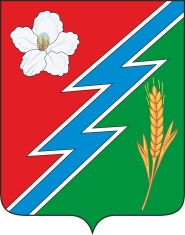 05.11.2020г. №73 РОССИЙСКАЯ ФЕДЕРАЦИЯИРКУТСКАЯ ОБЛАСТЬОСИНСКИЙ МУНИЦИПАЛЬНЫЙ РАЙОНМАЙСКОЕ СЕЛЬСКОЕ ПОСЕЛЕНИЕАДМИНИСТРАЦИЯПОСТАНОВЛЕНИЕОТЧЕТ ОБ ИСПОЛНЕНИИ БЮДЖЕТАМУНИЦИПАЛЬНОГО ОБРАЗОВАНИЯ«МАЙСК» ЗА 9 МЕСЯЦЕВ 2020 ГОДАВо исполнение статьи 39,  пункта 1 статьи 154 Бюджетного кодекса РФ, статьи 52 Федерального закона «Об общих принципах организации местного самоуправления РФ» от 06 октября 2003 года № 131-ФЗ, пункта 4 статьи 35 Положения «О бюджетном процессе МО «Майск», утвержденного решением Думы МО «Майск» от 21 июля 2016 года № 152 (в редакции Решения Думы МО «Майск» № 21 от 27 декабря 2018 года), согласно отчета начальника финансового отдела администрации муниципального образования «Майск» Н.И.Брянцевой «Об исполнении бюджета муниципального образования Майск за 9 месяцев 2020 год» исполнение бюджета МО «Майск» по доходам составило 12 млн. 554,61 тыс. рублей или 25,6% от  планового назначения, по расходам 12 млн. 547,83 тыс. рублей или 24,4 %;Собственные доходы поступили в сумме 2200,87 тыс. рублей или 47,8 % к годовому назначениюФинансовая помощь из областного бюджета выделена в размере  10353,72 тыс. руб. или 23,3 % от годового назначения, из них:Дотация на выравнивание уровня бюджетной обеспеченности – 6810,99 тыс. руб. или 67,9%.;субвенции бюджетам поселении на выполнение передаваемых полномочий субъектов РФ 26,25 тыс. рублей или 73,5,5%;субвенции бюджетам поселений на осуществление полномочий по первичному воинскому учету на территориях, где отсутствуют военные комиссариаты 94,2 тыс. рублей или 70,2%;Средства местного бюджета МО «Майск» были направлены на финансирование следующих расходов:- заработная плата и начисления на нее – 7716,91 тыс. рублей или 61% в структуре расходов;- коммунальные услуги – 351,69 тыс. рублей;- воинский учет – 94,2 тыс.рублей,-общеэкономические вопросы (тарифы)– 22,53 тыс. рублей- дорожный фонд -413,12 тыс.рублейРуководствуясь п.1 ч.1 ст.6, статьями 44-45, 57-59, Устава муниципального образования «Майск»ПОСТАНОВЛЯЮ:1.Отчет начальника финансового отдела администрации муниципального образования «Майск» (Н.И.Брянцева) «Об исполнении бюджета муниципального образования «Майск» за 9 месяцев 2020 года» утвердить.2.Финансовому отделу администрации МО «Майск» (Н.И.Брянцевой) усилить работу по формированию доходной части местного бюджета, минимизации и целевого исполнения расходной части бюджета.3. Настоящее постановление опубликовать в «Вестнике» и обнародовать на официальном сайте администрации муниципального образования «Майск» www.maisk-adm.ru.4.Контроль за исполнением настоящего постановления оставляю за собой.Глава муниципального образования «Майск»А.И.СеребренниковПриложение №1к постановлению от 05.11.2020 г. №73ПОЯСНИТЕЛЬНАЯ ЗАПИСКАк отчету «Об исполнении бюджета Администрациимуниципального образования  «Майск» за 9 месяцев 2020 года».Исполнение бюджета муниципального образования проходит в соответствии с принятым решением Думы « О бюджете МО « Майск» на 2020 год» Налоговая политика направлены на полноту мобилизации собственных доходов, оперативное осуществление финансирования, контроль над целевым использованием бюджетных средств. Финансирование расходной части местного бюджета осуществляется в соответствии с финансовыми нормативами  и социальными нормами.ДОХОДЫИсполнение доходной части местного бюджета за 9 месяцев 2020 года составило 12554,61 тысяч рублей или 25,6 % к годовому назначению.Финансовая помощь из областного бюджета выделена в размере  10353,72 тыс. руб. или 23,3 % от годового назначения, из них:Дотация на выравнивание уровня бюджетной обеспеченности – 6810,99 тыс. руб. или 67,9%.;субвенции бюджетам поселении на выполнение передаваемых полномочий субъектов РФ 26,25 тыс. рублей или 73,5,5%;субвенции бюджетам поселений на осуществление полномочий по первичному воинскому учету на территориях, где отсутствуют военные комиссариаты 94,2 тыс. рублей или 70,2%;  Собственные доходы за отчетный период сформированы в сумме  2200,87 тысяч рублей или 47,8 % к годовому назначению. Поступление собственных доходов за отчетный период по видам налогов составляет:Платежи по налогу на доходы с физических лиц поступили на сумму 225,01 тыс. рублей или 79 % к годовому назначению. Доходы от уплаты акцизов поступила в сумме 1482,36 или  66% к годовому назначениюЕдиный сельскохозяйственный налог 2,82 тыс. рублей или 28,2 % к годовому назначениюНалог на имущество физических лиц 3,14 тыс. рублей или 20,9 % к годовому назначениюЗемельный налог в сумме 153,6 тыс. руб. или 22,9 % к годовому назначению.Арендная плата за земельные участки 214,75 тыс. рублей или 40,9 % к годовому назначениюПрочие доходы о компенсации затрат бюджетов сельских поселений 19,64 тыс. рублей или 19,6 % к годовому назначениюПрочие неналоговые доходы 100 тыс. рублей или 66,7 % к годовому назначению РАСХОДЫОбщий объем расходов за  9 месяца 2020 года составил 12547,83 тысяч рублей или 24,4 % к годовому назначению.Расходы на органы самоуправления составили 4955,43 тыс. руб. или 80 % к годовому назначению. Из них на оплату труда выделено: 4433,86 тысяч рублей или 80 % к годовому назначению.в том числе по разделу 0102 (глава муниципального образования) оплата труда 654,81 тысяч рублей или 99,4 % к годовому назначению; Начисления на оплату труда 197,75 тысяч рублей или 82,9 % к годовому назначению0104 (центральный аппарат) оплата труда 1601,23 тысяч рублей или 80%  к годовому назначению; Начисления на оплату труда 481,73 тысяч рублей или 83,1% к годовому назначению;-Прочие расходы составили 521,04 тысяч рублей или 87 % к годовому назначению, в том числе на оплату связи 33,99 тысяч рублей; оплата электроэнергии 351,69 тысяч рублей; Иные выплаты населению 14,5 тысяч рублей или 96,7% к годовому назначениюУплата налогов, сборов и иных платежей 24,39 тысяч рублей или 26,5 % к годовому назначению 0106 (финансовый отдел) оплата труда 1163,61 тысяч рублей или 81,7 % к годовому назначению; начисления на оплату труда 334,73 тысяч рублей или 88,1% к годовому назначению Расходы по разделу 0203 (воинский учет) составили 94,20  тысяч рублей или 70,2 % к годовому назначению в том числе заработная плата – 69,9 тысяч рублей или 67,8 % к годовому назначению, начисления на заработную плату -21,12 тысяч рублей или 76 % к годовому назначению, -по разделу 0401 общеэкономические вопросы (тарифы)– 22,53 тыс. рублей в том числе заработная плата – 17,18 тысяч рублей или 68,2 % к годовому назначению, начисления на заработную плату – 5,35 тысяч рублей или 70,4 % к годовому назначению. - по разделу 0409 дорожный фонд – 413,12 тыс. рублей, -по разделу 0503 благоустройство–563,78 тысяч рублей или 42,8 % к годовому назначению (кадастровые работы, приобретение контейнеров для площадок ТКО, приобретение детской спортивной площадки, ремонт памятника).Финансирование по разделу «Культура и кинематография» 6456,23 тысяч рублей или 16,4 % к годовому назначению, в том числе на оплату труда работникам культуры 3169,51 тысяч рублей,Строительство дома культуры по адресу: Иркутская область, Осинский район, с.Майск, ул.Трактовая,5 – 2525,910 тыс. рублей или 7,8 % к годовому назначению Прочие расходы по разделу – 0801- 760,81 тыс. рублей или 38,7 % к годовому назначению (приобретение сценических костюмов, музыкальных инструментов,  спортивных товаров (мячи, лыжи) одежды для сцены (Антрактно раздвижной занавес) для МБУК «Майский КДЦ»)Финансирование по разделу 1102 (физическая культура и спорт) 33,45 тысячи рублей  или 66,9 % к годовому назначениюПо разделу 1403 (переданные полномочия) 5,0 тысячи рублей или 5,4 % к годовому назначениюКредиторская задолженность по состоянию на 01.10.2020 года отсутствует.Начальник финансового отдела МО «Майск» Н.И.Брянцева06.11.2020г. № 74РОССИЙСКАЯ ФЕДЕРАЦИЯИРКУТСКАЯ ОБЛАСТЬОСИНСКИЙ МУНИЦИПАЛЬНЫЙ РАЙОНМАЙСКОЕ СЕЛЬСКОЕ ПОСЕЛЕНИЕАДМИНИСТРАЦИЯПОСТАНОВЛЕНИЕОБ УТВЕРЖДЕНИИ ПРОГНОЗАСОЦИАЛЬНО-ЭКОНОМИЧЕСКОГО РАЗВИТИЯМО «МАЙСК» НА 2021 ГОД ИПЛАНОВЫЙ ПЕРИОД 2022 И 2023 ГОДОВ»На основании  пункта 1 статьи 185 Бюджетного кодекса РФ,  пункта 1 части 1 статьи 14, пункта 2 части 10 статьи 35, статьи 52 Федерального закона от 06.10.2003г. №131-ФЗ  "Об общих принципах организации местного самоуправления в Российской Федерации», статьи 15 Положения «О бюджетном процессе МО «Майск», утвержденного решением Думы МО «Майск» от 21 июля 2016 года № 152, руководствуясь пунктом 1 части 1 статьи 6, статьи 58, пункта 2 части 1 статьи 31 Устава МО «Майск»ПОСТАНОВЛЯЮ: 1.Утвердить предварительные итоги социально – экономического развития МО «Майск» за  9 мес. 2020 года и ожидаемые итоги социально-экономического развития за  2020 год (приложение № 1).2.Утвердить Прогноз социально – экономического развития  МО «Майск» на 2021 год и плановый период 2022 и 2023 годов (приложение № 2).3.Настоящее постановление опубликовать в «Вестнике» и разместить на официальном сайте муниципального образования «Майск».4.Контроль за исполнением настоящего постановления оставляю за собойГлава муниципального образования «Майск»:А.И.Серебренников Приложение №1 к постановлению                                от 06.11.2020г. №74ПРЕДВАРИТЕЛЬНЫЕ ИТОГИ СОЦИАЛЬНО-ЭКОНОМИЧЕСКОГО РАЗВИТИЯ МУНИЦИПАЛЬНОГО ОБРАЗОВАНИЯ "МАЙСК" ЗА ИСТЕКШИЙ  ПЕРИОД ТЕКУЩЕГО ФИНАНСОВОГО ГОДА И ОЖИДАЕМЫЕ ИТОГИ СОЦИАЛЬНО-ЭКОНОМИЧЕСКОГО РАЗВИТИЯ ЗА ТЕКУЩИЙ ФИНАНСОВЫЙ 2020 ГОДПриложение №2 к постановлению  от 06.11.2020г. №74Прогноз социально-экономического развития муниципального образования "Майск" на  очередной  финансовый 2021 год  и плановый  период 2022-2023гг06.11.2020г. №75РОССИЙСКАЯ ФЕДЕРАЦИЯИРКУТСКАЯ ОБЛАСТЬОСИНСКИЙ МУНИЦИПАЛЬНЫЙ РАЙОНМАЙСКОЕ СЕЛЬСКОЕ ПОСЕЛЕНИЕАДМИНИСТРАЦИЯПОСТАНОВЛЕНИЕО ВНЕСЕНИИ В ДУМУ МО «МАЙСК» ПРОЕКТА РЕШЕНИЯ ДУМЫ МО «МАЙСК» «О БЮДЖЕТЕ МУНИЦИПАЛЬНОГО ОБРАЗОВАНИЯ «МАЙСК»» НА 2021 ГОД И ПЛАНОВЫЙПЕРИОД 2022 И 2023 ГОДОВ»На основании  пункта 1 статьи 185 Бюджетного кодекса РФ,  пункта 1. части 1 статьи 14,  пункта 2 части 10 статьи 35, статьи 52 Федерального закона от 06 октября 2003 года №131-ФЗ  "Об общих принципах организации местного самоуправления в Российской Федерации», главы 3 Положения «О бюджетном процессе МО «Майск», утвержденного решением Думы МО «Майск» от 15 июля 2016 г. № 152, Решения Думы МО «Майск» от 26 сентября 2013 года №5 «О муниципальном дорожном фонде муниципального образования «Майск».Руководствуясь пунктом 1 части 1 статьи 6, статьями 45, 53-59, Устава муниципального образования «Майск»ПОСТАНОВЛЯЮ:1. Одобрить проект «О бюджете муниципального образования «Майск» на 2021 год и  плановый период 2022 и 2023 годов»  и внести его на рассмотрение Думы муниципального образования «Майск».2. Определить докладчиком по проекту «О бюджете муниципального образования «Майск» на 2021 год и  плановый период 2022 и 2023 годов» начальника финансового отдела Брянцеву Н.И.3. Настоящее постановление опубликовать в «Вестнике» и обнародовать на официальном сайте администрации МО «Майск» www.maisk-adm.ru.4. Настоящее постановление вступает в силу с момента официального опубликования5. Контроль за исполнением настоящего постановления возложить на финансовый отдел администрации муниципального образования «Майск» (Брянцева Н.И.)Глава муниципального образования «Майск»:А.И. СеребренниковПРОЕКТ__.12.2020г. № ___РОССИЙСКАЯ ФЕДЕРАЦИЯИРКУТСКАЯ ОБЛАСТЬОСИНСКИЙ МУНИЦИПАЛЬНЫЙ РАЙОНМАЙСКОЕ СЕЛЬСКОЕ ПОСЕЛЕНИЕДУМАРЕШЕНИЕОБ УТВЕРЖДЕНИИ РЕШЕНИЯ ДУМЫ МО «МАЙСК» «О БЮДЖЕТЕ МУНИЦИПАЛЬНОГО  ОБРАЗОВАНИЯ «МАЙСК» НА 2021 ГОД И ПЛАНОВЫЙ ПЕРИОД 2022 И 2023 ГОДОВ».На основании п.1 ст.185 Бюджетного кодекса РФ, п.1. ч.1 ст. 14,  п.2 ч.10 ст. 35, ст. 52 Федерального закона от 06.10.2003г. №131-ФЗ "Об общих принципах организации местного самоуправления в Российской Федерации», главы 3 Положения «О бюджетном процессе МО «Майск», утвержденного Решением Думы МО «Майск» от 21.07.2016 г. № 152, Решения Думы МО «Майск» от 26.09.2013г. №5 «О муниципальном дорожном фонде муниципального образования «Майск», Заключения  КСП Осинского муниципального района от __.12.2018г. №______ по экспертизе проекта решения Думы МО «Майск» «О бюджете муниципального образования «Майск» на 2021 год и плановый период 2022-2023 годов». Руководствуясь п.1 ч.1 ст.6, статьями 44-45, 57-59, Устава муниципального образования «Майск», Дума муниципального образования «Майск» РЕШИЛА:Статья 11. Утвердить основные характеристики местного  бюджета МО «Майск» на 2021 год:общий объем доходов местного бюджета в сумме 12299,5 тыс. рублей, из них объем межбюджетных трансфертов, получаемых из других бюджетов бюджетной системы Российской Федерации, в сумме 8220,0 тыс. рублей;общий объем расходов местного бюджета в сумме 12503,4 тыс. рублей;размер дефицита местного бюджета в сумме 203,9 тыс. рублей, или 5 % утвержденного общего годового объема доходов местного бюджета без учета утвержденного объема безвозмездных поступлений и дополнительно переданных налоговых отчислений.2. Утвердить основные характеристики местного бюджета на плановый период 2022 и 2023 годов:общий объем доходов местного бюджета на 2022 год в сумме 12275,4 тыс. рублей, из них объем межбюджетных трансфертов, получаемых из других бюджетов бюджетной системы Российской Федерации, в сумме 8220,5 тыс. рублей, на 2023 год в сумме 12325,0 тыс. рублей, из них объем межбюджетных трансфертов, получаемых из других бюджетов бюджетной системы Российской Федерации, в сумме 7900,9 тыс. рублей;общий объем расходов местного бюджета на 2022 год в сумме 12478,1 тыс. рублей, на 2023 год в сумме 12546,2 тыс. рублей;размер дефицита местного бюджета на 2022 год в сумме 202,7 тыс. рублей, или 5 % утвержденного общего годового объема доходов местного бюджета без учета утвержденного объема безвозмездных поступлений, на 2023 год в сумме 221,2 тыс. рублей, или 5% утвержденного общего годового объема доходов областного бюджета без учета утвержденного объема безвозмездных поступлений. Статья 2. Установить, что доходы местного бюджета, поступающие в 2021 году и плановый период 2022 и 2023 годов, формируются за счет:1) налоговых доходов  от федеральных,  региональных и местных налогов и сборов, в соответствии с нормативами, установленными Бюджетным кодексом Российской Федерации, другими законодательными актами Российской Федерации, Иркутской области и МО «Осинский район»;2) неналоговых доходов;3) безвозмездных поступлений.Статья 3. Утвердить прогнозируемые доходы местного бюджета на 2021 год и на плановый период 2022 и 2023 годов по классификации доходов бюджетов Российской Федерации согласно приложению 1,2 к настоящему Решению.Статья 4. Утвердить перечень  главных администраторов доходов местного бюджета согласно приложению 3 к настоящему Решению.Утвердить перечень главных администраторов источников финансирования бюджета согласно приложения 4 к настоящему Решению.Статья 51. Утвердить распределение бюджетных ассигнований по разделам и подразделам классификации расходов бюджетов на 2021 год и на плановый период 2022 и 2023 годов согласно приложению 5,6 к настоящему Решению.2. Утвердить распределение бюджетных ассигнований по разделам, подразделам, целевым статьям и видам расходов в ведомственной структуре классификации расходов бюджетов на 2021 год и плановый период 2022 и 2023 годов согласно приложению 7,8 к настоящему Решению.Статья 6. Утвердить в расходной части местного бюджета создается резервный фонд администрации МО «Майск»:на 2021 год в размере 10,0 тыс. рублей; на 2022 год в размере 10,0 тыс. рублей; на 2023 год в размере 10,0 тыс. рублейСтатья 7. 1. Утвердить объем бюджетных ассигнований дорожного фонда муниципального образования «Майск»на 2021 год в размере 2224,5 тыс. рублей; на 2022 год в размере 2314,9 тыс. рублей;на 2023 год в размере 2464,1 тыс. рублей.2. Утвердить перечень основных  направлений бюджетных ассигнований дорожного фонда муниципального образования «Майск»:На оформление муниципальных дорог в собственностьНа изготовление проектно-сметной документации на строительство и ремонт муниципальных дорог, проведение экспертизы ПСД.На строительство и ремонт муниципальных дорог и уличного освещения.На содержание муниципальных дорог и уличного освещения.На приобретение и ремонт дорожно-строительной техники.Статья 8. Утвердить перечень  муниципальных целевых программ МО «Майск» на 2021 год  и плановый период 2022 - 2023гг. согласно приложению № 10 к настоящему РешениюСтатья 9. Утвердить распределение бюджетных ассигнований на реализацию муниципальных целевых программ МО «Майск» на 2021 год и плановый период 2022 - 2023гг согласно приложению 11 к настоящему Решению.Статья 10.  Утвердить при исполнении местного бюджета на 2021 год и на плановый период 2022 и 2023 годы приоритетными направлениями расходов являются:- заработная плата с начислениями на нее;- подготовка к отопительному сезону;- услуги связи; - коммунальные услуги;-расходы по муниципальным целевым программам, имеющие софинансирование из областного и районного бюджета; - расходы по дорожному фонду.Статья 11.  1. Утвердить предельный объем муниципального долга муниципального образования «Майск» не должен превышать 50% утвержденного общего годового объема доходов местного бюджета без учета утвержденного объема безвозмездных поступлений или: на 2021 год в размере 2039,0 тыс. рублей;на 2022 год в размере 2027,4 тыс. рублей;на 2023 год в размере 2212,0 тыс. рублей.2. Утвердить верхний предел муниципального долга муниципального образования «Майск»:по состоянию на 1 января 2022 года в размере 203,9 тыс. рублей; в том числе верхний предел долга по муниципальным гарантиям в сумме 0 тыс. руб.;по состоянию на 1 января 2023 года в размере 406,6 тыс. рублей; в том числе верхний предел долга по муниципальным гарантиям в сумме 0 тыс. руб.;по состоянию на 1 января 2024 года в размере 627,8 тыс. рублей. в том числе верхний предел долга по муниципальным гарантиям в сумме 0 тыс. руб.;3. Утвердить предельный объем расходов на обслуживание муниципального внутреннего долга муниципального образования «Майск»:в 2021 году в размере 3,8 тыс. рублей;в 2022 году в размере 3,8 тыс. рублей;в 2023 году в размере 3,8 тыс. рублей.4. Утвердить программу муниципальных внутренних заимствований МО «Майск» на 2021 год  и на плановый период 2022 и 2023 годов (приложения №12)Статья 12. Утвердить источники внутреннего финансирования дефицита местного бюджета на 2021 год и плановый период 2022 и 2023 годов согласно приложениям 13,14 к настоящему РешениюСтатья 13. Контроль за исполнением настоящего Решения Дума муниципального образования «Майск» оставляет за собой.Статья 14. Администрации МО «Майск» опубликовать Решение в «Вестнике» и разместить на официальном сайте  муниципального образования «Майск».Статья 15. Настоящее Решение вступает в силу после дня его официального опубликования, но не ранее 1 января 2021 года.Глава муниципального образования «Майск»А.И.СеребренниковПриложение к решению Думы МО «Майск» № ___ от __.12.2020Пояснительная запискаК решению Думы муниципальногообразования «Майск» на 2021 годи на плановый период 2022 и 2023 годовДОХОДЫБюджет на 2021 год и плановый период 2022 и 2023 годов муниципального образования "Майск" сформирован в соответствии с Бюджетным и Налоговым  кодексом  РФ, Федеральным законом от 06.10.2003 №131-ФЗ «Об  общих принципах организации местного самоуправления РФ», положением «О бюджетном процессе в МО «Майск» утвержденным решением Думы муниципального образования «Майск» от 21.07.2016г. №152 Уставом МО «Майск», Послания Президента Российской Федерации Федеральному Собранию от 01.03.2018г., основными направлениями бюджетной и налоговой политики Иркутской области на 2021 год и на плановый период 2022 и 2023 годов. (тыс.рублей)В бюджет муниципального образования планируется поступление налоговых и неналоговых доходов на 2021 год 4079,5 тыс.рублей. 2022 год 4054,9 тыс.рублей. 2022 год 4424,1 тыс.рублей. из них:Налог на доходы физических лицПоступление налога на доходы физических лиц запланированы на основе прогнозируемых поступлений 2020 года с учетом индекса потребительских цен, темпа роста фонда заработной платы на 2021 год и на период до 2023 года., на 2021 год – 285,0 тыс.руб., на 2022 год - 285 тыс.руб., на 2023 год - 285 тыс.руб.Налоги на товары от уплаты акцизов на дизельное топливо, на моторные масла, автомобильный бензин, прямогонный бензин на 2021 год и на период до 2023 года., на 2021 год – 2224,5 тыс.руб., на 2022 год – 2314,9 тыс.руб., на 2023 год – 2464,1 тыс.руб.  Единый сельскохозяйственный налогОбщий объем  поступлений запланирован на 2021 год - 10,0 тыс. рублей. на 2022 год – 10,0 тыс.рублей. на 2023 год – 10,0 тыс.рублей.,Налог на имущество физических лицПрогноз поступлений по налогу на имущество физических лиц на 2021 год и на плановый период 2022 и 2023 годов осуществлен с учетом ожидаемых поступлений 2020 года, Поступления по налогу на 2021 год запланированы в размере - 15,0 тыс. рублей.В 2022 году налог на имущество физических лиц планируется в сумме - 15,0 тыс. рублей, В 2023 году налог на имущество планируется в сумме - 15,0 тыс. рублей.Поступление земельного налога планируется  на 2021 год – 670,0 тыс.рублей. на 2022 год 680 тыс.рублей., на 2023 год 700 тыс.рублей.    Доходы, получаемые в виде арендной платы за земельные участки, находящиеся в муниципальной собственности Поселения, а также средства от продажи права на заключение договоров аренды указанных земельных участков  планируется  на 2021 год – 525,00 тыс.рублей. на 2022 год 500,00 тыс.рублей., на 2023 год 500,00 тыс.рублей.Прочие доходы от компенсации затрат бюджетов сельских поселений на 2021 год 100 тыс.рублейДоходы от продажи земельных участков, находящихся в собственности поселения (за исключением земельных участков муниципальных бюджетных и автономных учреждений) планируется  на 2021 год – 100,0 тыс.рублей. на 2022 год 100,0 тыс.рублей., на 2023 год 100,0 тыс.рублей.Прочие неналоговые доходы в бюджеты поселений планируется на 2021 год – 150,0 тыс.рублей. на 2022 год 150,0 тыс.рублей., на 2023 год 150,0 тыс.рублей Безвозмездные поступленияОбъем безвозмездных поступлений в бюджет муниципального образования «Майск» на 2021 год и на плановый период 2022 и 2023 годов составлен в соответствии с проектом закона Иркутской области «Об областном бюджете на 2021 год и на плановый период 2022 и 2023 годов» и Решением Думы Осинского муниципального района «О районном бюджете на 2021 год и на плановый период 2022 и 2023 годов», на 2021 год – 8219,3 тыс.руб., на 2022 год -8220,5  тыс.рублей. 2023 год – 7900,9 тыс. рублей. из них;Из них: дотация из РФФП: на 2021 год – 7050,9 тыс. рублей и на плановый период 2022 год – 7715,10 тыс.рублей., 2023 год – 7331,90 тыс.рублей. дотация на выравнивание из областного бюджета: на 2021 год – 217,7 тыс. рублей и на плановый период 2022 год – 51,5 тыс.рублей., 2023 год – 109,4 тыс.рублей. Прочие субсидии бюджетам поселений  (народные инициативы) на 2021 год – 266,6 тыс.рублей. 2022 год – 266,6  тыс. рублей. 2023 год – 266,6  тыс.рублей.Субвенции бюджетам поселений на осуществление первичного воинского учета на территориях где отсутствуют военные комиссариаты на 2021 год – 137,3 тыс.рублей. и на плановый период 2022 год – 138,8 тыс.рублей., 2023 год – 144,5 тыс.рублей.Субвенции предоставленные местным бюджетам из фонда компенсации Иркутской области на 2021 год и плановый период 2022 и 2023 годов (за счет средств областного бюджета)  на 2021 год – 47,8 тыс.рублей. 2022 год – 47,8 тыс. рублей. 2023 год – 47,8 тыс.рублей.Иные межбюджетные трансферты на 2021 год 499,0 тыс.рублейРАСХОДЫПри формировании расходной части областного бюджета учитывались следующие основные критерии:- исполнение поручений Президента Российской Федерации и Правительства Российской Федерации, Губернатора Иркутской области;- сохранение достигнутого уровня заработной платы работников бюджетной сферы,- финансовое обеспечение государственных целевых программ в соответствии с действующими программами МО «Майск»;Структура расходов проекта бюджета муниципального образования на 2021 год и плановый период 2022 и 2023 годов представлена по кодам разделам и подразделам, целевым статьям и видам расходов бюджета в ведомственной структуре расходов функциональной классификации.Определение объема расходов на муниципальное управление осуществлялось в соответствии с действующей в настоящее время структурой органов местного самоуправления.Общий объем расходов на 2021 год – 12503,4 тыс.рублей. 2022 год – 12478,1 тыс.рублей. 2023 год – 12546,2 тыс.рублей.Раздел 01 «Общегосударственные вопросы»Объем расходов по подразделу 02 «Функционирование высшего должностного лица субъекта Российской Федерации и муниципального образования» запланировано: на 2021 год  в сумме– 692,7 тыс. рублей, 2022 год в сумме – 639,4 тыс.рублей, на 2023 год в сумме – 634,4 тыс.рублей.(заработная плата и начисления на нее 6,5 месяцев)По подразделу 03 «Функционирование законодательных (представительных) органов государственной власти и представительных органов муниципальных образований» запланировано: на 2021 год и плановый период 2022-2023 года  5,0 тыс. рублей ежегодно.По подразделу 04 «Функционирование Правительства Российской Федерации, высших исполнительных органов государственной власти субъектов Российской Федерации, местных администраций планируется: на 2021 год в сумме 3508,0 тыс. рублей, на 2022 год  в сумме 3084,8 тыс. рублей, на 2023 год  в сумме 3048,4 тыс. рублей.По подразделу 06 «Обеспечение деятельности финансовых налоговых и таможенных органов, и органов финансового (финансового – бюджетного) надзора планируется: на 2021 год в сумме 1087,5 тыс. рублей, на 2022 год  в сумме 1087,7 тыс. рублей, на 2023 год  в сумме 1035,7 тыс. рублей.Объем резервного фонда на 2021 год и плановый период 2022 -2023 года планируется  10,0 тыс. рублей ежегодно.Раздел 02 Национальная оборона Объем расходов по подразделу 03 «Мобилизационная и вневойсковая подготовка» предусмотрены расходы на осуществление первичного воинского учета на территориях где отсутствуют военные комиссариаты на 2021 год 137,3 тыс. рублей, и на плановый период 2022 год 138,8 тыс. рублей, 2023 год 144,5 тыс. рублей.Раздел 03 «Национальная безопасность и правоохранительная деятельность»Объем расходов по данному разделу предусмотрен на реализацию муниципальных целевых программ, в том числе:Муниципальная целевая программа «Пожарная безопасность и защита населения и территории МО «Майск» от чрезвычайных ситуации на 2016-2021 гг. на 2021 год – 10,0 тыс.рублей, 2022 – 15,0 тыс.рублей, 2023 – 15,0 тыс.рублей. Раздел 04 «Национальная экономика»Расходы по данному разделу предусмотрены в 2021 году 2277,3 и плановом периоде 2022- в  сумме 2372,7 тыс. рублей 2023 в сумме 2521,9 тыс. рублей из них:      Осуществление отдельных областных государственных полномочий в области регулирования тарифов на товары и услуги организаций коммунального комплекса на 2021 год и плановый период 202-2023 годов в объеме 47,8 тыс. рублей ежегодно.Муниципальная целевая программа «Развитие дорожного хозяйства муниципального образования «Майск» на 2019-2023 годы» в 2021 году 2224,5 тыс.рублей, на 2022 год 2314,9 тыс. рублей, на 2023 год – 2464,1 тыс.рублейМуниципальная целевая программа «Развитие и поддержка малого и среднего предпринимательства МО «Майск» 2021год 5,0 тысяч рублей и плановый период 2022-2023 гг – 10,00 тыс.рублей ежегодно. Раздел 05 «Жилищно-коммунальное хозяйство»По данному разделу предусмотрены расходы: Муниципальная целевая программа «Комплексного развития систем коммунальной инфраструктуры МО «Майск» на период 2012- 2019 гг. и с перспективой до 2025 г."  в 2021 году 15,0 тыс.рублей, на 2022 год 100,0 тыс. рублей, на 2023 год – 100,0 тыс.рублейМуниципальная целевая программа «Формирование современной городской среды  МО «Майск» на 2018-2022 годы в 2020 году 18,0 тыс.рублей, на 2021 год 18,0 тыс. рублей, на 2022 год – 18,0 тыс.рублей.Развитие централизованного водоснабжения и водоотведения в 2020 году 350,0 тыс.рублей, на 2021 год 5,0 тыс. рублей, на 2022 год – 5,0 тыс.рублей Раздел 08 «Культура»Всего по муниципальной целевой  программе «Развитие культуры в муниципальном образовании «Майск» на 2018 – 2023гг» на 2021 год 4590,50 тыс. рублей, на 2022 год 4949,5 тыс. рублей на 2023 год 4959,1 тысяч рублей, в том числе:На содержание и обеспечение деятельности учреждений культуры, исполняющих  муниципальное задание предусмотрены расходы  на 2021 год 3677,2 тыс. рублей, и на плановый период 2022 год 4809,1 тыс. рублей, 2023 год 4809,1 тыс.рублей. по данному разделу предусмотрены расходы на:- выплату заработной платы и начислениям на нее, с учетом увеличения штатных единиц в связи с открытием нового здания МБУК «Майский КДЦ»- подписку на периодическую печать,- интернет- проведение культурно-массовых мероприятий- приобретение угля (для отопления здания КДЦ).Раздел 11 «Физическая культура и спорт»	Всего по муниципальной программе «Развитие физической культуры, спорта и молодежной политики МО «Майск» на 2018 - 2022 годы» на 2021 год 50,0 тыс.рублей, на 2022 год 50,0 тыс.рублей, на 2023 год 50,0 тыс.рублей.	Раздел 14 «Межбюджетные трансферты общего характера бюджетам субъектов Российской Федерации муниципальных образований на 2021 год 83,424 тыс.рублей, на 2022 год 83,424 тыс.рублей, на 2023 год 83,424 тыс.рублей.Начальник финансового отдела администрации МО «Майск»Н.И.БрянцеваПриложение № 1  к решению Думы МО "Майск"  от  __.12.2020г. №__ "О бюджете МО "Майск" на 201 год и плановый период 2022 и 2023 годов"Приложение № 2  к решению Думы МО "Майск"  от __.12.2020г. №__ "О бюджете МО "Майск" на 2021 год и плановый период 2022 и 2023 годов"Приложение № 3 к решению Думы МО "Майск" от __.12.2020г. №__ "О бюджете МО "Майск" на 2021 год и плановый период 2022 и 2023 годов"Приложение № 4 к решению Думы МО "Майск" от __.12.2020г. №__ "О бюджете МО "Майск" на 2021 год и плановый период 2022 и 2023 годов"Приложение № 5  к решению Думы МО "Майск"  от __.12.2020г. №__ "О бюджете МО "Майск" на 2021 год и плановый период 2022 и 2023 годов"Приложение № 6  к решению Думы МО "Майск"  от __.12.2020г. №__ "О бюджете МО "Майск" на 2021 год и плановый период 2022 и 2023 годов"Приложение № 7  к решению Думы МО "Майск"  от __.12.2020г. №__ "О бюджете МО "Майск" на 2021 год и плановый период 2022 и 2023 годов"Приложение № 8  к решению Думы МО "Майск"  от __.12.2020г. №__ "О бюджете МО "Майск" на 2021 год и плановый период 2022 и 2023 годов"Приложение № 9  к решению Думы МО "Майск"  от __.12.2020г. № __    "О бюджете МО "Майск" на 2021 год и плановый период 2022 и 2022 годов"Приложение № 10 к решению Думы МО "Майск"  от __.12.2020г. № __ "О бюджете МО "Майск" на 2021 год и плановый период 2022 и 2023 годов"Приложение № 11  к решению Думы МО "Майск"  от __.12.2020г. № __ "О бюджете МО "Майск" на 2021год и плановый период 2022 и 2023 годов"Приложение № 12  к решению Думы МО "Майск"  от __.12.2020г. № __ "О бюджете МО "Майск" на 2021 год и плановый период 2022 и 2023 годов"Приложение № 13  к решению Думы МО "Майск"  от __.12.2020г. № __ "О бюджете МО "Майск" на 2021 год и плановый период 2022 и 2023 годов"Приложение № 14  к решению Думы МО "Майск"  от __.12.2020г. № __ "О бюджете МО "Майск" на 2021 год и плановый период 2022 и 2023 годов"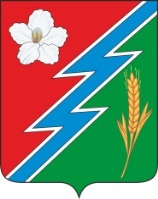 06.11.2020г. №77РОССИЙСКАЯ ФЕДЕРАЦИЯИРКУТСКАЯ ОБЛАСТЬОСИНСКИЙ МУНИЦИПАЛЬНЫЙ РАЙОНМАЙСКОЕ СЕЛЬСКОЕ ПОСЕЛЕНИЕАДМИНИСТРАЦИЯПОСТАНОВЛЕНИЕО ВНЕСЕНИИ ИЗМЕНЕНИЙ В МУНИЦИПАЛЬНУЮ ПРОГРАММУ «РАЗВИТИЕ ФИЗИЧЕСКОЙ КУЛЬТУРЫ, СПОРТА И МОЛОДЕЖНОЙ ПОЛИТИКИ МО «МАЙСК» НА ПЕРИОД 2018 - 2022 ГОДЫ» В соответствии с Федеральным Законом от 06 октября.2003года № 131-ФЗ «Об общих принципах организации местного самоуправления в Российской Федерации», статей 9 - 9,1 Федерального Закона от 04 декабря 2007года № 329-ФЗ (в ред. от 18.12.2018) «О физической культуре и спорте в Российской Федерации», Законом Иркутской области от 17 декабря 2008 года № 108-оз (в ред. от 8 мая 2018 г) «О физической культуре и спорте в Иркутской области», Законом Иркутской области от 17 декабря 2008 года № 109-оз (ред. от 13 июля 2018 года) «О государственной молодежной политике в Иркутской области», Решения Думы МО «Майск» от 28 мая 2015 года № 104 «Об утверждении Порядка разработки муниципальных целевых программ МО «Майск», их формирования и реализации, и порядка проведения оценки их эффективности», руководствуясь статьями 6, 32, 45, 47 Устава муниципального  образования «Майск»ПОСТАНОВЛЯЮ:1. Внести изменения в муниципальную программу «Развитие физической культуры, спорта и молодежной политики МО «Майск» на 2018- 2022 годы» утвержденной постановлением № 136 ОТ 26.12.2018 Г согласно приложению №1.1.1. В наименование программы «слова на 2018 – 2022 годы» заменить «словами  на 2020-2025 годы»;1.2. Муниципальную программу изложить в новой редакции приложение № 1 2. Установить, что в ходе реализации муниципальной программы «Развитие физической культуры, спорта и молодежной политики МО «Майск» на 2021 - 2025 годы»  ежегодной корректировке подлежат мероприятия и объемы их финансирования с учетом возможностей средств бюджета поселения.3. Настоящее постановление опубликовать в «Вестнике» и разместить на официальном сайте администрации МО «Майск» www. maisk-adm.ru4. Настоящее постановление вступает в силу со дня его официального опубликования.Глава муниципального образования «Майск»:А.И. СеребренниковМУНИЦИПАЛЬНАЯ  ПРОГРАММА«Развитие физической культуры, спорта и молодежной политики муниципального образования «Майск» на 2020 - 2025 годы»с.Майск 2020г.Приложение 1 к Постановлению №77 от 06.11.2020г ПАСПОРТ МУНИЦИПАЛЬНОЙ ПРОГРАММЫ «Развитие физической культуры, спорта и молодежной политики муниципального образования «Майск» на 2020 - 2025 годы»1. Обоснование необходимости разработки и принятия ПрограммыМолодежь - это социально-возрастная группа населения в возрасте 14 - 30 лет, которая находится в стадии своего социального становления и освоения социальных ролей. В настоящее время молодежь испытывает серьезные затруднения в адаптации к социально-экономическим реалиям, самореализации в общественной жизни, но в тоже время в молодежной среде появились новые тенденции в понимании роли социальной активности молодого человека и его места в будущей социальной среде. Молодежь стремится быть социально-активной, не всегда верно понимая свою роль в общественно-значимых процессах и мероприятиях.По статистическим данным на 1 января 2020 года в муниципальном образовании зарегистрировано 1247 человек, в т. ч. молодёжи от 14 до 30 лет 488 человек (39,1% от общей численности населения), из них 95 человек обучаются в школе. В ближайшие годы количество молодых людей в поселении значительно увеличится, связи с естественной и миграционной прибылью населения (увеличение рождаемости, и расширением нового молодежного микрорайона «Над Сельхозхимией». Проблемным остается возврат молодёжи на территорию поселения после службы в армии и прохождения обучения в ВУЗ и СУЗ, а также неуклонное снижение уровня здоровья детей и молодежи. Неудовлетворительные факторы внешней среды, фактор питания, курение, употребление спиртных напитков, потеря молодежью морально-этических ценностей оказывают неблагоприятное влияние на состояние здоровья детей и молодежи. К сожалению, заложенные в бюджете средства сельского поселения и деятельность участников системы профилактики недостаточно учитывают специфическую социальную позицию молодого поколения в процессе общественного развития. В связи с этим необходимо усилить внимание к социальным проблемам молодежи, определению средств, форм, методов и критериев работы с молодым поколением на среднесрочную и долгосрочную перспективу.Разработка и реализация программы «Развитие физической культуры, спорта и молодежной политики в МО «Майск» на 2020 - 2025 годы», является важнейшей частью стратегии деятельности администрации сельского поселения в реализации молодежной политики. Программа направлена на увеличение вклада молодого поколения в социально-экономическое, политическое, культурное развитие поселения, путем перевода молодежи из пассивного потребителя общественных благ в активный субъект социально-экономических отношений, максимального использования инновационного потенциала молодых граждан в интересах общества и государства, обеспечения должного уровня конкурентоспособности молодежи, проживающей в муниципальном образовании «Майск».Целевая группа Программы - молодые граждане, в том числе молодые семьи, молодежные и детские общественные объединения МО «Майск».Решающим условием успешного развития поселения является укрепление  позиции МО «Майск» в социально-экономическом развитии Осинского района Иркутской области, на рынке труда, и культуре, повышение качества жизни, создание комфортных условий проживания. эффективности муниципального управления.Решение вышеперечисленных задач невозможно без активного участия молодежи. Степень эффективности этого участия определяется тем, насколько молодежь знает и разделяет цели государственного и общественного развития, связывает с ними свои жизненные перспективы, обладает необходимыми физическими и нравственными, образовательными и профессиональными качествами, имеет достаточные возможности для активного участия в развитии поселения.К позитивным тенденциям, требующим целенаправленного развития в молодежной среде, можно отнести:-восприимчивость к новому, рост инновационной активности;-рост самостоятельности, практичности и мобильности, ответственности за свою судьбу;-повышение престижности качественного образования и профессиональной подготовки;-рост заинтересованности в сохранении своего здоровья;-стремление к интеграции в международное молодежное сообщество, в общемировые экономические, политические и гуманитарные процессы.К негативным тенденциям, требующим целенаправленного снижения в молодежной среде, следует отнести:-отчуждение молодежи от участия в событиях политической, экономической и культурной жизни;-снижение роли молодой семьи в процессе социального воспроизводства;-криминализацию молодежной среды, ее наркоманизацию, влияние деструктивных субкультур и сообществ на молодежную среду;-рост влияния деструктивных информационных потоков в молодежной среде.В ходе реализации Программы будет завершен процесс формирования инфраструктуры муниципальной поддержки молодежи, проживающей в муниципальном образовании «Майск», активно действующей на основе программных и иных ресурсов, способствующей становлению институтов гражданского общества в молодежной среде.  Итогом реализации Программы станет возможность самореализации для каждого молодого человека в социально-экономической, политической и культурной жизни общества.2. Основные цели и задачи ПрограммыОсновной целью муниципальной целевой программы является создание условий для включения молодежи как активного субъекта в процессы социально-экономического, общественно-политического, культурного развития МО «Майск».Цель реализуется по трем направлениям - интеграция молодежи в социально-экономические отношения, в общественно-политические отношения, в социально-культурные отношения.Интеграция молодежи в социально-экономические отношения решает вопросы профессиональной ориентации, трудоустройства и занятости молодежи, повышения уровня ее благосостояния.Интеграция молодежи в общественно-политические отношения решает вопросы участия молодежи в общественных организациях, органах местного самоуправления и избирательных процессах.Интеграция молодежи в социально-культурные отношения решает вопросы воспитания молодежи, ее информированности, физического, духовного и нравственного здоровья молодого поколения, профилактики асоциального поведения, укрепления престижа и роли института семьи в молодежной среде.В рамках каждого направления определены задачи, решаемые путем реализации системы программных мероприятий (прилагается).Направление 1. Интеграция молодежи в социально-экономические отношения.В рамках данного направления решаются следующие задачи:- обеспечение трудовой мобильности и сезонной занятости молодежи;- содействие постоянному трудоустройству молодых граждан;- содействие предпринимательской деятельности молодежи, в том числе через ведение личных подсобных хозяйств;- организация стажировок молодых граждан в организациях и на предприятиях МО «Майск»;- развитие системы профориентации, подготовки и переподготовки квалифицированных молодежных кадров.Направление 2. Интеграция молодежи в общественно-политические отношения.В рамках данного направления решаются следующие задачи:- развитие политической грамотности и повышение электоральной активности и гражданской ответственности молодежи;- содействие повышению правовой культуры молодежи через организацию центров, консультаций, проведение семинаров, тренингов, индивидуальной работы;- разработка и внедрение моделей участия молодежи в управленческой и нормотворческой деятельности;- развитие молодежного самоуправления и общественных инициатив молодежи через поддержку детских и молодежных общественных объединений, органов школьного   самоуправления;- содействие духовно-нравственному, экологическому, гражданскому и военно-патриотическому воспитанию молодежи.Направление 3. Интеграция молодежи в социально-культурные отношения.В рамках данного направления решаются следующие задачи:- регулярный мониторинг молодежной среды, проведение социологических -  исследований молодежных проблем, интересов и предпочтений;- поддержка деятельности молодежных СМИ;- разработка и внедрение социальной рекламы, ориентированной на молодежь;- содействие развитию содержательного досуга для молодежи: туризма, отдыха и - оздоровления, приобщение молодежи к массовой физической культуре и спорту;- развитие молодежного художественного творчества;- формирование системы социального и семейного воспитания молодежи, - пропаганда семейных традиций и ценностей;- реализация мероприятий по оказанию государственной поддержки молодежи в приобретении жилья;- профилактика асоциальных проявлений в молодежной среде через пропаганду и популяризацию здорового образа жизни;развитие молодежного волонтерского движения и вовлечение молодежи в  поддержание общественного правопорядка;пропаганда идей толерантности и профилактика экстремизма в молодежной среде.3.Сроки реализации ПрограммыПрограмма реализуется в сроки  2020 - 2025 гг.4. Нормативное обеспечениеРеализация Программы не требует принятия дополнительных нормативно-правовых актов.5. Ресурсное обеспечение программыОбъем финансовых средств подлежит ежегодному уточнению на основе анализа полученных результатов и возможностей бюджета поселения.6. Механизм реализации, организация управления и контроль за ходом реализации Программы. Общее управление реализацией Программы и оперативный контроль за ходом ее реализации осуществляет Заказчик Программы он же является и основным координатором реализации Программы. Контроль за ходом реализации Программы осуществляет Дума МО «Майск». Для управления реализацией Программы Заказчик возлагает следующие функции:1. На главного исполнителя администрацию МО «Майск»:- организационное и методическое сопровождение реализации Программы;- координация деятельности главных исполнителей и соисполнителей Программы;- обеспечение взаимодействия органов местного самоуправления поселения, общественных объединений, учреждений, ведомств по реализации Программы;- обеспечение своевременной реализации программных мероприятий;- осуществление информационного обеспечения реализации Программы;- сбор и систематизация информации о реализации программных мероприятий;- проведение мониторингов эффективности реализации Программы;- осуществление корректировки Программы в соответствии с результатами промежуточных мониторингов;- представление в установленные сроки Заказчику отчета о ходе исполнения Программы.2. На остальных главных исполнителей Программы:- осуществление мер по реализации программных мероприятий;- привлечение к реализации Программы соисполнителей в установленном порядке;- ежеквартальное представление отчетов о реализации Программы и об эффективности расходования денежных средств.Мероприятия по работе с молодежью в рамках Программы осуществляются образовательными учреждениями, учреждениями культуры, физической культуры и спорта, Молодежным Парламентом. К реализации мероприятий Программы привлекаются молодежные объединения и организации.Сметы расходов на проведение мероприятий Программы в установленные сроки составляются исполнителями Программы, утверждаются Главой МО «Майск».Ежеквартальные отчеты о реализации Программы и расходовании бюджетных средств, предусмотренных на ее реализацию. Главные исполнители Программы представляют до 10 числа следующего за отчетным кварталом месяца, и представляет его на рассмотрение Главе МО «Майск».7. Система оценки эффективности реализации ПрограммыВ целях осуществления объективной оценки хода и результатов реализации Программы устанавливаются следующие показатели эффективности:- количество молодежи, привлекаемой к мероприятиям Программы;- количество реализуемых мероприятий в рамках Программы;- количество нормативно-правовых актов, касающихся работы с молодежью в поселении;- количество несовершеннолетних, охваченных информированием о трудоустройстве в рамках Программы;- количество несовершеннолетних, состоящих на учете в органах системы профилактики;- количество молодежи, находящейся в трудной жизненной ситуации, привлеченной к мероприятиям Программы;- количество молодежи, охваченной профилактическими акциями и мероприятиями Программы;- количество молодежи, принимающей участие в творческих мероприятиях Программы;- количество молодых семей - участников молодежных акций и мероприятий в рамках Программы;- количество молодежи, принимающей участие в мероприятиях патриотической направленности в рамках Программы;- количество информационных материалов, посвященных проблемам молодежи;- количество социально значимых проектов, реализуемых молодыми людьми города;- количество жителей поселения, охваченных социально значимыми проектами, реализуемыми молодыми людьми поселения (в т. ч. молодых людей, попавших в трудную жизненную ситуацию);- количество молодых людей, вовлеченных в деятельность молодежных общественных организаций и объединений;- количество проектов, реализуемых молодежными общественными организациями и объединениями;- количество студентов, участвующих в самоуправлении;- количество молодежи, привлеченной к организации мероприятий Программы;- количество молодежи, охваченной спортивно-оздоровительными мероприятиями в рамках реализации Программы.8. Ожидаемые результаты и оценка эффективности реализации Программы. Результатами реализации системы программных мероприятий в соответствии с намеченной целью, приоритетными задачами и основными направлениями реализации Программы должны стать:1) по направлению "Интеграция молодежи в социально-экономические отношения":увеличение количества организаций, оказывающих содействие в трудоустройстве молодежи;увеличение количества молодых граждан, занятых в различных сферах экономики, в том числе индивидуальной трудовой деятельностью;снижение количества безработной молодежи в поселении;увеличение количества юридических лиц и предпринимателей, коммерческих и некоммерческих (в т. ч. общественных) структур, вовлеченных в работу с молодежью;увеличение численности молодежи, прошедшей стажировку в организациях и на предприятиях поселения;увеличение численности молодежи, прошедшей курсы профориентации, подготовки и переподготовки кадров;2) по направлению "Интеграция молодежи в общественно-политические отношения":повышение электоральной активности молодежи;создание и  реализация молодежных инновационных проектов (программ);увеличение количества нормативных актов, затрагивающих интересы молодежи;3) по направлению "Интеграция молодежи в социально-культурные отношения»:повышение информированности органов муниципальной власти о социальных и общественно-политических процессах, происходящих в молодежной среде;рост рейтинга познавательных, образовательных, общественно-политических, социально-культурных, художественных молодежных программ и изданий в молодежной аудитории; увеличение числа участников молодежных районных, областных и всероссийских конкурсов различной направленности;увеличение числа молодежи, вовлеченной в развивающие формы досуга;увеличение количества молодых семей - участников образовательных, профилактических, консультационных и других мероприятий;увеличение количества молодых семей - участников программ по оказанию государственной поддержки в приобретении жилья;увеличение числа подростков и молодежи, охваченных профилактическими акциями и мероприятиями;создание отрядов волонтерского движения и вовлечение молодежи в  поддержание общественного правопорядка; увеличение количества молодежи, участвующей в мероприятиях и акциях по воспитанию толерантного сознания и профилактики экстремизма в молодежной среде.Эффективность реализации Программы оценивается по следующим показателям, характеризующим уровень и качество жизни молодежи, степень ее подготовленности к высококвалифицированному труду, к участию в социально-экономических преобразованиях Российского общества:обеспечение количества трудоустроенных молодых граждан; повышение уровня активности молодых избирателей, принимающих участие в голосовании на выборах в органы власти всех уровней, - на 5 процентов;обеспечение охвата молодых людей, вовлеченных в занятие физической культурой и спортом, - не менее  25% в год;обеспечение доли молодежи, охваченной воспитательными и просветительскими акциями и мероприятиями, вовлеченной в реализацию социально значимых проектов, - не менее 25% в год.обеспечение доли подростков и молодежи, охваченных профилактическими акциями и мероприятиями, - не менее  50 % в год.Оценка эффективности реализации Программы:Оценка эффективности реализации муниципальной долгосрочной программе «Развитие физической культуры, спорта и молодежной политики муниципального образования «Майск» на 2020 - 2025 годы осуществляется исполнителем-координатором, выполняющим функции муниципального заказчика, по итогам ее исполнения за отчетный финансовый год и в целом после завершения реализации Программы по следующим критериям:- степень достижения за отчетный период запланированных значений целевых индикаторов и показателей;- уровень финансирования за отчетный период мероприятий Программы от запланированных объемов;- степень выполнения мероприятий Программы. Оценка эффективности реализации Программы производится путем сравнения фактически достигнутых в результате реализации Программы индикаторов и показателей с запланированными, сравнения фактического объема финансирования мероприятий Программы с запланированными, фактического выполнения мероприятий Программы с запланированными. При оценке эффективности учитывается мониторинг участников Программы, который проводится систематически – один раз в полгода. На основе проведенной оценки эффективности реализации Программы могут быть сделаны следующие выводы:- эффективность реализации Программы снизилась;- эффективность реализации Программы находится на прежнем уровне;- эффективность реализации Программы повысилась. Приложение 2к Постановлению №77 от 06.11.2020г Система программных мероприятий по реализации Программы. 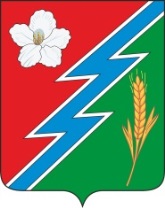 06.11.2020г. №78РОССИЙСКАЯ ФЕДЕРАЦИЯИРКУТСКАЯ ОБЛАСТЬОСИНСКИЙ МУНИЦИПАЛЬНЫЙ РАЙОНМАЙСКОЕ СЕЛЬСКОЕ ПОСЕЛЕНИЕАДМИНИСТРАЦИЯПОСТАНОВЛЕНИЕО ВНЕСЕНИИ ИЗМЕНЕНИИ В МУНИЦИПАЛЬНУЮ ПРОГРАММУ «РАЗВИТИЕ КУЛЬТУРЫ В МО «МАЙСК» НА 2018- 2023 ГГ.»  В соответствии с постановлением Правительства Иркутской области от 26 июня 2019 года № 513-пп «О внесении изменений в отдельные постановления Иркутской области»,  с пунктами 11,13 части 1 статьи 14 Федерального закона от 06 октября 2003 года №131-ФЗ «Об общих принципах организации местного самоуправления в Российской Федерации», статьи 179 Бюджетного кодекса Российской Федерации от 31 июля 1998 года №145-ФЗ, статьи 40 Основ законодательства Российской Федерации о культуре (утв. ВС РФ 09.10.1992 N 3612-1) (ред. от 29.07.2017),Федерального закона от 29 декабря 1994 года № 78-ФЗ «О библиотечном деле» (ред. от 03.07.2016), Решения Думы МО «Майск» от 28 мая 2015 года №104 «Об утверждении Порядка разработки муниципальных целевых программ муниципального образования «Майск», их формирования и реализации, и порядка проведения оценки их эффективности», руководствуясь статьями 6, 32, 45 Устава муниципального  образования «Майск» ПОСТАНОВЛЯЮ:1. Внести следующие изменения в  муниципальную программу утвержденную постановлением администрации муниципального образования «Майск» 06 ноября 2019 года № 120 «Развитие культуры в МО «Майск» на 2018-2023гг. 1.1.В наименование программы «слова на 2018 – 2023 годы» заменить «словами  на 2018-2025 годы»;1.2.Муниципальную программу изложить в новой редакции приложение № 12. Настоящее постановление опубликовать в «Вестнике» и разместить на официальном сайте администрации МО «Майск» www. maisk-adm.ru3. Настоящее постановление вступает в силу со дня его официального опубликования.Глава муниципального образования «Майск» А.И.СеребренниковПриложение №1 к Постановлению №137 от 26.12.2019г. (в ред. от 06.11.2020 года №78)Муниципальная программа «Развитие культуры в муниципальном образовании «Майск» на 2018 – 2025гг.»  ПАСПОРТ ПРОГРАММЫХарактеристика проблемы в сфере развития культуры в муниципальном образовании «Майск» и прогноз развития ситуации с учетом реализации ПрограммыВ Законе Российской Федерации от 09.10.92 № 3612-1 «Основы законодательства Российской Федерации о культуре» признана основополагающая роль культуры в развитии и самореализации личности, в гуманизации общества и сохранении национальной самобытности народов.Культура влияет на экономику через совершенствование интеллектуального, образовательного, духовного потенциала людей, занятых в сфере материального производства.Настоятельная необходимость развития и совершенствования явлений и процессов, составляющих отрасль "Культура", обуславливает необходимость координации ее развития программными методами. Настоящая программа определяет комплекс мер по усилению роли культуры в МО «Майск», дальнейшему ее развитию, сохранению накопленного культурного наследия. В целях обеспечения жителей поселения услугами культуры и библиотечного обслуживания функционирует муниципальное бюджетное учреждение культуры МБУК «Майский КДЦ», в составе: «Майский СДК», «Майская сельская библиотека», «Абрамовский СК», народная эстрадная группа «Майское Эхо», народный вокальный ансамбль «Багульник».Всем структурным подразделениям МБУК «Майский КДЦ», с 2013 года ежегодно доводится муниципальное задание, которое учитывает охват населения, количество и качество культурных мероприятий, и объем финансирования из местного бюджета.При МБУК «Майский КДЦ» действуют клубные формирования, согласно утвержденного муниципального задания.Основные показатели выполнения муниципального заданияПо клубным формированиямПо проведению мероприятийМатериально – техническое обеспечениеВ 2019 г. в здании Абрамовского СК проведен косметический ремонт. Было приобретено: Одежда для сцены (падуга, кулисы, арлекин)Сценические костюмыОборудование для детской площадки (с. Майск, пер. Мухтаровский, 2А)В 2019г. продолжается строительство сельского дома культуры в селе Майск.Задачами учреждения являются: - удовлетворение потребностей населения в сохранении и развитии традиционного художественного народного творчества, любительского искусства, другой самодеятельной творческой инициативы и социально-культурной активности населения;- создание благоприятных условий для организации культурного досуга и отдыха жителей муниципального образования;- предоставление услуг социально-культурного, просветительского, оздоровительного и развлекательного характера, доступных для широких слоев населения;- поддержка и развитие самобытных национальных культур, народных промыслов и ремесел;- обеспечение культурного обслуживания населения с учетом культурных интересов и потребностей различных социально-возрастных групп;- осуществление в установленном законодательством порядке издательской и рекламно-информационной деятельности;- предоставление библиотечных услуг;- иные виды деятельности, не запрещенные законодательством Российской Федерации;- сохранение и пропаганда исторического наследия.Основные направления деятельности и задачи Майской сельской библиотекиПриоритетными направлениями в деятельности библиотеки являются пропаганда и воспитание  культуры чтения среди населения через книгу и чтение, привлечение читателей в библиотеку, к систематическому чтению. Для этого со всеми группами читателей организованы мероприятия: беседы, библиографические обзоры, систематически обновляются разнообразные книжные выставки, сменные стенды о пожарной безопасности.В то же время, предполагается ведение активной работы на базе  МБУК «Майский КДЦ», направленной на удовлетворение потребностей населения в услугах культуры и искусства, сохранение и дальнейшее развитие творческих возможностей коллективов и детских кружков, вовлечение в культурную жизнь жителей поселения всех возрастов, что будет достигаться регулярным проведением, ставших традиционными, торжественных культурно-массовых мероприятий.Значимость и актуальность реализации обозначенных проблем требуют сбалансированного решения вопросов, связанных, с одной стороны, с сохранением и развитием культурного потенциала сельского поселения, с другой стороны, с выбором и поддержкой приоритетных направлений, обеспечивающих улучшение качества, разнообразие и увеличение доступа к услугам организаций культуры, создание условий для развития творчества. Значительная часть затрат, связанных с реализацией Программы, приходится на исполнение муниципального задания муниципальными учреждениями культуры поселения. Программно-целевой метод позволяет сконцентрировать финансовые ресурсы на проведении наиболее необходимых работ, направленных на сохранение и обеспечение функционирования учреждений.Таким образом, сложность и разносторонность задач улучшения качества жизни за счет духовного, творческого развития личности, обеспечения качественных, разнообразных и доступных населению услуг организациями культуры обуславливают необходимость решения данных проблем программно-целевым методом.Цели и задачи ПрограммыЦель Программы : сохранение и развитие накопленного культурного и духовного потенциала, динамичное развитие, гармонизация культурной жизни поселения.Идеология программы базируется на принципах инициативы и творческого потенциала работников культуры и населения поселения.Учитывая специфику развития культуры в сельской местности, содержание Программы в соответствии с указанными принципами её реализации определяется необходимостью обеспечения:- сохранение, развитие и использование культурного наследия; -культурно-массовая и культурно просветительская работа, развитие творческого потенциала населения;- работа с общественными объединениями, детьми и молодежью; - информационная поддержка деятельности субъектов культуры; - поддержка и развитие материально-технического комплекса сферы культуры и искусства; - повышение образовательного и профессионального уровня работников учреждений культуры. I. Подпрограмма «Участие населения в культурной жизни»В годы формирования рыночной экономики усилилось социальное расслоение общества, изменились социальные ориентиры и ценности. В основе успешного развития отрасли лежит человеческий фактор. В сфере культуры, где ведущая роль отводится творчеству, этот фактор имеет особое значение.Достижение указанной цели в рамках Программы предполагает решение следующих задач:Осуществление культурно -досуговой деятельности на территории поселения. Сохранение и развитие творческого потенциала.Укрепление единого культурного пространства в Поселении.Создание условий для массового отдыха жителей и организация обустройства мест массового отдыха населения.Решение поставленных в рамках Программы задач достигается за счет: организации творческого досуга населения;проведения праздников, культурных акций;проведения конкурсов, вечеров отдыха и т.д.;создания условий для обеспечения возможности участия граждан в культурной жизни и пользования учреждениями культуры;поддержки  самодеятельных коллективов  в части участия их в конкурсах,  культурных акциях.Расходы на финансовое обеспечение выполнения муниципального задания МБУК «Майский КДЦ» при оказании муниципальных услуг по организации и проведению культурно-досуговых мероприятий по организации работы клубных формирований в сфере народного творчества позволят достичь следующих показателей:проведение не менее 400 мероприятий в том числе 18 основных сохранение и развитие клубных формирований не менее 15;привлечение не менее 100 участников в клубные формирования.II. Подпрограмма: «Библиотечное обслуживание» (библиотека)Достижение второй цели в рамках Программы предполагает решение следующих задач:сохранение культурного и исторического наследия;создание условий для улучшения доступа граждан поселения к информации и знаниям.организация библиотечного обслуживания населения сельского поселения.Решение этих задач достигается за счет:содействия созданию и функционированию системы библиотечного обслуживания, способной обеспечить гражданам максимально быстрый и свободный доступ к информации и знаниям, а также сохранение национального культурного наследия, хранящегося в библиотеках.пополнения библиотечных фондов.Обоснование ресурсного обеспечения целевой программы.Объем средств на реализацию Программы приведен в таблице №1.Средства местного бюджета устанавливается ежегодно в соответствии с утвержденным муниципальным заданием и утверждается Решением Думы МО «Майск» на очередной финансовый год и плановый период.Средства районного, областного и федерального бюджета для реализации мероприятий Программы привлекаются ежегодно на основании заявок администрации МО «Майск» на участие в конкурсах, проводимых в соответствии с районными, региональными и федеральными программами.Привлечение средств спонсоров осуществляется путем заключения соглашений о муниципально-частном партнерстве.Механизм реализации целевой программыМеханизм реализации Программы включает разработку и принятие нормативных правовых актов поселения, необходимых для выполнения Программы, ежегодное уточнение перечня программных мероприятий на очередной финансовый год и плановый период, с уточнением затрат по программным мероприятиям, в соответствии с мониторингом фактически достигнутых целевых показателей реализации Программы, а также, связанные с изменениями внешней среды, информирование общественности о ходе и результатах реализации Программы, финансирования программных мероприятий.Заказчик-координатор Программы осуществляет текущее управление Программой, обладает правом вносить предложения об изменении объемов финансовых средств, направляемых на решение отдельных задач Программы.Оценка хода исполнения мероприятий Программы основана на мониторинге ожидаемых непосредственных и конечных результатов Программы как сопоставление фактически достигнутых с целевыми показателями. В соответствии с данными мониторинга по фактически достигнутым результатам реализации в Программу могут быть внесены корректировки. В случае выявления лучших практик реализации программных мероприятий в Программу могут быть внесены корректировки, связанные с оптимизацией этих мероприятий.Ожидаемые результаты ПрограммыОсновными результатами Программы должны стать следующие :1) В целях культурно-массовой и культурно просветительской работы, развития творческого потенциала населения:проведение мероприятий, посвященных памятным и юбилейным датам;расширение видов кружковой работы в МБУК «Майский КДЦ»;проведение тематических мероприятий в Поселении;повышение престижа МБУК «Майский КДЦ»;2) В целях поддержки и развития материально-технического комплекса сферы культуры и искусства:улучшение материально-технической базы учреждений культуры;увеличение библиотечных фондов за счёт периодических изданий.3) В целях повышения образовательного и профессионального уровня работников учреждений культуры:- посещение платных и бесплатных обучающих семинаров сотрудниками учреждений культуры по соответствующим направлениям-  реализация подпрограмм должна дать следующие результаты: - повышение качества культурного обслуживания жителей муниципального образования;- развитие профессионального и самодеятельного народного творчества;активизация культурной деятельности организаций, учреждений, общественных объединений, творческого потенциала населения;создание на территории поселения гармоничной и разнообразной культурной среды;формирование привлекательного имиджа поселения.Реализация Программы предполагает улучшение уровня материально-технической базы объектов культуры, что позволит сохранить квалифицированные кадры сотрудников учреждений культуры, а также создаст предпосылки для привлечения в учреждения культуры молодых специалистов по соответствующим направлениям. Также предполагается создание условий для качественного и количественного роста объема платных услуг, внедрение новых форм и методов обслуживания населения.Срок реализации программыПериод реализации Программы «Развитие культуры в МО «Майск» 2018 – 2025 годы.Управление Программой и контроль  за ее реализациейФормы и методы управления реализацией Программы определяются Администрацией МО «Майск».Администрация МО «Майск» является муниципальным заказчиком Программы и координатором деятельности исполнителей Программы.Администрация МО «Майск» осуществляет:- контроль за эффективным и целевым использованием бюджетных средств, направленных на реализацию программы;- подготовку предложений по актуализации мероприятий в соответствии с приоритетами социально-экономического развития сельского поселения, ускорению или приостановке реализации отдельных мероприятий;- подготовку предложений по созданию или привлечению организаций для реализации мероприятий программы;- инофрмационно-аналитическое обеспечение процесса реализации Программы, мониторинг выполнения Программы в целом и входящих в ее состав мероприятий;- подготовку в установленные сроки, годовых отчетов и итогового отчета, годовых и итогового докладов  о ходе реализации Программы Главе МО «Майск», осуществляющему контроль за ходом реализации Программы.Приложение №2 к Постановлению от 06.11.2020г. №7806.11.2020г. №79РОССИЙСКАЯ ФЕДЕРАЦИЯИРКУТСКАЯ ОБЛАСТЬОСИНСКИЙ МУНИЦИПАЛЬНЫЙ РАЙОНМАЙСКОЕ СЕЛЬСКОЕ ПОСЕЛЕНИЕАДМИНИСТРАЦИЯПОСТАНОВЛЕНИЕОБ УТВЕРЖДЕНИИ МУНИЦИПАЛЬНОЙПРОГРАММЫ «РАЗВИТИЕ МУНИЦИПАЛЬНОГО УПРАВЛЕНИЯ В МУНИЦИПАЛЬНОМ ОБРАЗОВАНИИ «МАЙСК» НА 2021- 2025 ГГНа основании статьи 179 Бюджетного кодекса Российской Федерации от 31.07.1998 №145-ФЗ (ред. от 28.11.2018), Федерального закона от 06.10.2003 №131-ФЗ (в ред. от 30.10.2018), «Об общих принципах организации местного самоуправления в Российской Федерации» главы 9 Федерального закона от 02.03.2007 N 25-ФЗ (ред. от 30.10.2018) «О муниципальной службе в Российской Федерации, В соответствии с Решением Думы МО «Майск» от 28.05.2015г. №104 «Об утверждении Порядка разработки муниципальных целевых программ муниципального образования «Майск», их формирования и реализации, и порядка проведения оценки их эффективности», руководствуясь статьями 6, 32, 45, 47 Устава муниципального  образования «Майск» ПОСТАНОВЛЯЮ:1. Утвердить муниципальную программу «Развитие муниципального управления в муниципальном образовании «Майск» на 2021-2025 годы». Прилагается. 2. Установить, что в ходе реализации муниципальной программы «Развитие муниципального управления в муниципального образования «Майск» на 2021-2025 годы» ежегодной корректировке подлежат мероприятия и объемы их финансирования с учетом возможностей средств бюджета поселения.3. Контроль за исполнением настоящего постановления возложить на финансовый отдел администрации муниципального образования «Майск».4. Настоящее постановление опубликовать в «Вестнике» и разместить на официальном сайте администрации муниципального образования «Майск» www. maisk-adm.ru5. Настоящее постановление вступает в силу со дня его официального опубликованияГлава муниципального образования «Майск» А.И.СеребренниковПриложение №1 к Постановлению .№79 от06.11.2020 гПАСПОРТ муниципальной программы администрации муниципального образования «Майск» «Развитие муниципального управления в МО «Майск» на 2021-2025 годы».  1. Общая характеристика сферы реализации Муниципальной программы, в том числе формулировки основных проблем в указанной сфере и прогноз ее развития Совершенствование и оптимизация системы муниципального управления, повышение эффективности и информационной прозрачности деятельности администрации поселения – одна из важнейших целей деятельности администрации муниципального образования «Майск» Осинского района Иркутской области. Обеспечение деятельности главы муниципального образования, деятельность которого направлена на достижение главной цели МО «Майск» – повышение качества жизни населения на основе развития приоритетных отраслей экономики и модернизации социальной сферы, осуществляется в следующих направлениях: подготовка и участие в подготовке в установленном порядке проектов постановлений и распоряжений администрации поселения, а также договоров и соглашений, заключаемых от имени администрации поселения; подготовка и участие в разработке нормативных правовых актов по вопросам государственного управления; проработка поступающих в администрацию поселения документов и обращений федеральных органов государственной власти и органов государственной власти Иркутской области, других государственных органов, органов местного самоуправления, подготовка на основании этих документов необходимых материалов, а также проектов поручений главы администрации. осуществление организационного, правового и технического обеспечения мероприятий, проводимых с участием главы Поселения; обеспечение документационного сопровождения управленческой деятельности Главы муниципального образования; оформление и регистрация нормативных правовых актов администрации поселения, организация их рассылки; учет и хранение в течение установленного срока постановлений и распоряжений администрации поселения, передача их в установленном порядке на государственное хранение; ведение справочно-информационной работы по хранящимся документам;  осуществление правового, организационного, кадрового, финансового, материально-технического, документационного и иного обеспечения деятельности главы муниципального образования; создание условий для обеспечения выполнения администрацией поселения своих полномочий; осуществление правового, организационного, кадрового, финансового, материально-технического, документационного и иного обеспечения деятельности администрации поселения; осуществление в установленном порядке в соответствии с действующим законодательством функции муниципального заказчика; создание условий для материально-технического, транспортного, информационно-коммуникационного и кадрового обеспечения выполнения администрацией поселения своих полномочий; создание условий для обеспечения эксплуатации зданий в соответствии с действующими нормами и правилами; организация и обеспечения транспортного обслуживания главы муниципального образования; осуществление модернизации технических и технологических информационных систем, обеспечение надежности и скорости работы оборудования, постоянной готовности к использованию информационно-коммуникационных систем,  создание условий для эффективного управления и обеспечения информационным обслуживанием; обеспечения непрерывности процесса развития муниципальной службы поселения, ориентированной на обеспечение прав и законных интересов граждан, эффективное взаимодействие институтов гражданского общества, противодействие коррупции, повышение престижа муниципальной службы, основанного на авторитете и профессионализме муниципальных служащих; формирование профессиональной муниципальной службы, совершенствование системы подготовки кадров и дополнительного профессионального образования муниципальных служащих; обеспечение ведения регистра муниципальных нормативных правовых актов. Современное состояние местного самоуправления характеризируется рядом основных проблем: недостаточной для качественного исполнения финансовой обеспеченностью закрепленных полномочий; нехваткой квалифицированных кадров в органах местного самоуправления; слабым внедрением современных технологий в муниципальное управление; недостаточная оснащенность современным оборудованием и программным обеспечением; моральный и физический износ оборудования; недостаточный уровень реализации мероприятий по защите персональных данных в информационной системе; 2. Приоритеты государственной политики в сфере реализации Муниципальной программы, цели, задачи, целевые показатели эффективности реализации Муниципальной программы, описание ожидаемых конечных результатов Муниципальной программы, сроков и этапов реализации Муниципальной программы 2.1. Приоритеты государственной политики в сфере реализации Муниципальной программы Приоритеты государственной политики в сфере реализации Муниципальной программы определены на основе Бюджетного кодекса Российской Федерации, Указа Президента Российской Федерации от 28.04.2008 № 607 «Об оценке эффективности деятельности органов местного самоуправления и стимулирования муниципальных образований». . 2.2. Цели, задачи и целевые показатели реализации Муниципальной программы Целью Муниципальной программы является совершенствование и оптимизация системы муниципального управления, повышение эффективности и информационной  прозрачности деятельности администрации поселения. Для достижения цели Муниципальной программы должны быть решены  следующие задачи: обеспечение деятельности Главы муниципального образования; обеспечение хозяйственной деятельности администрации поселения; обеспечение осуществления управленческих функций администрацией поселения по исполнению своих полномочий; обеспечение использования современных информационно-коммуникационных технологий; формирование высококачественного кадрового состава и развитие муниципальной службы; обеспечение проведения выборов. Целевыми показателями эффективности реализации Муниципальной программы будут являться: количество нормативных правовых актов администрации поселения, противоречащих законодательству Российской Федерации по решению суда и не приведенных в соответствие в течение установленного федеральным законодательством срока со дня вступления решения суда в законную силу; количество обращений граждан, рассмотренных с нарушением сроков, установленных законодательством; количество предоставляемых государственных и муниципальных услуг в электронной форме уровень финансирования мероприятий по информатизации;  количество лиц, замещающих муниципальные должности, и муниципальных служащих органов местного самоуправления, повысивших квалификацию и прошедших профессиональную переподготовку; доля муниципальных служащих, прошедших обучение, профессиональную переподготовку, повышение квалификации; материально-техническое обеспечение проведения выборов; уровень финансирования Муниципальной программы. Сведения о целевых показателях эффективности реализации Муниципальной программы отражаются в  приложении № 1. Источниками получения информации о значениях показателей эффективности являются: бюджетная роспись по распределению бюджетных средств администрации поселения; статистическая отчетность. 2.3. Описание ожидаемых конечных результатов реализации Муниципальной программы Основными ожидаемыми результатами Муниципальной программы в качественном выражении должны стать: отсутствие нормативных правовых актов администрации поселения, противоречащих законодательству Российской Федерации по решению суда и не приведенных в соответствие в течение установленного федеральным законодательством срока со дня вступления решения суда в законную силу (0 единиц); отсутствие обращений граждан, рассмотренных с нарушением сроков, установленных законодательством; уровень финансирования мероприятий по информатизации; доля муниципальных служащих, повысивших квалификацию и прошедших профессиональную переподготовку, – 100% от общего числа лиц, подлежащих направлению на обучение; доля муниципальных служащих, повысивших квалификацию и прошедших профессиональную переподготовку от общего числа муниципальных служащих органов местного самоуправления к 2021 году 100%; материально-техническое обеспечение проведения выборов в размере 100% от запланированных расходов; уровень финансирования программы в размере от 100% от запланированных расходов. 2.4. Срок реализации Муниципальной программы Срок реализации Муниципальной программы рассчитан на 2021–2025 годы. Разделения реализации Муниципальной программы на этапы не предусматривается. 3. Обобщенная характеристика мероприятий Муниципальной программы Для достижения заявленной цели и решения поставленных задач в рамках Муниципальной программы предусмотрена реализация 9 отдельных мероприятий: «Материально-техническое и финансовое обеспечение деятельности главы муниципального образования «Майск»»; «Материально-техническое и финансовое обеспечение деятельности администрации»;   «Материально-техническое и финансовое обеспечение развития информатизации и использования информационных ресурсов»; «Формирование кадрового потенциала муниципальной службы и повышение квалификации муниципальных служащих»;  «Материально-техническое обеспечение проведения выборов»;«Резервный фонд»;«Финансовое обеспечение мероприятий по передаче полномочий в Контрольно-счетную комиссию»;«Финансовое обеспечение первичного воинского учета»;«Финансовое обеспечение участия в АСМО».Для достижения цели и решения задач отдельного мероприятия «Материально-техническое и финансовое обеспечение деятельности главы муниципального образования» предусмотрена реализация мероприятий, направленных: на обеспечение денежного содержания главы муниципального образования,  состоящего из должностного оклада и иных дополнительных выплат; на обеспечение начислений на фонд оплаты труда в размерах, установленных действующим законодательством РФ. Для достижения цели и решения задач отдельного мероприятия «Материально-техническое и финансовое обеспечение деятельности администрации» предусмотрена реализация мероприятий, направленных на: на обеспечение денежного содержания муниципальных служащих, состоящего из должностного оклада и иных дополнительных выплат; на обеспечение оплаты труда работников администрации, занимающих должности, не отнесенные к должностям муниципальной службы; на обеспечение начислений на фонд оплаты труда муниципальных служащих и работников администрации, занимающих должности, не отнесенные к должностям муниципальной службы, в размерах, установленных действующим законодательством РФ; обеспечение коммунальными услугами; обеспечение услугами телефонной и сотовой связи; обеспечение услугами почтовой связи; обеспечение финансирования иных расходов, связанных с созданием условий для исполнения администрацией своих полномочий выполнение плана мобилизационной подготовки муниципального образования «Майск»;проведение ежегодной диспансеризации муниципальных служащих. Для достижения цели и решения задач отдельного мероприятия «Материально-техническое и финансовое обеспечение развития информатизации и использования информационных ресурсов» предусмотрена реализация мероприятий, направленных на: модернизацию компьютерной техники; модернизацию телефонной связи; установку антивирусной защиты; создание и обслуживание официального сайта поселения в сети Интернет;информационное обслуживание справочно-правовых систем;выполнение требований по защите информационных систем и условий действующего законодательства по применению лицензионного программного обеспечения;реализацию Федерального закона от 27.07.2006 №152-ФЗ «О персональных данных». Для достижения цели и решения задач отдельного мероприятия «Формирование кадрового потенциала муниципальной службы и повышение квалификации муниципальных служащих» предусмотрена реализация мероприятий, направленных на: совершенствование нормативной базы по вопросам развития муниципальной службы; формирование системы управления муниципальной службы; создание условий для профессионального развития и подготовки кадров муниципальной службы. Для достижения цели и решения задач отдельного мероприятия «Материально-техническое обеспечение проведения выборов» предусмотрена реализация мероприятий, направленных на: приобретение печатной продукции; организацию транспортных услуг; установку технологического оборудования для проведения выборов; обеспечение содержания помещений участковых избирательных комиссий и избирательных участков. Для достижения цели и решения задач отдельного мероприятия «Финансовое обеспечение мероприятий по передаче полномочий в Контрольно-счетную комиссию» предусмотрена реализация мероприятий, направленных на: проверку соблюдения бюджетного законодательства.Для достижения цели и решения задач отдельного мероприятия «Финансовое обеспечение организации первичного воинского учета» предусмотрена реализация мероприятий, направленных на: осуществление первичного воинского учета.4. Основные меры правового регулирования в сфере реализации Муниципальной программы Реализация Муниципальной программы предполагает разработку и утверждение комплекса мер правового регулирования. Сведения об основных мерах правового регулирования в сфере реализации Муниципальной программы приведены в приложении № 2. Разработка и утверждение дополнительных нормативных правовых актов администрации поселения  будет осуществлена в случае принятия  на федеральном и региональном уровнях нормативных правовых актов, затрагивающих сферу реализации Муниципальной программы, и (или) внесения в них изменений, а также в случае принятия соответствующих управленческих решений. 5. Ресурсное обеспечение Муниципальной программы Для реализации Муниципальной программы необходимы следующие средства: Информация о расходах на реализацию Муниципальной  программы за счет средств местного бюджета представлена в приложении № 3. Объемы бюджетных ассигнований будут уточняться ежегодно при формировании бюджета на очередной финансовый год и плановый период. 6. Анализ рисков реализации Муниципальной программы и описание мер управления рисками На эффективность реализации Муниципальной программы могут оказать влияние риски, связанные с ухудшением экономических условий в России и в мире, с возможным наступлением мирового экономического кризиса, с природными и техногенными катастрофами. Данные риски являются неуправляемыми. В ходе реализации Муниципальной программы возможны стандартные риски: недофинансирование мероприятий Муниципальной программы (в частности, это может быть рост цен на материально-технические средства, оборудование, материалы, выполнение работ, оказание услуг, снижение либо отсутствие финансирования мероприятий Муниципальной программы); изменение федерального и регионального законодательства. Предложения по мерам управления рисками реализации Муниципальной программы таковы: в ходе реализации Муниципальной программы возможно внесение корректировок в разделы Муниципальной программы; изменения в действующие нормативно-правовые акты области должны вноситься своевременно. В частности, управление рисками реализации Муниципальной программы осуществляется на основе: подготовки и представления в соответствии с постановлением администрации поселения  «О разработке реализации и оценке эффективности реализации муниципальных программ муниципального образования «Майск» отчета о ходе и результатах реализации Муниципальной программы, в котором при необходимости могут вноситься предложения о корректировке Муниципальной программы; внесений изменений в решения  Думы муниципального образования о бюджете на очередной финансовый год и плановый период. Приложение №1к Муниципальной программе Сведения о целевых показателях эффективности реализации Муниципальной программы_______________Приложение №2к Муниципальной программеСведения об основных мерах правового регулирования в сфере реализации Муниципальной программы___________Приложение № 3к Муниципальной программе Расходы на реализацию Муниципальной программы за счет средств местного бюджета 17.11.2020г. №80РОССИЙСКАЯ ФЕДЕРАЦИЯИРКУТСКАЯ ОБЛАСТЬОСИНСКИЙ МУНИЦИПАЛЬНЫЙ РАЙОНМАЙСКОЕ СЕЛЬСКОЕ ПОСЕЛЕНИЕАДМИНИСТРАЦИЯПОСТАНОВЛЕНИЕО ВНЕСЕНИИ ИЗМЕНЕНИЙ В СОСТАВ О МЕЖВЕДОМСТВЕННОЙ КОМИССИИ ДЛЯОЦЕНКИ ЖИЛЫХ ПОМЕЩЕНИЙ МУНИЦИПАЛЬНОГОЖИЛИЩНОГО ФОНДА И ЧАСТНЫХ ЖИЛЫХ ПОМЕЩЕНИЙ,РАСПОЛОЖЕННЫХ НА ТЕРРИТОРИИ МО «МАЙСК»В связи с болезнью консультанта отдела строительства, ЖКХ, транспорта, связи, архитектуры и экологии  Осинского муниципального района Халтановой Е.П., руководствуюсь пунктом 1 статьи 45 Устава муниципального образования «Майск»ПОСТАНОВЛЯЮ: 1. Внести следующие изменения в состав межведомственной комиссии для оценки жилых помещений муниципального жилищного фонда и частных жилых помещений, расположенных на территории МО «Майск», утвержденную постановлением администрации муниципального образования «Майск» от 17 августа 2020г. № 60:1.1. вывести из состава комиссии консультанта отдела строительства, ЖКХ, транспорта, связи, архитектуры и экологии  Осинского муниципального района Халтанову Е.П.;1.2. ввести в состав комиссии начальника отдела строительства, ЖКХ, транспорта, связи, архитектуры и экологии Осинского муниципального района  Багинова П.Н. - по согласованию.2. Настоящее Постановление опубликовать в «Вестнике» и разместить на официальном сайте муниципального образования «Майск» www. maisk-adm.ru.3. Настоящее Постановление вступает в силу с момента опубликования.4. Контроль за исполнением настоящего постановления оставляю за собой.Глава муниципального образования «Майск»А.И. Серебренников18.11.2020г. №81РОССИЙСКАЯ ФЕДЕРАЦИЯИРКУТСКАЯ ОБЛАСТЬОСИНСКИЙ МУНИЦИПАЛЬНЫЙ РАЙОНМАЙСКОЕ СЕЛЬСКОЕ ПОСЕЛЕНИЕАДМИНИСТРАЦИЯПОСТАНОВЛЕНИЕО ПРИЗНАНИИ ПОМЕЩЕНИЯ СООТВЕТСТВУЮЩИМ ТРЕБОВАНИЯМ, ПРЕДЪЯВЛЯЕМЫМ К ЖИЛОМУ ПОМЕЩЕНИЮ, И ЕГО ПРИГОДНОСТИ ДЛЯ ПРОЖИВАНИЯРассмотрев заявление Листвянского Ф.А. от 21.05.2020г. вх. № 282 о признании жилого дома, расположенного по адресу: Иркутская область, Осинский район, с. Майск, ул. Гаражная, дом 9 аварийным, Акт обследования помещения (многоквартирного дома) № 11/2020/002 от 17 ноября 2020 года, Заключение об оценке соответствия помещения (многоквартирного дома) требованиям, установленным в Положении о признании помещения жилым помещением, жилого помещения непригодным для проживания, многоквартирного дома жилым домом или жилого дома садовым домом № 11/2020/002 от 17 ноября 2020 года, руководствуясь абзацем седьмым пункта 7, абзацем вторым пункта 49 Положения о признании помещения жилым помещением, жилого помещения непригодным для проживания, многоквартирного дома аварийным и подлежащим сносу или реконструкции, садового дома жилым домом и жилого дома садовым домом", утвержденного Постановлением Правительства РФ от 28 января 2006 г. N 47, абзацем вторым пункта 8 Положение о межведомственной комиссии для оценки жилых помещений муниципального жилищного фонда и частных жилых помещений, расположенных на территории МО «Майск», утвержденного постановлением администрации муниципального образования «Майск» от 17 августа 2020г. № 60, пунктом 1 статьи 45 Устава муниципального образования «Майск», ПОСТАНОВЛЯЮ:1. Признать помещение, расположенное по адресу: Иркутская область, Осинский район, с. Майск, ул. Гаражная, дом 9 соответствующим требованиям, предъявляемым к жилому помещению, и его пригодности для проживания.2. Начальнику общего отдела Егоровой А.А. направить Листвянскому Ф.А. настоящее постановление, Заключение об оценке соответствия помещения (многоквартирного дома) требованиям, установленным в Положении о признании помещения жилым помещением, жилого помещения непригодным для проживания, многоквартирного дома жилым домом или жилого дома садовым домом № 11/202/002 от 17 ноября 2020 года для ознакомления.3. Контроль за исполнением настоящего постановления оставляю за собой.Глава муниципального образования «Майск»А.И. СеребренниковИсполнение по доходам муниципального образования "Майск"Исполнение по доходам муниципального образования "Майск"Исполнение по доходам муниципального образования "Майск"Исполнение по доходам муниципального образования "Майск"Исполнение по доходам муниципального образования "Майск"Исполнение по доходам муниципального образования "Майск"за  9 месяцев 2020 годаКБКНаименованиегод. планфакт %исп.00010000000000000000ДОХОДЫ4600,902200,8747,800010100000000000000НАЛОГ НА ПРИБЫЛЬ, ДОХОДЫ285,00225,0179,000010100000000000000НАЛОГ НА ДОХОДЫ ФИЗИЧЕСКИХ ЛИЦ285,00225,0179,000010100000000000000 - Налог на доходы с физических лиц285,00225,0179,000010102000010000110 -налог на доходы физ.лиц с доходов285,00225,0179,000010302000010000110Налоги на товары (работы, услуги) реализуемые на территории РФ2245,901482,3666,000010302230010000110Доходы от уплаты акцизов на дизельное топливо, подлежащие распределению в консолидированные бюджеты субъектов Российской Федерации739,90690,8793,400010302240010000110Доходы от уплаты акцизов на моторные масла для дизельных и (или) карбюраторных (инжекторных) двигателей, подлежащие распределению в консолидированные бюджеты субъектов Российской Федерации5,004,7695,200010302250010000110Доходы от уплаты акцизов на автомобильный бензин, производимый на территории Российской Федерации, подлежащие распределению в консолидированные бюджеты субъектов Российской Федерации1500,00921,1961,400010302260010000110Доходы от уплаты акцизов на прямогонный бензин, производимый на территории Российской Федерации, подлежащие распределению в консолидированные бюджеты субъектов Российской Федерации1,00-134,46-13446,000010500000000000000НАЛОГИ НА СОВОКУПНЫЙ ДОХОД10,002,8228,200010503010010000110Единый сельскохозяйственный налог 10,002,8228,200010600000000000000НАЛОГИ НА ИМУЩЕСТВО685,00156,7422,900010601000000000110Налог на имущество физ.лиц15,003,1420,918210601010031000110 -налог на имущество физ.лиц15,003,1420,9000 10606000000000110Земельный налог670,00153,6022,900010606010000000110Земельный налог670,00153,6022,918210606011031000110 -земельный налог530,0081,2515,318210606023101000110 -земельный налог140,0072,3551,700011105013100000120Арендная плата за земельные участки525,00214,7540,900011302995100000130Прочие доходы от компенсации затрат бюджетов сельских поселений100,0019,6419,600011406025100000430Доходы от продажи земельных участков, находящихся в собственности сельских поселений600,000,000,00001170505100000180Прочие неналоговые доходы150,00100,0066,700020000000000000000   БЕЗВОЗМЕЗДНЫЕ ПОСТУПЛЕНИЯ44528,2010353,7223,300020200000000000000Безвозмездные поступления от других бюджетов бюджетной сис-мы РФ44528,2010353,7223,300020201000000000150Дотация от других бюджетов бюджетной системы РФ10031,906810,9967,900020201010000000150 -Дотация на выравнивание уровня бюджетной обеспеченности10031,906810,9967,900020201001100000150 -дотации местным бюджетам на выравнивание уровня бюджетной обеспеченности10031,906810,9967,900020220077100000150Субсидии бюджета сельских поселений на софинансирование капитальных вложений в объекты муниципальной собственности30961,902399,617,800020229999100000150Прочие субсидии бюджетам сельских поселения 2064,60872,6742,300020203024100000150Субвенции бюджетам поселении на выравнивание передаваемых полномочий субъектов Российской Федерации35,7026,2573,500020203024100000150Субвенции бюджетам поселении на выравнивание передаваемых полномочий субъектов Российской Федерации35,7026,2573,500020235118100000150Субвенции бюджетам сельских поселений на осуществление первичного воинского учета на территориях где отсутствуют военные комиссариаты134,1094,2070,2000202499991000000150Прочие межбюджетные трансферты, передаваемые бюджетам сельских поселений1300,00150,0011,5итого собственные доходы:49129,1012554,6125,6Исполнение по расходам муниципального образования "Майск"Исполнение по расходам муниципального образования "Майск"Исполнение по расходам муниципального образования "Майск"Исполнение по расходам муниципального образования "Майск"Исполнение по расходам муниципального образования "Майск"Исполнение по расходам муниципального образования "Майск"за 9 месяцев 2020 годаКБКНаименованиегод.планфакт %исп.Глава муниципального образования897,00852,5695,001 02 0020300000 121 Оплата труда658,50654,8199,401 02 0020300000 129Начисление на оплату труда238,50197,7582,9Центральный аппарат5007,464102,8781,901 03 0020400000 244 Увеличение стоимости нематериальных активов5,000,001 04 0020400000 121 Оплата труда2000,001601,2380,101 04 0020400000 129Начисление на оплату труда580,00481,7383,101 04 0020400000 244Увеличение стоимости нематериальных активов500,00482,1596,401 04 0020400000 360Иные выплаты населению15,0014,5096,701 04 0020400000 850Уплата налогов, сборов и иных платежей92,1024,3926,501 06 0020400000 121 Оплата труда1424,061163,6181,701 06 0020400000 129Начисление на оплату труда380,00334,7388,101 06 0020400000 853Уплата иных платежей1,300,5340,4Резервные фонды01 11 0700500000 870Прочие расходы10,000,000,0Мобилизационная и вневоисковая подготовка134,1094,270,202 03 0013600000 121Оплата труда103,1069,8967,802 03 0013600000 129Начисление на оплату труда27,8021,1276,002 03 0013600000 244 Увеличение стоимости нематериальных активов3,203,1799,1Национальная безопастность 10,003,5003 10 0000000 000 244Увеличение стоимости материальных запасов 10,003,5035,0Национальная экономика4249,40435,6510,304 01 0000000000 121  Заработная плата 25,2017,1868,204 01 0000000000 129 Начисления на выплаты по оплате труда7,605,3570,404 01 0000000000 244Увеличение стоимости материальных запасов 2,200,000,004 09 3150222000 244 Дорожное хозяйство4209,40413,129,804 12 3400300000 244 Другие вопросы в области национальной экономики5,000,000,0Жилищно - коммунальное хозяйство 1420,00563,7842,8105 01 0000000000 244Жилищное хозяйство3,000,000,005 02 7950005000 244Коммунальное хозяйство100,000,000,005 03 6000200000 244Благоустройство1317,00563,7842,8Культура и кинематография 39457,456456,2316,4Культура 39457,456456,2316,408 01 4409900000 244 Закупка товаров работ и услуг  для обеспечения государственных (муниципальных) нужд1966,05760,8138,708 01 0000000000 414 Бюджетные инвестиции в объекты капитального строительства государственной (муниципальной) собственности32591,402525,917,808 01 4409900000 611 Предоставление субсидий бюджетным, автономным и иным некоммерческим организациям4900,003169,5164,7Физическая культура и спорт50,0033,4566,911 02 0000000000 244Другие вопросы в области физической культуры и спорта50,0033,4566,913 01 0000000000 730 Обслуживание внутреннего долга 3,800,000,01403 0000000000 540Перечисления другим бюджетам бюджетной системы РФ93,425,005,4ВСЕГО расходы:51322,6512547,8324,4№  п/пНаименование  индикаторов  ед.изм.2019г.2019г.факт за 9 мес.2020гпрогноз 2021г.прогноз 2021г.прогноз 2021г. Основные показатели социально-экономического развития МО"Майск" Основные показатели социально-экономического развития МО"Майск" Основные показатели социально-экономического развития МО"Майск" Основные показатели социально-экономического развития МО"Майск" Основные показатели социально-экономического развития МО"Майск" Основные показатели социально-экономического развития МО"Майск" Основные показатели социально-экономического развития МО"Майск" Основные показатели социально-экономического развития МО"Майск" Основные показатели социально-экономического развития МО"Майск"1Выручка от реализации продукции, работ и услуг.млн.руб.180,2180,2143,92191,9191,9191,92Сельское хозяйствомлн.руб.31,431,425,0533,433,433,43Промышленностьмлн.руб.12012095,85127,8127,8127,84Торговля и общественное питаниемлн.руб.26,126,120,7727,727,727,75Платные услугимлн.руб.1,51,51,21,61,61,6Демографические  показателиДемографические  показателиДемографические  показателиДемографические  показателиДемографические  показателиДемографические  показателиДемографические  показателиДемографические  показателиДемографические  показатели1Численность постоянного населения (на  начало года)чел.чел.124712421242124212422родилосьчел.чел.28222020203умерлочел.чел.9175554Рождаемость на 1000 населениячел./1000чел./100016,815,215,215,215,25Смертность на 1000 населениячел./1000чел./10009,67,27,27,27,26Естественный  прирост населениячел.чел.121010,610,610,67Миграционная убыль (прирост) населениячел.чел.42444Сельское хозяйствоСельское хозяйствоСельское хозяйствоСельское хозяйствоСельское хозяйствоСельское хозяйствоСельское хозяйствоСельское хозяйствоСельское хозяйство1Численность действующих сельхозпредприятийшт1111112КФХшт5555553ЛПХшт3403403843843843844Площадь земель сельхоз назначения (пашня)га4207420742074207420742075количество невостребованных долейед4040404040406площадь невостребованной пашнига223,2223,21881981981987Закреплено земель за  сельхозпроизводителямига2264226422642264226422648Посевная площадь хозяйств всех сельхозпроизводителей га9929929929929929929Получено субсидий из областного бюджетатыс.руб.129012901015,51015,51015,51015,510Всего занято в производствечел.787880808080Численность сельхозживотных и птицы во всех категориях хозяйствЧисленность сельхозживотных и птицы во всех категориях хозяйствЧисленность сельхозживотных и птицы во всех категориях хозяйствЧисленность сельхозживотных и птицы во всех категориях хозяйствЧисленность сельхозживотных и птицы во всех категориях хозяйствЧисленность сельхозживотных и птицы во всех категориях хозяйствЧисленность сельхозживотных и птицы во всех категориях хозяйствЧисленность сельхозживотных и птицы во всех категориях хозяйств1Поголовье КРС гол6556556556556556552в.том числе коровгол2902903473473473473лошадигол2712713603603603604свиньиГол3393394254254254255овцыгол1071071351351351356козыгол5959686868687кроликигол1911912622622622628птицыгол2422242227332733273327339пчелосемьиед51516868686810закуплено молока у населенияцн000000Производство основных видов продукции во всех категориях хозяйствПроизводство основных видов продукции во всех категориях хозяйствПроизводство основных видов продукции во всех категориях хозяйствПроизводство основных видов продукции во всех категориях хозяйствПроизводство основных видов продукции во всех категориях хозяйствПроизводство основных видов продукции во всех категориях хозяйствПроизводство основных видов продукции во всех категориях хозяйствПроизводство основных видов продукции во всех категориях хозяйств1Молоко  тн.5275276906906906902Мясо (в живой массе)тн.646475,575,575,575,53Зернотн.296,5296,5729,5729,5771,5771,54Мед 90 п/с*45кг.тн.5,35,35,15,15,15,1ПромышленностьПромышленностьПромышленностьПромышленностьПромышленностьПромышленностьПромышленностьПромышленностьПромышленность1Число действующих малых предприятийед8899992пилорамед1100002.1.производительность (мощность)куб.м 202000002,2.производительность завода по производству евродровтн.0000003мельницед0000003.1.производительность (мощность)тн.0000004пекарняед2222224.1.производительность (мощность)тн3,03,03,03,03,03,05кондитерский цехед2222226Всего занято в производствечел.484848484848Производство промышленной продукцииПроизводство промышленной продукцииПроизводство промышленной продукцииПроизводство промышленной продукцииПроизводство промышленной продукцииПроизводство промышленной продукцииПроизводство промышленной продукцииПроизводство промышленной продукцииПроизводство промышленной продукции1Пиломатериал куб.м1500150000002Евродроватн.0000003мукатн0000004Хлебтн912,7912,79729809809805Кондитерские изделиятн23,423,425282828Потребительский рынокПотребительский рынокПотребительский рынокПотребительский рынокПотребительский рынокПотребительский рынокПотребительский рынокПотребительский рынокПотребительский рынок1предприятий торговли и общ. Питанияед.1111101010102торговая площадькв.м4664664664664664663торговая площадь на душу населениякв.м373,6373,63993993993994Розничный товарооборотмлн.руб24,624,626,226,226,226,25на душу населениятыс.руб19,719,721,121,121,121,16Общественное питаниемлн.руб1,451,451,51,61,61,67на душу населениятыс.руб1,21,21,21,21,21,28Объем платных услугтыс.руб140140149,1158,8158,8158,89в т.ч. Коммунальныетыс.руб115115122,5122,5122,5122,510в т.ч. Бытовыетыс.руб252526,626,626,626,611Всего занято в торговле, общественном питании чел.484850505050Социальная сфераОбразованиеСоциальная сфераОбразованиеСоциальная сфераОбразованиеСоциальная сфераОбразованиеСоциальная сфераОбразованиеСоциальная сфераОбразованиеСоциальная сфераОбразованиеСоциальная сфераОбразованиеСоциальная сфераОбразование1Детские дошкольные учреждения мест6161727272721.1.Абрамовская школа - садмест1515151515151.2.Майский детский садмест4646575757572Дети, дошкольники в возрасте старше  3 летдетей1561561661661661662.1.Обеспеченность местами детей,%40,040,0424242423Учащиесячел.1871871991991991993.1.МБОУ Абрамовская школа - садчел.1515161616163.2.МБОУ Майская СОШчел.1751751861861861864Всего работающихчел.7272777777774.1.педагогичел.323235353535 Здравоохранение Здравоохранение Здравоохранение Здравоохранение Здравоохранение Здравоохранение Здравоохранение Здравоохранение Здравоохранение1ФАПед.1111112Фельдшерчел.1111113Общая заболеваемость населения (на 100 тыс. чел.)случаев4Диспансеризация населения%5Работающихчел.111111КультураКультураКультураКультураКультураКультураКультураКультураКультура1Клубных учрежденийед.1111111.1.местед.1001001001001001001.2.Клубных формированийед.1414141414141.3.Народных коллективовед.1111112Число книг и  журналов  в  библиотеках на  1000 населенияэкз.6800680068006800680068003Работающихчел6,56,59,2522,2522,2522,25Физическая культура и спортФизическая культура и спортФизическая культура и спортФизическая культура и спортФизическая культура и спортФизическая культура и спортФизическая культура и спортФизическая культура и спортФизическая культура и спорт1.Наличие спортивных заловед.2222222.Плоскостных сооруженийед.4444443.Количество занимающихся физкультурой и спортомчел.150150160160160160Уровень жизниУровень жизниУровень жизниУровень жизниУровень жизниУровень жизниУровень жизниУровень жизниУровень жизни1Среднесписочная численность работающихчел.4524524604604604602Доходы населения всеготыс.руб7255272552772687726877268772683Фонд оплаты трудатыс.руб2386223862254132541325413254134пенсиитыс.руб2713227132288962889628896288965соц.выплатытыс.руб7250725077217721772177216субсидии ЖКУтыс.руб1890,071890,072100,702568256825687пособия по безработицетыс.руб12012095,61281281288от реализации продукциитыс.руб1200012000127801278012780127809Среднемесячная заработная платаруб.439943994603,04603,04603,04603,010получателей субсидий ЖКУчел.97979710010010011Среднемесячные доходы населенияруб.4848,44848,4516451645164516412средняя пенсия по округуруб.95009500950095009500950013Величина прожиточного минимумаруб.981498141045210452104521045214Доля с доходами ниже прожиточного минимума%15безработныхчел.10109,89,89,89,816Уровень регистрируемой безработицы%Жилищно - коммунальная инфраструктураЖилищно - коммунальная инфраструктураЖилищно - коммунальная инфраструктураЖилищно - коммунальная инфраструктураЖилищно - коммунальная инфраструктураЖилищно - коммунальная инфраструктураЖилищно - коммунальная инфраструктураЖилищно - коммунальная инфраструктураЖилищно - коммунальная инфраструктура1Площадь жилого фондакв.м.21960,921960,92288423213,523213,523213,51.1.Площадь муниципального жилого фондакв.м.2265,12265,12265,12265,12265,12265,11.2.Обеспеченность жилищным фондом на 1 жителякв.м.16,916,916,916,916,916,92.Построено и сдано жилого фондакв.м.484,3484,3924,0329,5329,5329,53.Протяженность муниципальной улично-дорожной сетикм.47,0447,0447,0447,0447,0447,043.1.отремонтировано дорогкм.1,51,52,03,03,03,04Количество населенных пунктов, имеющих доступ к стационарной телефонной сети и интернетед.1111114.1.Количество населенных пунктов, имеющих доступ к мобильной телефонной сети и интернетед.222222 Бюджет Бюджет Бюджет Бюджет Бюджет Бюджет Бюджет Бюджет Бюджет1  Доходы  -  всего, в том числе:тыс.руб45214,0845214,0825352,1112298,812298,812298,82Собственные  доходы  тыс.руб5122,795122,793258,404079,54079,54079,53Расходы  -  всеготыс.руб42778,0242778,0223781,5412502,812502,812502,84 Дефицит  (-) , профицит (+)  бюджетатыс.руб243624361570,57-203,9-203,9-203,9№  п/п Наименование  индикаторов Наименование  индикаторов  ед.изм.2019г.2020 г.2021 г.2022 г.2023 г.2023 г.Основные показатели социально-экономического развития МО"Майск"Основные показатели социально-экономического развития МО"Майск"Основные показатели социально-экономического развития МО"Майск"Основные показатели социально-экономического развития МО"Майск"Основные показатели социально-экономического развития МО"Майск"Основные показатели социально-экономического развития МО"Майск"Основные показатели социально-экономического развития МО"Майск"Основные показатели социально-экономического развития МО"Майск"Основные показатели социально-экономического развития МО"Майск"Основные показатели социально-экономического развития МО"Майск"11Выручка от реализации продукции, работ и услуг.млн.руб.180,2143,92191,9191,9191,9191,922Сельское хозяйствомлн.руб.31,425,0533,433,433,433,433Промышленностьмлн.руб.12095,85127,8127,8127,8127,844Торговля и общественное питаниемлн.руб.26,120,7727,727,727,727,755Платные услугимлн.руб.1,51,21,61,61,61,6Демографические  показателиДемографические  показателиДемографические  показателиДемографические  показателиДемографические  показателиДемографические  показателиДемографические  показателиДемографические  показателиДемографические  показателиДемографические  показатели11Численность постоянного населения (на  начало года)чел.12471242124212421242124222родилосьчел.28222030303033умерлочел.917555544Рождаемость на 1000 населениячел./100016,815,215,215,215,215,255Смертность на 1000 населениячел./10009,67,27,27,27,27,266Естественный  прирост населениячел.121010,610,610,610,677Миграционная убыль (прирост) населениячел.424444Сельское хозяйствоСельское хозяйствоСельское хозяйствоСельское хозяйствоСельское хозяйствоСельское хозяйствоСельское хозяйство11Численность действующих сельхозпредприятийшт11111122КФХшт55555533ЛПХшт34038438438438438444Площадь земель сельхоз назначения (пашня)га42074207420742074207420755количество невостребованных долейед40404040404066площадь невостребованной пашнига223,218819819819819877Закреплено земель за  сельхозпроизводителямига22642264226422642264226488Посевная площадь хозяйств всех сельхозпроизводителей га99299299299299299299Получено субсидий из областного бюджетатыс.руб.12901015,51015,51015,51015,51015,51010Всего занято в производствечел.788080808080Численность сельхозживотных и птицы во всех категориях хозяйствЧисленность сельхозживотных и птицы во всех категориях хозяйствЧисленность сельхозживотных и птицы во всех категориях хозяйствЧисленность сельхозживотных и птицы во всех категориях хозяйствЧисленность сельхозживотных и птицы во всех категориях хозяйствЧисленность сельхозживотных и птицы во всех категориях хозяйствЧисленность сельхозживотных и птицы во всех категориях хозяйств11Поголовье КРС гол65565565565565565522в.том числе коровгол29034734734734734733лошадигол27136036036036036044свиньиГол33942542542542542555овцыгол10713513513513513566козыгол59686868686877кроликигол19126226226226226288птицыгол24222733273327332733273399пчелосемьиед5168686868681010закуплено молока у населенияцн000000Производство основных видов продукции во всех категориях хозяйствПроизводство основных видов продукции во всех категориях хозяйствПроизводство основных видов продукции во всех категориях хозяйствПроизводство основных видов продукции во всех категориях хозяйствПроизводство основных видов продукции во всех категориях хозяйствПроизводство основных видов продукции во всех категориях хозяйствПроизводство основных видов продукции во всех категориях хозяйствПроизводство основных видов продукции во всех категориях хозяйствПроизводство основных видов продукции во всех категориях хозяйствПроизводство основных видов продукции во всех категориях хозяйств11Молоко  тн.52769069069069069022Мясо (в живой массе)тн.6475,575,575,575,575,533Зернотн.296,5729,5771,5771,5771,5771,544Мед 90 п/с*45кг.тн.5,35,15,15,15,15,1ПромышленностьПромышленностьПромышленностьПромышленностьПромышленностьПромышленностьПромышленность11Число действующих малых предприятийед89999922пилорамед1111112.1.2.1.производительность (мощность)куб.м 2020202020202,2.2,2.производительность завода по производству евродровтн.00000033мельницед0000003.1.3.1.производительность (мощность)тн.00000044пекарняед2222224.1.4.1.производительность (мощность)тн3,03,03,03,03,03,055кондитерский цехед22222266Всего занято в производствечел.484848484848Производство промышленной продукцииПроизводство промышленной продукцииПроизводство промышленной продукцииПроизводство промышленной продукцииПроизводство промышленной продукцииПроизводство промышленной продукцииПроизводство промышленной продукцииПроизводство промышленной продукцииПроизводство промышленной продукцииПроизводство промышленной продукции11Пиломатериал куб.м150022Евродроватн.00000033мукатн00000044Хлебтн912,797298097298098055Кондитерские изделиятн23,42528282828Потребительский рынокПотребительский рынокПотребительский рынокПотребительский рынокПотребительский рынокПотребительский рынокПотребительский рынокПотребительский рынокПотребительский рынокПотребительский рынок11предприятий торговли и общ. Питанияед.11101010101022торговая площадькв.м46646646646646646633торговая площадь на душу населениякв.м373,639939939939939944Розничный товарооборотмлн.руб24,626,226,226,226,226,255на душу населениятыс.руб19,721,121,121,121,121,166Общественное питаниемлн.руб1,451,51,61,61,61,677на душу населениятыс.руб1,21,21,21,21,21,288Объем платных услугтыс.руб140149,1158,8158,8158,8158,899в т.ч. Коммунальныетыс.руб115122,5122,5122,5122,5122,51010в т.ч. Бытовыетыс.руб2526,626,626,626,626,61111Всего занято в торговле, общественном питании чел.485050505050Социальная сфераОбразованиеСоциальная сфераОбразованиеСоциальная сфераОбразованиеСоциальная сфераОбразованиеСоциальная сфераОбразованиеСоциальная сфераОбразованиеСоциальная сфераОбразованиеСоциальная сфераОбразованиеСоциальная сфераОбразованиеСоциальная сфераОбразование11Детские дошкольные учреждения мест6172727272721.1.1.1.Абрамовская школа - садмест1515151515151.2.1.2.Майский детский садмест46575757575722Дети, дошкольники в возрасте старше  3 летдетей1561661661661661662.1.2.1.Обеспеченность местами детей,%40,0424242424233Учащиесячел.1871991991991991993.1.3.1.МБОУ Абрамовская школа - садчел.1516161616163.2.3.2.МБОУ Майская СОШчел.17518618618618618644Всего работающихчел.7277777777774.1.4.1.педагогичел.323535353535 Здравоохранение Здравоохранение Здравоохранение Здравоохранение Здравоохранение Здравоохранение Здравоохранение Здравоохранение Здравоохранение Здравоохранение11ФАПед.11111122Фельдшерчел.11111133Общая заболеваемость населения (на 100 тыс. чел.)случаев44Диспансеризация населения%55Работающихчел.111111КультураКультураКультураКультураКультураКультураКультураКультураКультураКультура11Клубных учрежденийед.1111111.1.1.1.местед.1001001001001001001.2.1.2.Клубных формированийед.1414141414141.3.1.3.Народных коллективовед.11111122Число книг и  журналов  в  библиотеках на  1000 населенияэкз.68006800680068006800680033Работающихчел6,54,521,2521,2522,2522,25Физическая культура и спортФизическая культура и спортФизическая культура и спортФизическая культура и спортФизическая культура и спортФизическая культура и спортФизическая культура и спортФизическая культура и спортФизическая культура и спортФизическая культура и спорт1.1.Наличие спортивных заловед.2222222.2.Плоскостных сооруженийед.4444443.3.Количество занимающихся физкультурой и спортомчел.150160160160160160Уровень жизниУровень жизниУровень жизниУровень жизниУровень жизниУровень жизниУровень жизниУровень жизниУровень жизниУровень жизни11Среднесписочная численность работающихчел.45246046046046046022Доходы населения всеготыс.руб72552772687726877268772687726833Фонд оплаты трудатыс.руб23862254132541325413254132541344пенсиитыс.руб27132288962889628896288962889655соц.выплатытыс.руб72507721772177217721772166субсидии ЖКУтыс.руб1890,072100,70256825682568256877пособия по безработицетыс.руб12095,612812812812888от реализации продукциитыс.руб12000127801278012780127801278099Среднемесячная заработная платаруб.43994603,04603,04603,04603,04603,01010получателей субсидий ЖКУчел.97971001001001001111Среднемесячные доходы населенияруб.4848,4516451645164516451641212средняя пенсия по округуруб.9500950095009500950095001313Величина прожиточного минимумаруб.981410452104521045210452104521414Доля с доходами ниже прожиточного минимума%1515безработныхчел.109,89,89,89,89,81616Уровень регистрируемой безработицы%Жилищно - коммунальная инфраструктураЖилищно - коммунальная инфраструктураЖилищно - коммунальная инфраструктураЖилищно - коммунальная инфраструктураЖилищно - коммунальная инфраструктураЖилищно - коммунальная инфраструктураЖилищно - коммунальная инфраструктураЖилищно - коммунальная инфраструктураЖилищно - коммунальная инфраструктураЖилищно - коммунальная инфраструктура11Площадь жилого фондакв.м.21960,922884228842288422884228841.1.1.1.Площадь муниципального жилого фондакв.м.2265,12265,12265,12265,12265,12265,11.2.1.2.Обеспеченность жилищным фондом на 1 жителякв.м.16,916,916,916,916,916,92.2.Построено и сдано жилого фондакв.м.484,3924,0924,0924,0924,0924,03.3.Протяженность муниципальной улично-дорожной сетикм.47,0447,0447,0447,0447,0447,043.1.3.1.отремонтировано дорогкм.1,52,03,03,03,03,044Количество населенных пунктов, имеющих доступ к стационарной телефонной сети и интернетед.1111114.1.4.1.Количество населенных пунктов, имеющих доступ к мобильной телефонной сети и интернетед.222222 Бюджет Бюджет Бюджет Бюджет Бюджет Бюджет Бюджет Бюджет Бюджет Бюджет11Доходы  -  всего, в том числе:тыс.руб45214,0825352,1112298,812275,112325,012325,022Собственные  доходытыс.руб5122,793258,404079,54054,94424,14424,133Расходы  -  всеготыс.руб42778,0223781,5412502,812478,112546,212546,244Дефицит  (-) , профицит (+)  бюджетатыс.руб24361570,57-203,9-202,7-221,2-221,2Основные параметры бюджета2021 год2022 год2023 годДоходы, в том числе:12299,512275,412325,0Налоговые и неналоговые доходы4079,54054,94424,1Безвозмездные перечисления8220,008220,57900,9Расходы, в том числе12503,512478,112546,2Дефицит203,9202,74221,2Процент дефицита к доходам без учета безвозмездных поступлений5,0%5,0%5,0%Верхний предел муниципального долга2039,02027,42212,0Резервный фонд 10,010,010,0Поступления доходов в местный бюджет муниципального образования"Майск" на  2021гПоступления доходов в местный бюджет муниципального образования"Майск" на  2021гПоступления доходов в местный бюджет муниципального образования"Майск" на  2021гкод БК РФНаименованиеПрогноз на 2021 годкод БК РФНаименованиеПрогноз на 2021 год12300010000000000000000НАЛОГОВЫЕ И НЕНАЛОГОВЫЕ ДОХОДЫ4079,500010100000000000000НАЛОГИ НА ПРИБЫЛЬ, ДОХОДЫ4079,4900010102000010000110Налог на доходы физических лиц285,0000010102010010000110Налог на доходы физических лиц с доходов, источником которых является налоговый агент, за исключением доходов, в отношении которых исчисление и уплата налога осуществляются в соответствии со статьями 227, 227.1 и 228 Налогового кодекса Российской Федерации273,000010102030010000110Налог на доходы физических лиц с доходов, полученных физическими лицами в соответствии со статьей 228 Налогового кодекса Российской Федерации2,000010102040010000110Налог на доходы физических лиц в виде фиксированных авансовых платежей с доходов, полученных физическими лицами, являющимися иностранными гражданами, осуществляющими трудовую деятельность по найму на основании патента в соответствии со статьей 227.1 Налогового кодекса Российской Федерации10,000010300000000000000НАЛОГИ НА ТОВАРЫ (РАБОТЫ, УСЛУГИ), РЕАЛИЗУЕМЫЕ НА ТЕРРИТОРИИ РОССИЙСКОЙ ФЕДЕРАЦИИ2224,500010302230010000110Доходы от уплаты акцизов на дизельное топливо, подлежащие распределению в консолидированные бюджеты субъектов Российской Федерации739,900010302240010000110Доходы от уплаты акцизов на моторные масла для дизельных и (или) карбюраторных (инжекторных) двигателей, подлежащие распределению в консолидированные бюджеты субъектов Российской Федерации5,000010302250010000110Доходы от уплаты акцизов на автомобильный бензин, производимый на территории Российской Федерации, подлежащие распределению в консолидированные бюджеты субъектов Российской Федерации1478,600010302260010000110Доходы от уплаты акцизов на прямогонный бензин, производимый на территории Российской Федерации, подлежащие распределению в консолидированные бюджеты субъектов Российской Федерации1,0 00010500000000000000НАЛОГИ НА СОВОКУПНЫЙ ДОХОД10,000010503000010000110Единый сельскохозяйственный налог10,000010503010010000110Единый сельскохозяйственный налог (за налоговые периоды, истекшие до 1 января 2011 года)10,000010600000000000000НАЛОГИ НА ИМУЩЕСТВО685,000010601000000000110Налог на имущество физических лиц15,000010601030100000110Налог на имущество физических лиц, взимаемый по ставкам, применяемым к объектам налогообложения, расположенным в границах поселений15,000010606000000000110Земельный налог670,000010606033100000110Земельный налог, взимаемый по ставкам, установленным в соответствии с подпунктом 2 пункта 1 статьи 394 налогового кодекса Российской Федерации и применяемым к объектам налогообложения, расположенных в границах поселений.530,000010606043100000110Земельный налог, взимаемый по ставкам, установленным в соответствии с подпунктом 2 пункта 1 статьи 394 налогового кодекса Российской Федерации и применяемым к объектам налогообложения, расположенных в границах поселений.140,00001100000000000000ДОХОДЫ ОТ ИСПОЛЬЗОВАНИЯ ИМУЩЕСТВА, НАХОДЯЩЕГОСЯ В ГОСУДАРСТВЕННОЙ И МУНИЦИПАЛЬНОЙ СОБСТВЕННОСТИ875,000011105025100000120Доходы, получаемые в виде арендной платы за земельные участки, государственная собственность на которые не разграничена и которые расположены в границах поселений, а также средства от продажи права на заключение договоров аренды указанных земельных участков525,000011302995100000130Прочие доходы от компенсации затрат бюджетов сельских поселений100,000011406025100000410Доходы от продажи земельных участков, находящихся в собственности поселений (за исключением земельных участков муниципальных бюджетных и автономных учреждений)100,000011705000000000180ПРОЧИЕ НЕНАЛОГОВЫЕ ДОХОДЫ150,000011705050100000180Прочие неналоговые доходы в бюджеты поселений150,000020000000000000000БЕЗВОЗМЕЗДНЫЕ ПОСТУПЛЕНИЯ, всего8220,0в том числе00020200000000000000Безвозмездные поступления от других бюджетов бюджетной системы РФ8220,000020215001000000150Дотации от других бюджетов бюджетной системы7268,600020215001100000150Дотации бюджетам поселений на выравнивание уровня бюджетной обеспеченности 7268,600020229999000000150Прочие субсидии266,600020229999100000150Прочие субсидии бюджетам сельских поселений266,600020230000000000150Субвенции бюджетам субъектов РФ и муниципальных образований185,800020230024100000150Субвенции бюджетам поселений на выполнение передаваемых полномочий субъектов Российской Федерации48,500020235118100000150Субвенции бюджетам поселений по осуществлению системы РФ по первичному воинскому учету на территории где отсутствуют военные комиссариаты 137,300020240000000000150Иные межбюджетные трансферты499,000020240014100000150Межбюджетные трансферты, передаваемые бюджетам сельских поселений из бюджетов муниципальных районов на осуществление части полномочий по решению вопросов местного значения в соответствии с заключенными соглашениями499,0ВСЕГО ДОХОДОВ12299,5Поступления доходов в местный бюджет муниципального образования"Майск" на  2022-2023ггПоступления доходов в местный бюджет муниципального образования"Майск" на  2022-2023ггПоступления доходов в местный бюджет муниципального образования"Майск" на  2022-2023ггПоступления доходов в местный бюджет муниципального образования"Майск" на  2022-2023ггкод БК РФНаименованиеПрогноз на 2022 годПрогноз на 2023 годкод БК РФНаименованиеПрогноз на 2022 годПрогноз на 2023 год123300010000000000000000НАЛОГОВЫЕ И НЕНАЛОГОВЫЕ ДОХОДЫ4054,94424,100010100000000000000НАЛОГИ НА ПРИБЫЛЬ, ДОХОДЫ4054,884424,1000010102000010000110Налог на доходы физических лиц285,00285,0000010102010010000110Налог на доходы физических лиц с доходов, источником которых является налоговый агент, за исключением доходов, в отношении которых исчисление и уплата налога осуществляются в соответствии со статьями 227, 227.1 и 228 Налогового кодекса Российской Федерации275,0275,000010102030010000110Налог на доходы физических лиц с доходов, полученных физическими лицами в соответствии со статьей 228 Налогового кодекса Российской Федерации2,02,000010102040010000110Налог на доходы физических лиц в виде фиксированных авансовых платежей с доходов, полученных физическими лицами, являющимися иностранными гражданами, осуществляющими трудовую деятельность по найму на основании патента в соответствии со статьей 227.1 Налогового кодекса Российской Федерации8,08,000010300000000000000НАЛОГИ НА ТОВАРЫ (РАБОТЫ, УСЛУГИ), РЕАЛИЗУЕМЫЕ НА ТЕРРИТОРИИ РОССИЙСКОЙ ФЕДЕРАЦИИ2314,92464,100010302230010000110Доходы от уплаты акцизов на дизельное топливо, подлежащие распределению в консолидированные бюджеты субъектов Российской Федерации780,0800,000010302240010000110Доходы от уплаты акцизов на моторные масла для дизельных и (или) карбюраторных (инжекторных) двигателей, подлежащие распределению в консолидированные бюджеты субъектов Российской Федерации5,05,000010302250010000110Доходы от уплаты акцизов на автомобильный бензин, производимый на территории Российской Федерации, подлежащие распределению в консолидированные бюджеты субъектов Российской Федерации1528,91658,100010302260010000110Доходы от уплаты акцизов на прямогонный бензин, производимый на территории Российской Федерации, подлежащие распределению в консолидированные бюджеты субъектов Российской Федерации1,01,0 00010500000000000000НАЛОГИ НА СОВОКУПНЫЙ ДОХОД10,010,000010503000010000110Единый сельскохозяйственный налог10,010,000010503010010000110Единый сельскохозяйственный налог (за налоговые периоды, истекшие до 1 января 2011 года)10,010,000010600000000000000НАЛОГИ НА ИМУЩЕСТВО695,0715,000010601000000000110Налог на имущество физических лиц15,015,000010601030100000110Налог на имущество физических лиц, взимаемый по ставкам, применяемым к объектам налогообложения, расположенным в границах поселений15,015,000010606000000000110Земельный налог680,0700,000010606033100000110Земельный налог, взимаемый по ставкам, установленным в соответствии с подпунктом 2 пункта 1 статьи 394 налогового кодекса Российской Федерации и применяемым к объектам налогообложения, расположенных в границах поселений.540,0550,000010606043100000110Земельный налог, взимаемый по ставкам, установленным в соответствии с подпунктом 2 пункта 1 статьи 394 налогового кодекса Российской Федерации и применяемым к объектам налогообложения, расположенных в границах поселений.140,0150,00001100000000000000ДОХОДЫ ОТ ИСПОЛЬЗОВАНИЯ ИМУЩЕСТВА, НАХОДЯЩЕГОСЯ В ГОСУДАРСТВЕННОЙ И МУНИЦИПАЛЬНОЙ СОБСТВЕННОСТИ750,0950,000011105025100000120Доходы, получаемые в виде арендной платы за земельные участки, государственная собственность на которые не разграничена и которые расположены в границах поселений, а также средства от продажи права на заключение договоров аренды указанных земельных участков500,0500,000011406025100000410Доходы от продажи земельных участков, находящихся в собственности поселений (за исключением земельных участков муниципальных бюджетных и автономных учреждений)100,0150,000011705000000000180ПРОЧИЕ НЕНАЛОГОВЫЕ ДОХОДЫ150,0300,000011705050100000180Прочие неналоговые доходы в бюджеты поселений150,0300,000020000000000000000БЕЗВОЗМЕЗДНЫЕ ПОСТУПЛЕНИЯ, всего8220,57900,9в том числе00020200000000000000Безвозмездные поступления от других бюджетов бюджетной системы РФ8220,57900,900020215001000000150Дотации от других бюджетов бюджетной системы7766,67441,300020215001100000150Дотации бюджетам поселений на выравнивание уровня бюджетной обеспеченности 7766,67441,300020229999000000150Прочие субсидии266,6266,600020229999100000150Прочие субсидии бюджетам сельских поселений266,6266,600020230000000000150Субвенции бюджетам субъектов РФ и муниципальных образований187,3193,000020235118100000150Субвенции бюджетам поселений по осуществлению системы РФ по первичному воинскому учету на территории где отсутствуют военные комиссариаты 138,8144,500020230024100000150Субвенции бюджетам поселений на выполнение передаваемых полномочий субъектов Российской Федерации48,548,5ВСЕГО ДОХОДОВ12275,412325,0Перечень главных администраторов доходов местного бюджетаПеречень главных администраторов доходов местного бюджетаПеречень главных администраторов доходов местного бюджетаКод главногоКод бюджетнойНаименование доходаадминистратораклассификацииНаименование доходаАдминистрация  муниципального образования «Майск»Администрация  муниципального образования «Майск»Администрация  муниципального образования «Майск»12111105025100000120Доходы, получаемые в виде арендной платы, а также средства от продажи права на заключение договоров аренды за земли, находящиеся в собственности сельских поселений (за исключением земельных участков муниципальных бюджетных и автономных учреждений)12111105035100000120Доходы от сдачи в аренду имущества, находящегося в оперативном управлении органов управления сельских поселений и созданных ими учреждений (за исключением имущества муниципальных бюджетных и автономных учреждений)12111301995100000130Прочие доходы от оказания платных услуг (работ) получателями средств бюджетов сельских поселений12111302995100000130Прочие доходы от компенсации затрат бюджетов сельских поселений12111406025100000430Доходы от продажи земельных участков, находящихся в собственности поселений (за исключением земельных участков муниципальных бюджетных и автономных учреждений)12111701050100000180Невыясненные поступления, зачисляемые в бюджеты сельских поселений12111705050100000180Прочие неналоговые доходы бюджетов сельских поселенийФинансовый отдел  администрации муниципального образования «Майск»Финансовый отдел  администрации муниципального образования «Майск»Финансовый отдел  администрации муниципального образования «Майск»21320215001100000150Дотации бюджетам сельских поселений на выравнивание бюджетной обеспеченности21320215002100000150Дотации бюджетам сельских поселений на поддержку мер по обеспечению сбалансированности бюджетов21320220079100000150Субсидии бюджетам сельских поселений на переселение граждан из жилищного фонда, признанного непригодным для проживания, и (или) жилищного фонда с высоким уровнем износа (более 70 процентов)21320220077100000150Субсидии бюджетам сельских поселений на софинансирование капитальных вложений в объекты муниципальной собственности21320229999100000150Прочие субсидии бюджетам сельских поселений21320235118100000150Субвенции бюджетам сельских поселений на осуществление первичного воинского учета на территориях, где отсутствуют военные комиссариаты21320230024100000150Субвенции бюджетам сельских поселений на выполнение передаваемых полномочий субъектов Российской Федерации21320249999100000150Прочие межбюджетные трансферты, передаваемые бюджетам сельских поселений21320240014100000150Межбюджетные трансферты, передаваемые бюджетам сельских поселений из бюджетов муниципальных районов на осуществление части полномочий по решению вопросов местного значения в соответствии с заключенными соглашениями 21320805000100000150Перечисления из бюджетов сельских поселений (в бюджеты поселений) для осуществления возврата (зачета) излишне уплаченных или излишне взысканных сумм налогов, сборов и иных платежей, а также сумм процентов за несвоевременное осуществление такого возврата и процентов, начисленных на излишне взысканные суммыПЕРЕЧЕНЬ ГЛАВНЫХ АДМИНИСТРАТОРОВ ИСТОЧНИКОВ ФИНАНСИРОВАНИЯ ДЕФИЦИТА МЕСТНОГО БЮДЖЕТА  ПЕРЕЧЕНЬ ГЛАВНЫХ АДМИНИСТРАТОРОВ ИСТОЧНИКОВ ФИНАНСИРОВАНИЯ ДЕФИЦИТА МЕСТНОГО БЮДЖЕТА  ПЕРЕЧЕНЬ ГЛАВНЫХ АДМИНИСТРАТОРОВ ИСТОЧНИКОВ ФИНАНСИРОВАНИЯ ДЕФИЦИТА МЕСТНОГО БЮДЖЕТА  ПЕРЕЧЕНЬ ГЛАВНЫХ АДМИНИСТРАТОРОВ ИСТОЧНИКОВ ФИНАНСИРОВАНИЯ ДЕФИЦИТА МЕСТНОГО БЮДЖЕТА  ПЕРЕЧЕНЬ ГЛАВНЫХ АДМИНИСТРАТОРОВ ИСТОЧНИКОВ ФИНАНСИРОВАНИЯ ДЕФИЦИТА МЕСТНОГО БЮДЖЕТА  ПЕРЕЧЕНЬ ГЛАВНЫХ АДМИНИСТРАТОРОВ ИСТОЧНИКОВ ФИНАНСИРОВАНИЯ ДЕФИЦИТА МЕСТНОГО БЮДЖЕТА  Код бюджетной классификации Российской ФедерацииКод бюджетной классификации Российской ФедерацииНаименование главного администратора источников финансирования дефицита  бюджетаНаименование главного администратора источников финансирования дефицита  бюджетаНаименование главного администратора источников финансирования дефицита  бюджетаНаименование главного администратора источников финансирования дефицита  бюджетаглавного администратора источниковисточников финансирования дефицита  бюджетаНаименование главного администратора источников финансирования дефицита  бюджетаНаименование главного администратора источников финансирования дефицита  бюджетаНаименование главного администратора источников финансирования дефицита  бюджетаНаименование главного администратора источников финансирования дефицита  бюджета121Администрация муниципального образования "Майск"Администрация муниципального образования "Майск"Администрация муниципального образования "Майск"Администрация муниципального образования "Майск"12101 02 00 00 00 0000  Кредиты кредитных организаций в валюте  Российской ФедерацииКредиты кредитных организаций в валюте  Российской ФедерацииКредиты кредитных организаций в валюте  Российской ФедерацииКредиты кредитных организаций в валюте  Российской Федерации12101 02 00 00 00 0000 Получение кредитов от кредитных организаций в валюте Российской ФедерацииПолучение кредитов от кредитных организаций в валюте Российской ФедерацииПолучение кредитов от кредитных организаций в валюте Российской ФедерацииПолучение кредитов от кредитных организаций в валюте Российской Федерации12101 02 00 00 10 0000 Получение кредитов от кредитных организаций бюджетами поселений в валюте Российской ФедерацииПолучение кредитов от кредитных организаций бюджетами поселений в валюте Российской ФедерацииПолучение кредитов от кредитных организаций бюджетами поселений в валюте Российской ФедерацииПолучение кредитов от кредитных организаций бюджетами поселений в валюте Российской Федерации12101 02 00 00 00 0000Погашение кредитов, предоставленных кредитными организациями в валюте Российской ФедерацииПогашение кредитов, предоставленных кредитными организациями в валюте Российской ФедерацииПогашение кредитов, предоставленных кредитными организациями в валюте Российской ФедерацииПогашение кредитов, предоставленных кредитными организациями в валюте Российской Федерации12101 02 00 00 10 0000 Погашение бюджетами поселений кредитов от кредитных организаций  в валюте Российской ФедерацииПогашение бюджетами поселений кредитов от кредитных организаций  в валюте Российской ФедерацииПогашение бюджетами поселений кредитов от кредитных организаций  в валюте Российской ФедерацииПогашение бюджетами поселений кредитов от кредитных организаций  в валюте Российской Федерации12101 03 00 00  00 0000 000Бюджетные кредиты от других бюджетов бюджетной системыБюджетные кредиты от других бюджетов бюджетной системыБюджетные кредиты от других бюджетов бюджетной системыБюджетные кредиты от других бюджетов бюджетной системы12101 03 00 00 00 0000 Получение бюджетных кредитов от  других бюджетов бюджетной системы Российской Федерации в валюте Российской ФедерацииПолучение бюджетных кредитов от  других бюджетов бюджетной системы Российской Федерации в валюте Российской ФедерацииПолучение бюджетных кредитов от  других бюджетов бюджетной системы Российской Федерации в валюте Российской ФедерацииПолучение бюджетных кредитов от  других бюджетов бюджетной системы Российской Федерации в валюте Российской Федерации12101 03 00 00 10 0000 Получение кредитов от  других бюджетов бюджетной системы Российской Федерации бюджетами поселений в валюте Российской ФедерацииПолучение кредитов от  других бюджетов бюджетной системы Российской Федерации бюджетами поселений в валюте Российской ФедерацииПолучение кредитов от  других бюджетов бюджетной системы Российской Федерации бюджетами поселений в валюте Российской ФедерацииПолучение кредитов от  других бюджетов бюджетной системы Российской Федерации бюджетами поселений в валюте Российской Федерации12101 03 00 00 00 0000 Погашение бюджетных кредитов, полученных от  других бюджетов бюджетной системы Российской Федерации в валюте Российской ФедерацииПогашение бюджетных кредитов, полученных от  других бюджетов бюджетной системы Российской Федерации в валюте Российской ФедерацииПогашение бюджетных кредитов, полученных от  других бюджетов бюджетной системы Российской Федерации в валюте Российской ФедерацииПогашение бюджетных кредитов, полученных от  других бюджетов бюджетной системы Российской Федерации в валюте Российской Федерации12101 03 00 00 10 0000 Погашение бюджетами поселений кредитов от других бюджетов бюджетной системы Российской Федерации в валюте Российской ФедерацииПогашение бюджетами поселений кредитов от других бюджетов бюджетной системы Российской Федерации в валюте Российской ФедерацииПогашение бюджетами поселений кредитов от других бюджетов бюджетной системы Российской Федерации в валюте Российской ФедерацииПогашение бюджетами поселений кредитов от других бюджетов бюджетной системы Российской Федерации в валюте Российской Федерации121 01 05 00 00 00 0000 000 Изменение остатков средств на счетах по учету средств бюджетаИзменение остатков средств на счетах по учету средств бюджетаИзменение остатков средств на счетах по учету средств бюджетаИзменение остатков средств на счетах по учету средств бюджета121 01 05 00 00 00 0000 Увеличение остатков средств бюджетовУвеличение остатков средств бюджетовУвеличение остатков средств бюджетовУвеличение остатков средств бюджетов121 01 05 02 00 00 0000 Увеличение прочих остатков средств бюджетовУвеличение прочих остатков средств бюджетовУвеличение прочих остатков средств бюджетовУвеличение прочих остатков средств бюджетов121 01 05 02 01 00 0000 Увеличение прочих остатков денежных средств бюджетовУвеличение прочих остатков денежных средств бюджетовУвеличение прочих остатков денежных средств бюджетовУвеличение прочих остатков денежных средств бюджетов121 01 05 02 01 10 0000 Увеличение прочих остатков денежных средств бюджетов поселенийУвеличение прочих остатков денежных средств бюджетов поселенийУвеличение прочих остатков денежных средств бюджетов поселенийУвеличение прочих остатков денежных средств бюджетов поселений121 01 05 00 00 00 0000 Уменьшение остатков средств бюджетовУменьшение остатков средств бюджетовУменьшение остатков средств бюджетовУменьшение остатков средств бюджетов121 01 05 02 00 00 0000 Уменьшение прочих остатков средств бюджетовУменьшение прочих остатков средств бюджетовУменьшение прочих остатков средств бюджетовУменьшение прочих остатков средств бюджетов121 01 05 02 01 00 0000 Уменьшение прочих остатков денежных средств бюджетовУменьшение прочих остатков денежных средств бюджетовУменьшение прочих остатков денежных средств бюджетовУменьшение прочих остатков денежных средств бюджетов121 01 05 02 01 10 0000 Уменьшение прочих остатков денежных средств бюджетов поселенийУменьшение прочих остатков денежных средств бюджетов поселенийУменьшение прочих остатков денежных средств бюджетов поселенийУменьшение прочих остатков денежных средств бюджетов поселенийРаспределение бюджетных ассигновании на 2021годпо разделам и подразделам функциональной классификации расходовРаспределение бюджетных ассигновании на 2021годпо разделам и подразделам функциональной классификации расходовРаспределение бюджетных ассигновании на 2021годпо разделам и подразделам функциональной классификации расходовРаспределение бюджетных ассигновании на 2021годпо разделам и подразделам функциональной классификации расходовНаименование РзПрз2021Общегосударственные вопросы01005303,2Функционирование высшего должностного лица субъекта Российской Федерации и муниципального образования 0102692,7Функционирование законодательных (представительных) органов государственной власти и представительных органов муниципальных образовании 01035Функционирование Правительства РФ, высших  исполнительных органов государственной власти  субъектов  РФ, местных администраций01043508Обеспечение деятельности финансовых, налоговых и таможенных органов и органов (финансово-бюджетного) надзора01061 087,5Резервные фонды011110Национальная оборона0200137,3Мобилизационная и вневойсковая подготовка0203137,3Национальная безопасность030010Муниципальная целевая программа "Пожарная безопастность и защита населения и территории муниципального образования "Майск" от чрезвычайных ситуации на 2015-2021 гг.031010Национальная экономика04002277,3Общеэкономические вопросы040147,8Дорожное хозяйство (Дорожный фонд)04092224,5Другие вопросы в области национальной экономики04125,0Жилищно-коммунальное хозяйство050048,0Жилищное хозяйство05015,0Коммунальное хозяиство050215Благоустроиство050328Культура, кинематография08004590,5Культура08014590,50Физическая культура и спорт110250,00Обслуживание государственного и муниципального долга13003,8Расходы13013,8Обслуживание внутреннего долга13013,8Межбюджетные трансферты общего характера бюджетам субъектов Российской Федерации и муниципальных образований140383,42Итого12503,4Распределение бюджетных ассигновании на 2022-2023 ггпо разделам и подразделам функциональной классификации расходовРаспределение бюджетных ассигновании на 2022-2023 ггпо разделам и подразделам функциональной классификации расходовРаспределение бюджетных ассигновании на 2022-2023 ггпо разделам и подразделам функциональной классификации расходовРаспределение бюджетных ассигновании на 2022-2023 ггпо разделам и подразделам функциональной классификации расходовРаспределение бюджетных ассигновании на 2022-2023 ггпо разделам и подразделам функциональной классификации расходовбюджета Наименование РзПрз20222023Общегосударственные вопросы01004826,94738,5Функционирование высшего должностного лица субъекта Российской Федерации и муниципального образования 0102639,4639,4Функционирование законодательных (представительных) органов государственной власти и представительных органов муниципальных образовании 010355Функционирование Правительства РФ, высших  исполнительных органов государственной власти  субъектов  РФ, местных администраций01043084,83048,4Обеспечение деятельности финансовых, налоговых и таможенных органов и органов (финансово-бюджетного) надзора01061 087,71035,7Резервные фонды01111010Национальная оборона0200138,8144,5Мобилизационная и вневойсковая подготовка0203138,8144,5Национальная безопасность03001010Муниципальная целевая программа "Пожарная безопасность и защита населения и территории муниципального образования "Майск" от чрезвычайных ситуации на 2013-2015 гг.03101010Национальная экономика04002372,72521,9Общеэкономические вопросы040147,847,8Дорожное хозяйство (Дорожные фонды)04092314,92464,1Другие вопросы в области национальной экономики041210,010,0Жилищно-коммунальное хозяйство050038,030,0Жилищное хозяйство05015,05,0Коммунальное хозяйство05021010Муниципальная целевая программа «Комплексного развития систем коммунальной инфраструктуры МО «Майск» на период 2012- 2016 гг. и с перспективой до 2025 г."05032315Культура, кинематография08004949,54959,1Культура08014949,54959,1Физическая культура и спорт11025050Обслуживание государственного и муниципального долга13003,83,8Расходы13013,83,8Обслуживание внутреннего долга13013,83,8Безвозмездные перечисления бюджетам бюджетной системы Российской Федерации140383,42483,424Распределение бюджетных ассигнований по разделам, подразделам, целевым статьям и видам расходов классификации расходов бюджетов в ведомственной структуре расходов местного бюджета на 2021 годРаспределение бюджетных ассигнований по разделам, подразделам, целевым статьям и видам расходов классификации расходов бюджетов в ведомственной структуре расходов местного бюджета на 2021 годРаспределение бюджетных ассигнований по разделам, подразделам, целевым статьям и видам расходов классификации расходов бюджетов в ведомственной структуре расходов местного бюджета на 2021 годРаспределение бюджетных ассигнований по разделам, подразделам, целевым статьям и видам расходов классификации расходов бюджетов в ведомственной структуре расходов местного бюджета на 2021 годРаспределение бюджетных ассигнований по разделам, подразделам, целевым статьям и видам расходов классификации расходов бюджетов в ведомственной структуре расходов местного бюджета на 2021 годРаспределение бюджетных ассигнований по разделам, подразделам, целевым статьям и видам расходов классификации расходов бюджетов в ведомственной структуре расходов местного бюджета на 2021 годРаспределение бюджетных ассигнований по разделам, подразделам, целевым статьям и видам расходов классификации расходов бюджетов в ведомственной структуре расходов местного бюджета на 2021 годРаспределение бюджетных ассигнований по разделам, подразделам, целевым статьям и видам расходов классификации расходов бюджетов в ведомственной структуре расходов местного бюджета на 2021 годРаспределение бюджетных ассигнований по разделам, подразделам, целевым статьям и видам расходов классификации расходов бюджетов в ведомственной структуре расходов местного бюджета на 2021 годРаспределение бюджетных ассигнований по разделам, подразделам, целевым статьям и видам расходов классификации расходов бюджетов в ведомственной структуре расходов местного бюджета на 2021 годРаспределение бюджетных ассигнований по разделам, подразделам, целевым статьям и видам расходов классификации расходов бюджетов в ведомственной структуре расходов местного бюджета на 2021 годРаспределение бюджетных ассигнований по разделам, подразделам, целевым статьям и видам расходов классификации расходов бюджетов в ведомственной структуре расходов местного бюджета на 2021 годРаспределение бюджетных ассигнований по разделам, подразделам, целевым статьям и видам расходов классификации расходов бюджетов в ведомственной структуре расходов местного бюджета на 2021 годРаспределение бюджетных ассигнований по разделам, подразделам, целевым статьям и видам расходов классификации расходов бюджетов в ведомственной структуре расходов местного бюджета на 2021 годРаспределение бюджетных ассигнований по разделам, подразделам, целевым статьям и видам расходов классификации расходов бюджетов в ведомственной структуре расходов местного бюджета на 2021 годРаспределение бюджетных ассигнований по разделам, подразделам, целевым статьям и видам расходов классификации расходов бюджетов в ведомственной структуре расходов местного бюджета на 2021 годРаспределение бюджетных ассигнований по разделам, подразделам, целевым статьям и видам расходов классификации расходов бюджетов в ведомственной структуре расходов местного бюджета на 2021 годРаспределение бюджетных ассигнований по разделам, подразделам, целевым статьям и видам расходов классификации расходов бюджетов в ведомственной структуре расходов местного бюджета на 2021 годНаименованиеРзПРЦСРВР2021 годВ С Е Г О12 503,4ОБЩЕГОСУДАРСТВЕННЫЕ ВОПРОСЫ015 303,2Функционирование высшего должностного лица субъекта Российской Федерации и муниципального образования0102692,7Руководство и управление в сфере установленных функций органов государственной власти субъектов Российской Федерации  и органов местного самоуправления01027000000000692,7Глава муниципального образования01027010000000692,7Расходы на выплаты персоналу в целях обеспечения выполнения функций государственными органами, казенными учреждениями, органами управления государственными внебюджетными фондами01027010000000100692,7Расходы на выплаты персоналу государственных (муниципальных) органов01027010200110120692,7Фонд оплаты труда государственных(муниципальных) органов01027010200110121692,7Взносы по обязательному социальному страхованию на выплаты денежного содержания и иные выплаты работникам государственных (муниципальных) органов01027010200110129692,7Оплата труда и начисления на оплату труда01027010200110121692,7Заработная плата01027010200110121532,0Начисление на выплаты по оплате труда01027010200110129160,7Функционирование законодательных (представительных) органов государственной власти и представительных органов муниципальных образований01035,0Руководство и управление в сфере установленных функций органов государственной власти субъектов Российской Федерации  и органов местного самоуправления010370103000005,0Центральный аппарат010370103000005,0Центральный аппарат010370103001205,0Закупка товаров, работ и услуг для государственных нужд010370103001202005,0Иные закупки товаров, работ и услуг для государственных нужд010370103001202405,0Прочая закупка товаров, работ и услуг для государственных нужд010370103001202445,0Поступление нефинансовых активов010370103001202445,0Увеличение стоимости материальных запасов010370103001202445,0Функционирование Правительства Российской Федерации, высших исполнительных органов государственной власти субъектов Российской Федерации, местных администраций 01043 508,0Руководство и управление в сфере установленных функций органов государственной власти субъектов Российской Федерации  и органов местного самоуправления010470104000003 508,0Центральный аппарат010470104000003 508,0Расходы на выплаты персоналу в целях обеспечения выполнения функций государственными органами, казенными учреждениями, органами управления государственными внебюджетными фондами010470104001101002 900,9Расходы на выплаты персоналу государственных (муниципальных) органов01 0470104001101202 900,9Фонд оплаты труда государственных (государственных) органов010470104001101212 900,9Расходы010470104001101212 900,9Оплата труда и начисления на оплату труда010470104001101212 900,9Заработная плата010470104001101212 228,0Начисление на выплаты по оплате труда01047010400110129672,9Закупка товаров, работ и услуг для государственных нужд01047010400120200500,0Иные закупки товаров, работ и услуг для государственных нужд01047010400120240500,0Прочая закупка товаров, работ и услуг для государственных нужд01047010400120244500,0Социальное обеспечение и иные выплаты населению0104701040012030015,0Иные выплаты населению0104701040012036015,0Иные бюджетные ассигнования0104701040012080092,1Уплата налогов, сборов и иных платежей0104701040012085092,1Уплата налога на имущество организации и земельного налога0104701040012085145,1Уплата прочих налогов, сборов010470104001208527,0Уплата иных платежей0104701040012085340,0Обеспечение деятельности финансовых, налоговых и таможенных органов и органов финансового (финансового-бюджетного ) надзора01061 087,5Руководство и управление в сфере установленных функций органов государственной власти субъектов Российской Федерации  и органов местного самоуправления010670106000001 087,5Центральный аппарат010670106000001 087,5Расходы на выплаты персоналу в целях обеспечения выполнения функций государственными органами, казенными учреждениями, органами управления государственными внебюджетными фондами010670106000001001 087,5Расходы на выплаты персоналу государственных (муниципальных) органов01 0670106001101201 087,5Фонд оплаты труда и страховые взносы01 0670106001101211 087,5Оплата труда и начисление на оплату труда010670106001101211 087,5Заработная плата01067010600110121835,3Начисление на выплаты по оплате труда01067010600110129252,2Резервные фонды011110,0Резервные фонды0111701114021010,0Резервные фонды местных администраций0111701114021010,0Резервные средства0111701114021087010,0Расходы0111701114021087010,0Оплата работ, услуг0111701114021087010,0Прочие расходы0111701114021087010,0НАЦИОНАЛЬНАЯ ОБОРОНА02137,3Мобилизационная и вневойсковая подготовка 0203137,3Осуществление первичного воинского учета на территоряих где отсутствуют военные комиссариаты02037020351180137,3Субвенции02037020351180137,3Расходы на выплаты персоналу государственных (муниципальных) органов02037020351180120130,2Оплата труда и начисления на оплату труда02037020351180121130,2Заработная плата02037020351180121100,0Начисление на выплаты по  оплате труда0203702035118012930,2Поступление нефинансовых активов020370203511802447,1Увеличение стоимости материальных запасов020370203511802447,1НАЦИОНАЛЬНАЯ БЕЗОПАСНОСТЬ0310,00МУНИЦИПАЛЬНОЙ ПРОГРАММЫ «ЗАЩИТА НАСЕЛЕНИЯ И ТЕРРИТОРИИ МУНИЦИПАЛЬНОГО ОБРАЗОВАНИЯ «МАЙСК» ОТ ЧРЕЗВЫЧАЙНЫХ СИТУАЦИЙ, ОБЕСПЕЧЕНИЕ ПОЖАРНОЙ БЕЗОПАСНОСТИ И БЕЗОПАСНОСТИ ЛЮДЕЙ НА ВОДНЫХ ОБЪЕКТАХ НА 2020-2024 ГОДЫ»03510012999910,0Закупка товаров, работ и услуг для государственных нужд03105100129999Иные закупки товаров, работ и услуг для государственных нужд0310510012999920010,0Прочая закупка товаров, работ и услуг для государственных нужд0310510012999924010,0Расходы0310510012999924410,0Прочие расходы0310510012999924410,0Поступление нефинансовых активов0310510012999924410,0Увеличение стоимости материальных запасов0310510012999924410,0НАЦИОНАЛЬНАЯ ЭКОНОМИКА042 277,3Общеэкономические вопросы 040147,8Осуществление отдельных областных государственных полномочий в области регулирования тарифов на товары и услуги организаций коммунального комплекса0401703017311047,8Субвеции0401703017311010047,8Расходы на выплаты персоналу государственных (муниципальных) органов0401703017311012045,6Оплата труда и начисление на оплату труда0401703017311012045,6Заработная плата0401703017311012135,0Начисление на выплаты по оплате труда0401703017311012910,6Поступление нефинансовых активов040170301731202442,2Увеличение стоимости материальных запасов040170301731202442,2Дорожное хозяйство04092 224,5Муниципальная целевая программа "Развитие  дорожного хозяйства»  муниципального образования  «Майск» на 2019-2023 годы"040951101299992 224,5Закупка товаров, работ и услуг для государственных нужд040951101299992002 224,5Прочая закупка товаров, работ и услуг для государственных нужд040951101299992442 224,5Расходы040951101299992442 224,5Оплата работ, услуг040951101299992442 224,5Работы, услуги по содержанию имущества040951101299992442 224,5Другие вопросы в области национальной экономики04125,0Муниципальная целевая программа "Поддержка и развитие малого и среднего предпринимательства на территории муниципального образования "Майск" 041251201299995,0Иные закупки товаров, работ и услуг для государственных нужд041251201299992405,0Прочая закупка товаров, работ и услуг для государственных нужд041251201299992445,0выполнение функций органами местного самоуправления041251201299992445,0Оплата работ, услуг041251201299992445,0Работы,услуги по содержанию имущества041251201299992445,0ЖИЛИЩНО-КОММУНАЛЬНОЕ ХОЗЯЙСТВО48,0Муниципальная программа  "Энергосбережение и энергоэфективность в МО "Майск" на 2015-2020 гг.05015,0Иные закупки товаров, работ и услуг для государственных нужд050151301299992405,0Прочая закупка товаров, работ и услуг для государственных нужд050151301299992445,0Поступление нефинансовых активов050151301299992445,0Увеличение стоимости материальных запасов050151301299992445,0Коммунальное  хозяйство05025,0Муниципальная целевая программа «Комплексного развития систем коммунальной инфраструктуры МО «Майск» на период 2012- 2016 гг. и с перспективой до 2025 г."050251401299992005,0Иные закупки товаров, работ и услуг для государственных нужд050251401299992405,0Прочая закупка товаров, работ и услуг для государственных нужд050251401299992445,0выполнение функций органами местного самоуправления050251401299992445,0Оплата работ, услуг050251401299992445,0Услуги по содержанию имущества050251401299992445,0Благоустройство050338,0Муниципальная программа «Формирование современной  городской среды МО «Майск» на 2018 -2022 годы»0503515012999920018,0Иные закупки товаров, работ и услуг для государственных нужд0503515012999924018,0Прочая закупка товаров, работ и услуг для государственных нужд0503515012999924418,0Услуги по содержанию имущества0503515012999924418,0Развитие централизованного водоснабжения и водоотведения050310,0Иные закупки товаров, работ и услуг для государственных нужд0503516012999920010,0Прочая закупка товаров, работ и услуг для государственных нужд0503516012999924010,0Услуги по содержанию имущества0503516012999924410,0Муниципальная программа «Отходы производства и потребления в муниципальном образовании «Майск» на 2019 - 2021 годы050310,0Иные закупки товаров, работ и услуг для государственных нужд0503518012999924410,0Прочая закупка товаров, работ и услуг для государственных нужд0503518012999924410,0Усллуги по содержанию имущества0503518012999924410,0КУЛЬТУРА И КИНЕМАТОГРАФИЯ084 590,5КультураМуниципальная целевая программа «РАЗВИТИЕ КУЛЬТУРЫ В МО «МАЙСК» на 2018- 2022 гг08014 590,5Иные закупки товаров, работ и услуг для государственных нужд08017050144099244913,3Дворцы и дома культуры, другие учреждения культуры и средств массовой информации080170501000003 677,2Субсидии бюджетным учреждениям на финансовое обеспечение государственного (муниципального) задания на оказание государственных услуг (выполнение работ)080170501440996113 342,9Безвозмездные перечисления организациям080170501440996113 342,9Безвозмездные перечисления государственным и муниципальным организациям080170501440996113 342,9Библиотеки08017050144299334,3Субсидии бюджетным учреждениям на финансовое обеспечение государственного (муниципального) задания на оказание государственных услуг (выполнение работ)08017050144299611334,3Безвозмездные перечисления организациям08017050144299611334,3Безвозмездные перечисления государственным и муниципальным организациям08017050144299611334,3ФИЗИЧЕСКАЯ КУЛЬТУРА И СПОРТ110050,0Муниципальная целевая программа «РАЗВИТИЕ ФИЗИЧЕСКОЙ 
КУЛЬТУРЫ, СПОРТА И МОЛОДЕЖНОЙ
ПОЛИТИКИ МО «МАЙСК» НА 2018 - 2022 ГОДЫ»1102Закупка товаров, работ и услуг для государственных нужд11025170129999Иные закупки товаров, работ и услуг для государственных нужд11025170129999200Прочая закупка товаров, работ и услуг для государственных нужд1102517012999924050,0Услуги по содержанию имущества1102517012999924450,0Обслуживание государственного и муниципального долга1370802001203,8Обслуживание государственного внутреннего и муниципального долга130170901000003,8Процентные платежи по долговым обязательствам130179001001403,8Обслуживание государственного (муниципального) долга130179001001407003,8Обслуживание государственного долга субъекта Российской Федерации13017900100140720Расходы130179001001407203,8Обслуживание государственного (муниципального) долга130179001001407203,8Обслуживание внутреннего долга130179001001407203,8Межбюджетные трансферты общего характера бюджетам субъектов Российской Федерации и муниципальных образований140383,424Расходы140383,424Безвозмездные перечисления бюджетам1403707030015083,424Перечисление другим бюджетам бюджетной системы Российской Федерации1403707030015083,424Прочие межбюджетные трансферты общего характера1403707030015050083,424Расходы1403707030015054083,424Перечисление другим бюджетам бюджетной системы Российской Федерации1403707030015054083,424Распределение бюджетных ассигнований по разделам, подразделам, целевым статьям и видам расходов классификации расходов бюджетов в ведомственной структуре расходов местного бюджета на 2022 -2023 гг.Распределение бюджетных ассигнований по разделам, подразделам, целевым статьям и видам расходов классификации расходов бюджетов в ведомственной структуре расходов местного бюджета на 2022 -2023 гг.Распределение бюджетных ассигнований по разделам, подразделам, целевым статьям и видам расходов классификации расходов бюджетов в ведомственной структуре расходов местного бюджета на 2022 -2023 гг.Распределение бюджетных ассигнований по разделам, подразделам, целевым статьям и видам расходов классификации расходов бюджетов в ведомственной структуре расходов местного бюджета на 2022 -2023 гг.Распределение бюджетных ассигнований по разделам, подразделам, целевым статьям и видам расходов классификации расходов бюджетов в ведомственной структуре расходов местного бюджета на 2022 -2023 гг.Распределение бюджетных ассигнований по разделам, подразделам, целевым статьям и видам расходов классификации расходов бюджетов в ведомственной структуре расходов местного бюджета на 2022 -2023 гг.Распределение бюджетных ассигнований по разделам, подразделам, целевым статьям и видам расходов классификации расходов бюджетов в ведомственной структуре расходов местного бюджета на 2022 -2023 гг.Распределение бюджетных ассигнований по разделам, подразделам, целевым статьям и видам расходов классификации расходов бюджетов в ведомственной структуре расходов местного бюджета на 2022 -2023 гг.Распределение бюджетных ассигнований по разделам, подразделам, целевым статьям и видам расходов классификации расходов бюджетов в ведомственной структуре расходов местного бюджета на 2022 -2023 гг.Распределение бюджетных ассигнований по разделам, подразделам, целевым статьям и видам расходов классификации расходов бюджетов в ведомственной структуре расходов местного бюджета на 2022 -2023 гг.Распределение бюджетных ассигнований по разделам, подразделам, целевым статьям и видам расходов классификации расходов бюджетов в ведомственной структуре расходов местного бюджета на 2022 -2023 гг.Распределение бюджетных ассигнований по разделам, подразделам, целевым статьям и видам расходов классификации расходов бюджетов в ведомственной структуре расходов местного бюджета на 2022 -2023 гг.Распределение бюджетных ассигнований по разделам, подразделам, целевым статьям и видам расходов классификации расходов бюджетов в ведомственной структуре расходов местного бюджета на 2022 -2023 гг.Распределение бюджетных ассигнований по разделам, подразделам, целевым статьям и видам расходов классификации расходов бюджетов в ведомственной структуре расходов местного бюджета на 2022 -2023 гг.Распределение бюджетных ассигнований по разделам, подразделам, целевым статьям и видам расходов классификации расходов бюджетов в ведомственной структуре расходов местного бюджета на 2022 -2023 гг.Распределение бюджетных ассигнований по разделам, подразделам, целевым статьям и видам расходов классификации расходов бюджетов в ведомственной структуре расходов местного бюджета на 2022 -2023 гг.Распределение бюджетных ассигнований по разделам, подразделам, целевым статьям и видам расходов классификации расходов бюджетов в ведомственной структуре расходов местного бюджета на 2022 -2023 гг.Распределение бюджетных ассигнований по разделам, подразделам, целевым статьям и видам расходов классификации расходов бюджетов в ведомственной структуре расходов местного бюджета на 2022 -2023 гг.Распределение бюджетных ассигнований по разделам, подразделам, целевым статьям и видам расходов классификации расходов бюджетов в ведомственной структуре расходов местного бюджета на 2022 -2023 гг.Распределение бюджетных ассигнований по разделам, подразделам, целевым статьям и видам расходов классификации расходов бюджетов в ведомственной структуре расходов местного бюджета на 2022 -2023 гг.Распределение бюджетных ассигнований по разделам, подразделам, целевым статьям и видам расходов классификации расходов бюджетов в ведомственной структуре расходов местного бюджета на 2022 -2023 гг.НаименованиеРзПРЦСРВРПрогноз                 на 2022 годПрогноз                      на 2023 годВ С Е Г О12 478,112 546,2ОБЩЕГОСУДАРСТВЕННЫЕ ВОПРОСЫ014 826,94 738,5Функционирование высшего должностного лица субъекта Российской Федерации и муниципального образования0102639,4639,4Руководство и управление в сфере установленных функций органов государственной власти субъектов Российской Федерации  и органов местного самоуправления01027000000000639,4639,4Глава муниципального образования01027010000000639,4639,4Расходы на выплаты персоналу в целях обеспечения выполнения функций государственными органами, казенными учреждениями, органами управления государственными внебюджетными фондами01027010000000100639,4639,4Расходы на выплаты персоналу государственных (муниципальных) органов01027010200110120639,4639,4Фонд оплаты труда государственных(муниципальных) органов01027010200110121639,4639,4Взносы по обязательному социальному страхованию на выплаты денежного содержания и иные выплаты работникам государственных (муниципальных) органов01027010200110129639,4639,4Оплата труда и начисления на оплату труда01027010200110121639,4639,4Заработная плата01027010200110121491,1491,1Начисление на выплаты по оплате труда01027010200110129148,3148,3Функционирование законодательных (представительных) органов государственной власти и представительных органов муниципальных образований01035,05,0Руководство и управление в сфере установленных функций органов государственной власти субъектов Российской Федерации  и органов местного самоуправления010370103000005,05,0Центральный аппарат010370103000005,05,0Центральный аппарат010370103001205,05,0Закупка товаров, работ и услуг для государственных нужд010370103001202005,05,0Иные закупки товаров, работ и услуг для государственных нужд010370103001202405,05,0Прочая закупка товаров, работ и услуг для государственных нужд010370103001202445,05,0Поступлание нефинансовых активов010370103001202445,05,0Увеличение стоимости материальных запасов010370103001202445,05,0Функционирование Правительства Российской Федерации, высших исполнительных органов государственной власти субъектов Российской Федерации, местных администраций 01043 084,83 048,4Руководство и управление в сфере установленных функций органов государственной власти субъектов Российской Федерации  и органов местного самоуправления010470104000003 084,83 048,4Центральный аппарат010470104000003 084,83 048,4Расходы на выплаты персоналу в целях обеспечения выполнения функций государственными органами, казенными учреждениями, органами управления государственными внебюджетными фондами010470104001101002 677,72 677,7Расходы на выплаты персоналу государственных (муниципальных) органов01 0470104001101202 677,72 677,7Фонд оплаты труда государственных (государственных) органов010470104001101212 677,72 677,7Расходы010470104001101212 677,72 677,7Оплата труда и начисления на оплату труда010470104001101212 677,72 677,7Заработная плата010470104001101212 056,62 056,6Начисление на выплаты по оплате труда01047010400110129621,1621,1Закупка товаров, работ и услуг для государственных нужд01047010400120200300,0263,6Иные закупки товаров, работ и услуг для государственных нужд01047010400120240300,0263,6Прочая закупка товаров, работ и услуг для государственных нужд01047010400120244300,0263,6Социальное обеспечение и иные выплаты населению0104701040012030015,015,0Иные выплаты населению0104701040012036015,015,0Иные бюджетные ассигнования0104701040012080092,192,1Уплата налогов, сборов и иных платежей0104701040012085092,192,1Уплата налога на имущество организации и земельного налога0104701040012085145,145,1Уплата прочих налогов, сборов010470104001208527,07,0Уплата иных платежей0104701040012085340,040,0Обеспечение деятельности финансовых, налоговых и таможенных органов и органов финансового (финансового-бюджетного ) надзора01061 087,71 035,7Руководство и управление в сфере установленных функций органов государственной власти субъектов Российской Федерации  и органов местного самоуправления010670106000001 087,71 035,7Центральный аппарат010670106000001 087,71 035,7Расходы на выплаты персоналу в целях обеспечения выполнения функций государственными органами, казенными учреждениями, органами управления государственными внебюджетными фондами010670106000001001 087,71 035,7Расходы на выплаты персоналу государственных (муниципальных) органов01 0670106001101201 087,71 035,7Фонд оплаты труда и страховые взносы01 0670106001101211 087,71 035,7Оплата труда и начисление на оплату труда010670106001101211 087,71 035,7Заработная плата01067010600110121835,4795,4Начисление на выплаты по оплате труда01067010600110129252,3240,2Резервные фонды011110,010,0Резервные фонды0111701114021010,010,0Резервные фонды местных администраций0111701114021010,010,0Резервные средства0111701114021087010,010,0Расходы0111701114021087010,010,0Оплата работ, услуг0111701114021087010,010,0Прочие расходы0111701114021087010,010,0НАЦИОНАЛЬНАЯ ОБОРОНА02138,8144,5Мобилизационная и вневойсковая подготовка 0203138,8144,5Осуществление первичного воинского учета на территоряих где отсутствуют военные комиссариаты02037020351180138,8144,5Субвенции02037020351180138,8144,5Расходы на выплаты персоналу государственных (муниципальных) органов02037020351180120132,8135,1Оплата труда и начисления на оплату труда02037020351180121132,8135,1Заработная плата02037020351180121102,0103,8Начисление на выплаты по  оплате труда0203702035118012930,831,3Поступление нефинансовых активов020370203511802446,09,4Увеличение стоимости материальных запасов020370203511802446,09,4НАЦИОНАЛЬНАЯ БЕЗОПАСНОСТЬ0315,0015,00МУНИЦИПАЛЬНАЯ ПРОГРАММА «ЗАЩИТА НАСЕЛЕНИЯ И ТЕРРИТОРИИ МУНИЦИПАЛЬНОГО ОБРАЗОВАНИЯ «МАЙСК» ОТ ЧРЕЗВЫЧАЙНЫХ СИТУАЦИЙ, ОБЕСПЕЧЕНИЕ ПОЖАРНОЙ БЕЗОПАСНОСТИ И БЕЗОПАСНОСТИ ЛЮДЕЙ НА ВОДНЫХ ОБЪЕКТАХ НА 2020-2024 ГОДЫ»03510012999915,015,0Закупка товаров, работ и услуг для государственных нужд03105100129999Иные закупки товаров, работ и услуг для государственных нужд031051001299992005,05,0Прочая закупка товаров, работ и услуг для государственных нужд031051001299992405,05,0Расходы031051001299992445,05,0Прочие расходы031051001299992445,05,0Поступление нефинансовых активов0310510012999924410,010,0Увеличение стоимости материальных запасов0310510012999924410,010,0НАЦИОНАЛЬНАЯ ЭКОНОМИКА042 372,72 521,9Общеэкономические вопросы 040147,847,8Осуществление отдельных областных государственных полномочий в области регулирования тарифов на товары и услуги организаций коммунального комплекса0401703017311047,847,8Субвеции0401703017311010047,847,8Расходы на выплаты персоналу государственных (муниципальных) органов0401703017311012045,645,6Оплата труда и начисление на оплату труда0401703017311012045,645,6Заработная плата0401703017311012135,035,0Начисление на выплаты по оплате труда0401703017311012910,610,6Поступление нефинансовых активов040170301731202442,22,2Увеличение стоимости материальных запасов040170301731202442,22,2Дорожное хозяйство04092 314,92 464,1Муниципальная целевая программа "Развитие  дорожного хозяйства»  муниципального образования  «Майск» на 2019-2023 годы"040951101299992 314,92 464,1Закупка товаров, работ и услуг для государственных нужд040951101299992002 314,92 464,1Прочая закупка товаров, работ и услуг для государственных нужд040951101299992442 314,92 464,1Расходы040951101299992442 314,92 464,1Оплата работ, услуг040951101299992442 314,92 464,1Работы, услуги по содержанию имущества040951101299992442 314,92 464,1Другие вопросы в области национальной экономики041210,010,0Муниципальная целевая программа "Поддержка и развитие малого и среднего предпринимательства на территории муниципального образования "Майск" 0412512012999910,010,0Иные закупки товаров, работ и услуг для государственных нужд0412512012999924010,010,0Прочая закупка товаров, работ и услуг для государственных нужд0412512012999924410,010,0выполнение функций органами местного самоуправления0412512012999924410,010,0Оплата работ, услуг0412512012999924410,010,0Работы, услуги по содержанию имущества0412512012999924410,010,0ЖИЛИЩНО-КОММУНАЛЬНОЕ ХОЗЯЙСТВО38,030,0Муниципальная программа  "Энергосбережение и энергоэфективность в МО "Майск" на 2015-2020 гг.05015,05,0Иные закупки товаров, работ и услуг для государственных нужд050151301299992405,05,0Прочая закупка товаров, работ и услуг для государственных нужд050151301299992445,05,0Поступление нефинансовых активов050151301299992445,05,0Увеличение стоимости материальных запасов050151301299992445,05,0Коммунальное  хозяйство050210,010,0Муниципальная целевая программа «Комплексного развития систем коммунальной инфраструктуры МО «Майск» на период 2012- 2016 гг. и с перспективой до 2025 г."0502514012999920010,010,0Иные закупки товаров, работ и услуг для государственных нужд0502514012999924010,010,0Прочая закупка товаров, работ и услуг для государственных нужд0502514012999924410,010,0выполнение функций органами местного самоуправления0502514012999924410,010,0Оплата работ, услуг0502514012999924410,010,0Усллуги по содержанию имущества0502514012999924410,010,0Благоустройство050323,015,0Муниципальная программа «Формирование современной  городской среды МО «Майск» на 2018 -2022 годы»0503515012999920018,010,0Иные закупки товаров, работ и услуг для государственных нужд0503515012999924018,010,0Прочая закупка товаров, работ и услуг для государственных нужд0503515012999924418,010,0Усллуги по содержанию имущества0503515012999924418,010,0Развитие централизованного водоснабжения и водоотведения050351601299995,05,0Иные закупки товаров, работ и услуг для государственных нужд05035160129999200Прочая закупка товаров, работ и услуг для государственных нужд050351601299992405,05,0Усллуги по содержанию имущества050351601299992445,05,0КУЛЬТУРА И КИНЕМАТОГРАФИЯ084 949,54 959,1КультураМуниципальная целевая программа «РАЗВИТИЕ КУЛЬТУРЫ В МО «МАЙСК» на 2018- 2022 гг08014 949,54 959,1Иные закупки товаров, работ и услуг для государственных нужд08017050144099244140,4150,0Дворцы и дома культуры, другие учреждения культуры и средств массовой информации080170501000004 809,14 809,1Субсидии бюджетным учреждениям на финансовое обеспечение государственного (муниципального) задания на оказание государственных услуг (выполнение работ)080170501440996114 500,54 500,5Безвозмездные перечисления организациям080170501440996114 500,54 500,5Безвозмездные перечисления государственным и муниципальным организациям080170501440996114 500,54 500,5Библиотеки08017050144299308,6308,6Субсидии бюджетным учреждениям на финансовое обеспечение государственного (муниципального) задания на оказание государственных услуг (выполнение работ)08017050144299611308,6308,6Безвозмездные перечисления организациям08017050144299611308,6308,6Безвозмездные перечисления государственным и муниципальным организациям08017050144299611308,6308,6ФИЗИЧЕСКАЯ КУЛЬТУРА И СПОРТ110050,050,0Муниципальная целевая программа «РАЗВИТИЕ ФИЗИЧЕСКОЙ 
КУЛЬТУРЫ, СПОРТА И МОЛОДЕЖНОЙ
ПОЛИТИКИ МО «МАЙСК» НА 2018 - 2022 ГОДЫ»1102Закупка товаров, работ и услуг для государственных нужд11025170129999Иные закупки товаров, работ и услуг для государственных нужд11025170129999200Прочая закупка товаров, работ и услуг для государственных нужд1102517012999924050,050,0Услуги по содержанию имущества1102517012999924450,050,0Обслуживание государственного и муниципального долга1370802001203,83,8Обслуживание государственного внутреннего и муниципального долга130170901000003,83,8Процентные платежи по долговым обязательствам130179001001403,83,8Обслуживание государственного (муниципального) долга130179001001407003,83,8Обслуживание государственного долга субъекта Российской Федерации13017900100140720Расходы130179001001407203,83,8Обслуживание государственного (муниципального) долга130179001001407203,83,8Обслуживание внутреннего долга130179001001407203,83,8Межбюджетные трансферты общего характера бюджетам субъектов Российской Федерации и муниципальных образований140383,42483,424Расходы140383,42483,424Безвозмездные перечисления бюджетам1403707030015083,42483,424Перечисление другим бюджетам бюджетной системы Российской Федерации1403707030015083,42483,424Прочие межбюджетные трансферты общего характера1403707030015050083,42483,424Расходы1403707030015054083,42483,424Перечисление другим бюджетам бюджетной системы Российской Федерации1403707030015054083,42483,424Перечисление другим бюджетам бюджетной системы Российской Федерации1403707030015054083,42483,424Безвозмездные перечисления бюджетам1403707030015083,42483,424Перечисление другим бюджетам бюджетной системы Российской Федерации1403707030015083,42483,424Прочие межбюджетные трансферты общего характера1403707030015050083,42483,424Расходы1403707030015054083,42483,424Перечисление другим бюджетам бюджетной системы Российской Федерации1403707030015054083,42483,424Источники дорожного фонда муниципального образования "Майск" на 2021 годИсточники дорожного фонда муниципального образования "Майск" на 2021 годИсточники дорожного фонда муниципального образования "Майск" на 2021 год(тыс. рублей)код БК РФНаименованиеПрогноз на 2021 годкод БК РФНаименованиеПрогноз на 2021 год123НАЛОГОВЫЕ И НЕНАЛОГОВЫЕ ДОХОДЫ2224,500010300000000000000НАЛОГИ НА ТОВАРЫ (РАБОТЫ, УСЛУГИ), РЕАЛИЗУЕМЫЕ НА ТЕРРИТОРИИ РОССИЙСКОЙ ФЕДЕРАЦИИ2224,500010302230010000110Доходы от уплаты акцизов на дизельное топливо, подлежащие распределению в консолидированные бюджеты субъектов Российской Федерации739,900010302240010000110Доходы от уплаты акцизов на моторные масла для дизельных и (или) карбюраторных (инжекторных) двигателей, подлежащие распределению в консолидированные бюджеты субъектов Российской Федерации5,000010302250010000110Доходы от уплаты акцизов на автомобильный бензин, производимый на территории Российской Федерации, подлежащие распределению в консолидированные бюджеты субъектов Российской Федерации1478,600010302260010000110Доходы от уплаты акцизов на прямогонный бензин, производимый на территории Российской Федерации, подлежащие распределению в консолидированные бюджеты субъектов Российской Федерации1,0- поступлений в виде субсидий из областного бюджета Иркутской области на финансовое обеспечение дорожной деятельности в отношении объектов дорожного хозяйства, муниципальных дорог;- безвозмездных поступлений от физических и юридических лиц на финансовое обеспечение дорожной деятельности, в том числе добровольных пожертвований и иных источников, не запрещённых действующим законодательством;- платы в счет возмещения вреда, причиняемого автомобильным дорогам местного значения транспортными средствами, осуществляющими перевозки тяжеловесных и (или) крупногабаритных грузов;- штрафов за нарушение правил перевозки крупногабаритных и тяжеловесных грузов по автомобильным дорогам общего пользования местного значения;- штрафов и начислений пени за невыполнение договорных обязательств при осуществлении деятельности, связанной с содержанием, ремонтом, реконструкцией и строительной деятельностью объектов дорожного хозяйства, муниципальных дорог финансируемой за счет средств дорожного фонда;- средств по обеспечению исполнения муниципального контракта за невыполнение договорных обязательств, связанных с содержанием, ремонтом, реконструкцией и строительной деятельностью объектов дорожного хозяйства, муниципальных дорог, финансируемых за счет средств дорожного фонда;-  передачи в аренду земельных участков, расположенных в полосе отвода автомобильных дорог общего пользования местного значения;- прочих неналоговых доходов местного бюджета (в области использования автомобильных дорог общего пользования местного значения и осуществления дорожной деятельности);- денежных средств, внесенных участником конкурса или аукциона, проводимых в целях заключения муниципального контракта, финансируемого за счет средств дорожного фонда, в качестве обеспечения заявки на участие в таком конкурсе или аукционе в случае уклонения участника конкурса или аукциона от заключения такого контракта и в иных случаях, установленных законодательством Российской Федерации;- платы по соглашениям об установлении частных сервитутов в отношении земельных участков в границах полос отвода автомобильных дорог общего пользования местного значения в целях строительства (реконструкции), капитального ремонта объектов дорожного сервиса, их эксплуатации, установки и эксплуатации рекламных конструкций;- платы по соглашениям об установлении публичных сервитутов в отношении земельных участков в границах полос отвода автомобильных дорог общего пользования местного значения в целях прокладки, переноса, переустройства инженерных коммуникаций, их эксплуатации;- платы за оказание услуг по присоединению объектов дорожного сервиса (АЗС, автосервис итд) к автомобильным дорогам общего пользования местного значения.Перечень  муниципальных целевых программ МО «Майск»                                                                    на 2021 год и плановый период 2022 - 2023ггПеречень  муниципальных целевых программ МО «Майск»                                                                    на 2021 год и плановый период 2022 - 2023ггПеречень  муниципальных целевых программ МО «Майск»                                                                    на 2021 год и плановый период 2022 - 2023ггПеречень  муниципальных целевых программ МО «Майск»                                                                    на 2021 год и плановый период 2022 - 2023ггПеречень  муниципальных целевых программ МО «Майск»                                                                    на 2021 год и плановый период 2022 - 2023ггПеречень  муниципальных целевых программ МО «Майск»                                                                    на 2021 год и плановый период 2022 - 2023ггПеречень  муниципальных целевых программ МО «Майск»                                                                    на 2021 год и плановый период 2022 - 2023ггПеречень  муниципальных целевых программ МО «Майск»                                                                    на 2021 год и плановый период 2022 - 2023гг№Наименование программыНПАИсполнители №Наименование программыНПАИсполнители 1
Муниципальная программа 
«Развитие муниципального управления в МО «Майск» на 2021-2025 годы»Постановление от 06.11.2020 г.№79Администрация муниципального образования "Майск"2Муниципальная программа  «Защита населения и территории муниципального образования "Майск" от чрезвычайных ситуаций, обеспечение пожарной безопасности  и безопасности людей на водных обьектах  на 2020-2024 годы»Постановление от 02.04.2020 г.№ 32Администрация муниципального образования "Майск"3Муниципальная целевая программа "Развитие  дорожного хозяйства»  муниципального образования  «Майск» на 2019-2023 годы"Постановление № 138 от 26.12.2018Администрация муниципального образования "Майск"4Муниципальная целевая программа «Развитие и поддержка малого и среднего предпринимательства в МО «Майск» на период 2013-2017гг» с персп. До 2025 гг.Решение Думы МО «Майск» от 23.04.2013 г.№ 146Администрация муниципального образования "Майск"5Муниципальная программа  "Энергосбережение и энергоэфективность в МО "Майск" на 2015-2020 гг.Решение Думы МО «Майск» от 28.01.2016г. №134Администрация муниципального образования "Майск"6Муниципальная целевая программа «Комплексного развития систем коммунальной инфраструктуры МО «Майск» на период 2012- 2016 гг. и с перспективой до 2025 г."Решение Думы МО «Майск» от 14.11.2012г. №109Администрация муниципального образования "Майск"7Муниципальная целевая программа «Формирование современной  городской среды МО «Майск» на 2018 -2022 годы"Постановление МО«Майск» от 28.11.2017г. № 150Администрация муниципального образования "Майск"8Муниципальная целевая программа «Развитие культуры в МО "Майск" на 2020-2025 годы  Постановление МО «Майск» от 06.11.2020г. №78Администрация муниципального образования "Майск"9Муниципальная целевая программа «РАЗВИТИЕ ФИЗИЧЕСКОЙ 
КУЛЬТУРЫ, СПОРТА И МОЛОДЕЖНОЙ
ПОЛИТИКИ МО «МАЙСК» НА 2020 - 2025 ГОДЫ»Постановление МО «Майск» от 06.11.2020г. №77Администрация муниципального образования "Майск"РАСПРЕДЕЛЕНИЕ БЮДЖЕТНЫХ АССИГНОВАНИЙ НА РЕАЛИЗАЦИЮ ДОЛГОСРОЧНЫХ ЦЕЛЕВЫХ ПРОГРАММ МУНЦИПАЛЬНОГО ОБРАЗОВАНИЯ "Майск" НА 2021 ГОД и плановый период 2022 и 2023 годыРАСПРЕДЕЛЕНИЕ БЮДЖЕТНЫХ АССИГНОВАНИЙ НА РЕАЛИЗАЦИЮ ДОЛГОСРОЧНЫХ ЦЕЛЕВЫХ ПРОГРАММ МУНЦИПАЛЬНОГО ОБРАЗОВАНИЯ "Майск" НА 2021 ГОД и плановый период 2022 и 2023 годыРАСПРЕДЕЛЕНИЕ БЮДЖЕТНЫХ АССИГНОВАНИЙ НА РЕАЛИЗАЦИЮ ДОЛГОСРОЧНЫХ ЦЕЛЕВЫХ ПРОГРАММ МУНЦИПАЛЬНОГО ОБРАЗОВАНИЯ "Майск" НА 2021 ГОД и плановый период 2022 и 2023 годыРАСПРЕДЕЛЕНИЕ БЮДЖЕТНЫХ АССИГНОВАНИЙ НА РЕАЛИЗАЦИЮ ДОЛГОСРОЧНЫХ ЦЕЛЕВЫХ ПРОГРАММ МУНЦИПАЛЬНОГО ОБРАЗОВАНИЯ "Майск" НА 2021 ГОД и плановый период 2022 и 2023 годыРАСПРЕДЕЛЕНИЕ БЮДЖЕТНЫХ АССИГНОВАНИЙ НА РЕАЛИЗАЦИЮ ДОЛГОСРОЧНЫХ ЦЕЛЕВЫХ ПРОГРАММ МУНЦИПАЛЬНОГО ОБРАЗОВАНИЯ "Майск" НА 2021 ГОД и плановый период 2022 и 2023 годыРАСПРЕДЕЛЕНИЕ БЮДЖЕТНЫХ АССИГНОВАНИЙ НА РЕАЛИЗАЦИЮ ДОЛГОСРОЧНЫХ ЦЕЛЕВЫХ ПРОГРАММ МУНЦИПАЛЬНОГО ОБРАЗОВАНИЯ "Майск" НА 2021 ГОД и плановый период 2022 и 2023 годыРАСПРЕДЕЛЕНИЕ БЮДЖЕТНЫХ АССИГНОВАНИЙ НА РЕАЛИЗАЦИЮ ДОЛГОСРОЧНЫХ ЦЕЛЕВЫХ ПРОГРАММ МУНЦИПАЛЬНОГО ОБРАЗОВАНИЯ "Майск" НА 2021 ГОД и плановый период 2022 и 2023 годыРАСПРЕДЕЛЕНИЕ БЮДЖЕТНЫХ АССИГНОВАНИЙ НА РЕАЛИЗАЦИЮ ДОЛГОСРОЧНЫХ ЦЕЛЕВЫХ ПРОГРАММ МУНЦИПАЛЬНОГО ОБРАЗОВАНИЯ "Майск" НА 2021 ГОД и плановый период 2022 и 2023 годыРАСПРЕДЕЛЕНИЕ БЮДЖЕТНЫХ АССИГНОВАНИЙ НА РЕАЛИЗАЦИЮ ДОЛГОСРОЧНЫХ ЦЕЛЕВЫХ ПРОГРАММ МУНЦИПАЛЬНОГО ОБРАЗОВАНИЯ "Майск" НА 2021 ГОД и плановый период 2022 и 2023 годыРАСПРЕДЕЛЕНИЕ БЮДЖЕТНЫХ АССИГНОВАНИЙ НА РЕАЛИЗАЦИЮ ДОЛГОСРОЧНЫХ ЦЕЛЕВЫХ ПРОГРАММ МУНЦИПАЛЬНОГО ОБРАЗОВАНИЯ "Майск" НА 2021 ГОД и плановый период 2022 и 2023 годыРАСПРЕДЕЛЕНИЕ БЮДЖЕТНЫХ АССИГНОВАНИЙ НА РЕАЛИЗАЦИЮ ДОЛГОСРОЧНЫХ ЦЕЛЕВЫХ ПРОГРАММ МУНЦИПАЛЬНОГО ОБРАЗОВАНИЯ "Майск" НА 2021 ГОД и плановый период 2022 и 2023 годыРАСПРЕДЕЛЕНИЕ БЮДЖЕТНЫХ АССИГНОВАНИЙ НА РЕАЛИЗАЦИЮ ДОЛГОСРОЧНЫХ ЦЕЛЕВЫХ ПРОГРАММ МУНЦИПАЛЬНОГО ОБРАЗОВАНИЯ "Майск" НА 2021 ГОД и плановый период 2022 и 2023 годыРАСПРЕДЕЛЕНИЕ БЮДЖЕТНЫХ АССИГНОВАНИЙ НА РЕАЛИЗАЦИЮ ДОЛГОСРОЧНЫХ ЦЕЛЕВЫХ ПРОГРАММ МУНЦИПАЛЬНОГО ОБРАЗОВАНИЯ "Майск" НА 2021 ГОД и плановый период 2022 и 2023 годыРАСПРЕДЕЛЕНИЕ БЮДЖЕТНЫХ АССИГНОВАНИЙ НА РЕАЛИЗАЦИЮ ДОЛГОСРОЧНЫХ ЦЕЛЕВЫХ ПРОГРАММ МУНЦИПАЛЬНОГО ОБРАЗОВАНИЯ "Майск" НА 2021 ГОД и плановый период 2022 и 2023 годыРАСПРЕДЕЛЕНИЕ БЮДЖЕТНЫХ АССИГНОВАНИЙ НА РЕАЛИЗАЦИЮ ДОЛГОСРОЧНЫХ ЦЕЛЕВЫХ ПРОГРАММ МУНЦИПАЛЬНОГО ОБРАЗОВАНИЯ "Майск" НА 2021 ГОД и плановый период 2022 и 2023 годыРАСПРЕДЕЛЕНИЕ БЮДЖЕТНЫХ АССИГНОВАНИЙ НА РЕАЛИЗАЦИЮ ДОЛГОСРОЧНЫХ ЦЕЛЕВЫХ ПРОГРАММ МУНЦИПАЛЬНОГО ОБРАЗОВАНИЯ "Майск" НА 2021 ГОД и плановый период 2022 и 2023 годыРАСПРЕДЕЛЕНИЕ БЮДЖЕТНЫХ АССИГНОВАНИЙ НА РЕАЛИЗАЦИЮ ДОЛГОСРОЧНЫХ ЦЕЛЕВЫХ ПРОГРАММ МУНЦИПАЛЬНОГО ОБРАЗОВАНИЯ "Майск" НА 2021 ГОД и плановый период 2022 и 2023 годыРАСПРЕДЕЛЕНИЕ БЮДЖЕТНЫХ АССИГНОВАНИЙ НА РЕАЛИЗАЦИЮ ДОЛГОСРОЧНЫХ ЦЕЛЕВЫХ ПРОГРАММ МУНЦИПАЛЬНОГО ОБРАЗОВАНИЯ "Майск" НА 2021 ГОД и плановый период 2022 и 2023 годыРАСПРЕДЕЛЕНИЕ БЮДЖЕТНЫХ АССИГНОВАНИЙ НА РЕАЛИЗАЦИЮ ДОЛГОСРОЧНЫХ ЦЕЛЕВЫХ ПРОГРАММ МУНЦИПАЛЬНОГО ОБРАЗОВАНИЯ "Майск" НА 2021 ГОД и плановый период 2022 и 2023 годыРАСПРЕДЕЛЕНИЕ БЮДЖЕТНЫХ АССИГНОВАНИЙ НА РЕАЛИЗАЦИЮ ДОЛГОСРОЧНЫХ ЦЕЛЕВЫХ ПРОГРАММ МУНЦИПАЛЬНОГО ОБРАЗОВАНИЯ "Майск" НА 2021 ГОД и плановый период 2022 и 2023 годыРАСПРЕДЕЛЕНИЕ БЮДЖЕТНЫХ АССИГНОВАНИЙ НА РЕАЛИЗАЦИЮ ДОЛГОСРОЧНЫХ ЦЕЛЕВЫХ ПРОГРАММ МУНЦИПАЛЬНОГО ОБРАЗОВАНИЯ "Майск" НА 2021 ГОД и плановый период 2022 и 2023 годыРАСПРЕДЕЛЕНИЕ БЮДЖЕТНЫХ АССИГНОВАНИЙ НА РЕАЛИЗАЦИЮ ДОЛГОСРОЧНЫХ ЦЕЛЕВЫХ ПРОГРАММ МУНЦИПАЛЬНОГО ОБРАЗОВАНИЯ "Майск" НА 2021 ГОД и плановый период 2022 и 2023 годы(тыс. рублей)(тыс. рублей)№Наименование программыНПАИсполнители Бюджетная классификацияБюджетная классификацияБюджетная классификацияБюджетная классификацияСумма   2021 годСумма   2021 годСумма   2021 годСумма 2022 годСумма 2022 годСумма 2023 годСумма 2023 год№Наименование программыНПАИсполнители ГРБСРзПрЦСРВРСумма   2021 годСумма   2021 годСумма   2021 годСумма 2022 годСумма 2022 годСумма 2023 годСумма 2023 год1
Муниципальная программа 
«Развитие муниципального управления в МО «Майск» на 2021-2025 годы»Постановление от 06.11.2020 г.№79Администрация муниципального образования "Майск"12101000000000000005303,25303,25303,24 826,94 826,94 7394 7392Муниципальная программа  «Защита населения и территории муниципального образования "Майск" от чрезвычайных ситуаций, обеспечение пожарной безопасности  и безопасности людей на водных обьектах  на 2020-2024 годы»Постановление от 02.04.2020 г.№ 32Администрация муниципального образования "Майск"1210310510012999924410,010,010,015,015,015,015,03Муниципальная целевая программа "Развитие  дорожного хозяйства»  муниципального образования  «Майск» на 2019-2023 годы"Постановление № 138 от 26.12.2018Администрация муниципального образования "Майск"121040951101299992442224,52224,52224,52314,92314,92462,12462,14Муниципальная целевая программа «Развитие и поддержка малого и среднего предпринимательства в МО «Майск» на период 2013-2017гг» с персп. До 2025 гг.Решение Думы МО «Майск» от 23.04.2013 г.№ 146Администрация муниципального образования "Майск"121041251201299992445,05,05,010,010,010,010,05Муниципальная программа  "Энергосбережение и энергоэфективность в МО "Майск" на 2015-2020 гг.Решение Думы МО «Майск» от 28.01.2016г. №134Администрация муниципального образования "Майск"121050151301299992445,05,05,05,05,05,05,06Муниципальная целевая программа «Комплексного развития систем коммунальной инфраструктуры МО «Майск» на период 2012- 2016 гг. и с перспективой до 2025 г."Решение Думы МО «Майск» от 14.11.2012г. №109Администрация муниципального образования "Майск"1210502514012999924410,010,010,010,010,010,010,07Муниципальная целевая программа «Формирование современной  городской среды МО «Майск» на 2018 -2022 годы"Постановление МО«Майск» от 28.11.2017г. № 150Администрация муниципального образования "Майск"1210503515012999924418,018,018,018,018,010,010,08Муниципальная целевая программа «Развитие культуры в МО "Майск" на 2020-2025 годы  Постановление МО «Майск» от 06.11.2020г. №78Администрация муниципального образования "Майск"121080170501440992444 590,5004 590,5004 590,5004 949,5004 949,5004 959,1004 959,1009Муниципальная целевая программа «РАЗВИТИЕ ФИЗИЧЕСКОЙ 
КУЛЬТУРЫ, СПОРТА И МОЛОДЕЖНОЙ
ПОЛИТИКИ МО «МАЙСК» НА 2020 - 2025 ГОДЫ»Постановление МО «Майск» от 06.11.2020г. №77Администрация муниципального образования "Майск"1211102517012999924450,050,050,050,050,050,050,0 Программа  муниципальных  внутренних заимствований  МО "Майск" на 2021 год и на плановый период  2022 и 2023 годов Программа  муниципальных  внутренних заимствований  МО "Майск" на 2021 год и на плановый период  2022 и 2023 годов Программа  муниципальных  внутренних заимствований  МО "Майск" на 2021 год и на плановый период  2022 и 2023 годов Программа  муниципальных  внутренних заимствований  МО "Майск" на 2021 год и на плановый период  2022 и 2023 годов Программа  муниципальных  внутренних заимствований  МО "Майск" на 2021 год и на плановый период  2022 и 2023 годов Программа  муниципальных  внутренних заимствований  МО "Майск" на 2021 год и на плановый период  2022 и 2023 годов Программа  муниципальных  внутренних заимствований  МО "Майск" на 2021 год и на плановый период  2022 и 2023 годов Программа  муниципальных  внутренних заимствований  МО "Майск" на 2021 год и на плановый период  2022 и 2023 годов Программа  муниципальных  внутренних заимствований  МО "Майск" на 2021 год и на плановый период  2022 и 2023 годов Программа  муниципальных  внутренних заимствований  МО "Майск" на 2021 год и на плановый период  2022 и 2023 годов Программа  муниципальных  внутренних заимствований  МО "Майск" на 2021 год и на плановый период  2022 и 2023 годов Программа  муниципальных  внутренних заимствований  МО "Майск" на 2021 год и на плановый период  2022 и 2023 годов Программа  муниципальных  внутренних заимствований  МО "Майск" на 2021 год и на плановый период  2022 и 2023 годовВиды долговых обязательств (привлечение/погашение)Объем муниципального  долга на 1 января 2021 годаОбъем привлечения в 2021 годуОбъем погашения в 2021 годуВерхний предел муниципального долга на 1 января 2022 года Объем муниципального  долга на 1января 2022 годаОбъем привлечения в 2022 годуОбъем погашения в 2022 годуВерхний предел муниципального долга на 1 января 2023 года Объем муниципального  долга на 1 января 2023 годаОбъем привлечения в 2023 годуОбъем погашения в 2023 годуВерхний предел муниципального долга на 1 января 2024 года Объем заимствований, всего0,0203,90,0203,9203,9202,70,0406,6406,6221,20,0627,8в том числе:203,90,0203,9203,9202,70,0406,6406,6221,20,0627,81. Государственные ценные бумаги, номинальная стоимость которых указана в валюте Российской Федерации, в том числе:0,00,00,00,00,00,00,00,00,00,00,00,02. Кредиты кредитных организаций в валюте Российской Федерации сроком до 3-х лет0,0203,90,0203,9203,9202,70,0406,6406,6221,20,0627,83. Бюджетные кредиты от других бюджетов бюджетной системы Российской Федерации 0,00,00,00,00,00,00,00,00,00,00,00,0Источники внутреннего финансирования
 дефицита  бюджета МО "Майск" на  2021 годИсточники внутреннего финансирования
 дефицита  бюджета МО "Майск" на  2021 годИсточники внутреннего финансирования
 дефицита  бюджета МО "Майск" на  2021 годтыс.рублейНаименованиеКодСуммаИсточники внутреннего финансирования дефицита бюджета12101000000000000000203,9Кредиты кредитных организаций в валюте Российской Федерации12101020000000000000203,9Получение кредитов от кредитных организаций в валюте Российской Федерации12101020000000000700203,9Получение кредитов от кредитных организаций бюджетами сельских поселений в валюте Российской Федерации12101020000100000710203,9Погашение кредитов, предоставленных кредитными организациями в валюте Российской Федерации121010200000000008000,0Погашение бюджетами сельских поселений кредитов от кредитных организаций в валюте Российской Федерации121010200001000008100,0Бюджетные кредиты от других бюджетов бюджетной системы Российской Федерации 121010300000000000000,0Получение бюджетных кредитов от других бюджетов бюджетной системы Российской Федерации в валюте Российской Федерации121010301000000007000,0Получение кредитов из других бюджетов бюджетной системы Российской Федерации бюджетами сельских поселений в валюте Российской Федерации121010301001000007100,0Погашение бюджетных кредитов, полученных от других бюджетов бюджетной системы Российской Федерации в валюте Российской Федерации121010301000000008000,0Погашение бюджетами сельских поселений кредитов из других бюджетов бюджетной системы Российской Федерации в валюте Российской Федерации121010301001000008100,0Изменение остатков средств на счетах по учету средств бюджетов000010500000000000000,0Увеличение остатков средств бюджетов00001050000000000500-12 503,4Увеличение прочих остатков  средств бюджетов00001050200000000500-12 503,4Увеличение прочих остатков денежных средств бюджетов00001050201000000510-12 503,4Увеличение прочих остатков денежных средств бюджетов сельских поселений00001050201100000510-12 503,4Уменьшение остатков средств бюджетов0000105000000000060012 503,4Уменьшение прочих остатков средств бюджетов0000105020000000060012 503,4Уменьшение прочих остатков денежных средств бюджетов0000105020100000061012 503,4Уменьшение прочих остатков денежных средств бюджетов сельских поселений0000105020110000061012 503,4Источники внутреннего финансирования
 дефицита  бюджета муниципального образования "Майск" на  плановый период  2022 и 2023 годовИсточники внутреннего финансирования
 дефицита  бюджета муниципального образования "Майск" на  плановый период  2022 и 2023 годовИсточники внутреннего финансирования
 дефицита  бюджета муниципального образования "Майск" на  плановый период  2022 и 2023 годовИсточники внутреннего финансирования
 дефицита  бюджета муниципального образования "Майск" на  плановый период  2022 и 2023 годовтыс.рублейНаименованиеКод2022 год2023годИсточники внутреннего финансирования дефицита бюджета00001000000000000000202,7221,2Кредиты кредитных организаций в валюте Российской Федерации12101020000000000000202,7221,2Получение кредитов от кредитных организаций в валюте Российской Федерации12101020000000000700202,7221,2Получение кредитов от кредитных организаций бюджетами сельских поселений в валюте Российской Федерации12101020000100000710202,7221,2Погашение кредитов, предоставленных кредитными организациями в валюте Российской Федерации121010200000000008000,00,0Погашение бюджетами сельских поселений кредитов от кредитных организаций в валюте Российской Федерации121010200001000008100,00,0Бюджетные кредиты от других бюджетов бюджетной системы Российской Федерации 121010300000000000000,00,0Получение бюджетных кредитов от других бюджетов бюджетной системы Российской Федерации в валюте Российской Федерации121010301000000007000,00,0Получение кредитов из других бюджетов бюджетной системы Российской Федерации бюджетами сельских поселений в валюте Российской Федерации121010301001000007100,00,0Погашение бюджетных кредитов, полученных от других бюджетов бюджетной системы Российской Федерации в валюте Российской Федерации121010301000000008000,00,0Погашение бюджетами сельских поселений кредитов из других бюджетов бюджетной системы Российской Федерации в валюте Российской Федерации121010301001000008100,00,0Изменение остатков средств на счетах по учету средств бюджетов000010500000000000000,00,0Увеличение остатков средств бюджетов00001050000000000500-12 478,1-12 546,2Увеличение прочих остатков  средств бюджетов00001050200000000500-12 478,1-12 546,2Увеличение прочих остатков денежных средств бюджетов00001050201000000510-12 478,1-12 546,2Увеличение прочих остатков денежных средств бюджетов сельских поселений00001050201100000510-12 478,1-12 546,2Уменьшение остатков средств бюджетов0000105000000000060012 478,112 546,2Уменьшение прочих остатков средств бюджетов0000105020000000060012 478,112 546,2Уменьшение прочих остатков денежных средств бюджетов0000105020100000061012 478,112 546,2Уменьшение прочих остатков денежных средств бюджетов сельских поселений0000105020110000061012 478,112 546,2Наименование ПрограммыМуниципальная программа «Развитие физической культуры, спорта и молодежной политики муниципального образования «Майск» на 2020 - 2025 годы» (далее - Программа)Обоснование для разработки  Программы- Конституция Российской Федерации;- Федеральный Закон от 06.10.2003г. № 131-ФЗ «Об общих принципах организации местного самоуправления в Российской Федерации»;- Федеральный Закон от 04.12.2007г. № 329-ФЗ (ред. от 29.06.2015) «О физической культуре и спорте в Российской Федерации»;- Закон Иркутской области от 17.12.2008г. № 108-оз (ред. от 16.12.2013) «О физической культуре и спорте в Иркутской области»;- Закон Иркутской области от 17.12.2008г. № 109-оз (ред. от 01.10.2015) «О государственной молодежной политике в Иркутской области»- Устав муниципального образования «Майск»;- Решение Думы МО «Майск» от 28.05.2015г. № 104 «Об утверждении Порядка разработки муниципальных целевых программ МО «Майск», их формирования и реализации, и порядка проведения оценки их эффективности»Заказчик ПрограммыАдминистрация МО «Майск»Разработчик   ПрограммыАдминистрация МО «Майск»Цели ПрограммыРазвитие молодежной политики на территории МО «Майск», создание условий для включения молодежи сельского поселения как активного субъекта в процессы социально-экономического, общественно-политического, социально-культурного развития поселенияСоздание условий для личностного развития молодежи, её успешной социализации и эффективной самореализации; для занятий физической культурой и массовым спортом жителей поселения; для профилактики наркомании и пропаганде здорового образа жизни.Задачи ПрограммыСодействие всестороннему развитию молодежи, создание условий для её социализации, эффективной самореализации, патриотическому воспитанию детей и молодежи, правовой культуре молодых и будущих избирателей.Создание условий для занятий физической культурой и массовым спортом жителей поселка.Профилактика наркомании, иных социально-негативных явлений и пропаганда здорового образа жизни среди детей и молодежи.Сроки реализации Программы  2020 -2025гг.Основные исполнители и соисполнители ПрограммыАдминистрация МО «Майск», МКУК «Майский КДЦ», МБОУ «Майская СОШ», общественные объединения, организации и предприятия различных форм собственности, находящиеся на территории МО «Майск» (по согласованию).Объемы и источники финансирования ПрограммыОбщий объем финансирования Программы из местного бюджета на 2020-2025 годысоставляет – 727500 рублей:2020 год – 50000  рублей;2021 год – 135500 рублей;2022 год – 135500 рублей;2023 год – 135500 рублей;2024 год – 135500 рублей;2025 год – 135500 рублей;	Ожидаемые результаты реализации Программы- вовлечение молодежи в общественные движения;-уменьшение числа асоциальных проявлений среди несовершеннолетних и молодежи;-создание системы информационного обеспечения  молодежи и молодежной политики в сельском поселении;-положительная динамика результатов, достигнутых на конкурсах, фестивалях, спортивных соревнованиях, турнирах;-широкое привлечение молодежи к организации и проведению культурно-массовых и развлекательно – досуговых мероприятий, направленных  на творческую самореализацию;-обеспечение количества трудоустроенных молодых граждан;- повышение уровня активности молодых избирателей, принимающих участие в голосовании на выборах в органы власти всех уровней,- Создание условий для личностного развития молодежи, её успешной социализации и эффективной самореализации; создание условий для занятий физической культурой и массовым спортом жителей поселения разных возрастов; создания условий для пропаганды и ведения здорового образа жизни.Организация управления   Программой и контроль за ходом ее реализацииТекущее управление Программой осуществляет администрация МО «Майск».Контроль за ходом реализации Программы осуществляютадминистрация МО «Майск», Дума МО «Майск».№№наименование мероприятийнаименование мероприятийОтветственный исполнитель, соисполнители и участники реализации мероприятийОтветственный исполнитель, соисполнители и участники реализации мероприятийСроки исполнения мероприятийСроки исполнения мероприятийОбъем финансирования (тыс. руб.)Объем финансирования (тыс. руб.)Объем финансирования (тыс. руб.)Объем финансирования (тыс. руб.)Объем финансирования (тыс. руб.)Объем финансирования (тыс. руб.)Объем финансирования (тыс. руб.)Объем финансирования (тыс. руб.)Объем финансирования (тыс. руб.)Объем финансирования (тыс. руб.)Объем финансирования (тыс. руб.)Объем финансирования (тыс. руб.)источники финансированияисточники финансирования№№наименование мероприятийнаименование мероприятийОтветственный исполнитель, соисполнители и участники реализации мероприятийОтветственный исполнитель, соисполнители и участники реализации мероприятийСроки исполнения мероприятийСроки исполнения мероприятийвсеговсегов том числев том числев том числев том числев том числев том числев том числев том числев том числев том числев том числев том числеисточники финансированияисточники финансирования№№наименование мероприятийнаименование мероприятийОтветственный исполнитель, соисполнители и участники реализации мероприятийОтветственный исполнитель, соисполнители и участники реализации мероприятийСроки исполнения мероприятийСроки исполнения мероприятийвсеговсего202020202021202120222022202320232024202420252025источники финансированияисточники финансированияРаздел 1. "Интеграция молодежи в социально-экономические отношения":Раздел 1. "Интеграция молодежи в социально-экономические отношения":Раздел 1. "Интеграция молодежи в социально-экономические отношения":Раздел 1. "Интеграция молодежи в социально-экономические отношения":Раздел 1. "Интеграция молодежи в социально-экономические отношения":Раздел 1. "Интеграция молодежи в социально-экономические отношения":Раздел 1. "Интеграция молодежи в социально-экономические отношения":Раздел 1. "Интеграция молодежи в социально-экономические отношения":Раздел 1. "Интеграция молодежи в социально-экономические отношения":Раздел 1. "Интеграция молодежи в социально-экономические отношения":Раздел 1. "Интеграция молодежи в социально-экономические отношения":Раздел 1. "Интеграция молодежи в социально-экономические отношения":Раздел 1. "Интеграция молодежи в социально-экономические отношения":Раздел 1. "Интеграция молодежи в социально-экономические отношения":Раздел 1. "Интеграция молодежи в социально-экономические отношения":Раздел 1. "Интеграция молодежи в социально-экономические отношения":Раздел 1. "Интеграция молодежи в социально-экономические отношения":Раздел 1. "Интеграция молодежи в социально-экономические отношения":Раздел 1. "Интеграция молодежи в социально-экономические отношения":Раздел 1. "Интеграция молодежи в социально-экономические отношения":Раздел 1. "Интеграция молодежи в социально-экономические отношения":1. Содействие трудоустройству у молодых граждан1. Содействие трудоустройству у молодых граждан1. Содействие трудоустройству у молодых граждан1. Содействие трудоустройству у молодых граждан1. Содействие трудоустройству у молодых граждан1. Содействие трудоустройству у молодых граждан1. Содействие трудоустройству у молодых граждан1. Содействие трудоустройству у молодых граждан1. Содействие трудоустройству у молодых граждан1. Содействие трудоустройству у молодых граждан1. Содействие трудоустройству у молодых граждан1. Содействие трудоустройству у молодых граждан1. Содействие трудоустройству у молодых граждан1. Содействие трудоустройству у молодых граждан1. Содействие трудоустройству у молодых граждан1. Содействие трудоустройству у молодых граждан1. Содействие трудоустройству у молодых граждан1. Содействие трудоустройству у молодых граждан1. Содействие трудоустройству у молодых граждан1. Содействие трудоустройству у молодых граждан1. Содействие трудоустройству у молодых граждан1.1.1.1.Оказание помощи в трудоустройстве молодежи, развитии навыков успешного предпринимательства через центры профессиональной ориентации, подготовки и переподготовки молодых кадровОказание помощи в трудоустройстве молодежи, развитии навыков успешного предпринимательства через центры профессиональной ориентации, подготовки и переподготовки молодых кадровадминистрация МО «Майск»администрация МО «Майск»ежегодноежегодно2. Содействие предпринимательской деятельности молодежи2. Содействие предпринимательской деятельности молодежи2. Содействие предпринимательской деятельности молодежи2. Содействие предпринимательской деятельности молодежи2. Содействие предпринимательской деятельности молодежи2. Содействие предпринимательской деятельности молодежи2. Содействие предпринимательской деятельности молодежи2. Содействие предпринимательской деятельности молодежи2. Содействие предпринимательской деятельности молодежи2. Содействие предпринимательской деятельности молодежи2. Содействие предпринимательской деятельности молодежи2. Содействие предпринимательской деятельности молодежи2. Содействие предпринимательской деятельности молодежи2. Содействие предпринимательской деятельности молодежи2. Содействие предпринимательской деятельности молодежи2. Содействие предпринимательской деятельности молодежи2. Содействие предпринимательской деятельности молодежи2. Содействие предпринимательской деятельности молодежи2. Содействие предпринимательской деятельности молодежи2. Содействие предпринимательской деятельности молодежи2. Содействие предпринимательской деятельности молодежи2.1.2.1.Информирование предпринимателей из числа молодежи, начинающих  собственное дело, о формах государственной поддержкиИнформирование предпринимателей из числа молодежи, начинающих  собственное дело, о формах государственной поддержкиадминистрация МО «Майск»администрация МО «Майск»Весь периодВесь периодРаздел 2. ИНТЕГРАЦИЯ МОЛОДЕЖИ В ОБЩЕСТВЕННО-ПОЛИТИЧЕСКИЕ ОТНОШЕНИЯРаздел 2. ИНТЕГРАЦИЯ МОЛОДЕЖИ В ОБЩЕСТВЕННО-ПОЛИТИЧЕСКИЕ ОТНОШЕНИЯРаздел 2. ИНТЕГРАЦИЯ МОЛОДЕЖИ В ОБЩЕСТВЕННО-ПОЛИТИЧЕСКИЕ ОТНОШЕНИЯРаздел 2. ИНТЕГРАЦИЯ МОЛОДЕЖИ В ОБЩЕСТВЕННО-ПОЛИТИЧЕСКИЕ ОТНОШЕНИЯРаздел 2. ИНТЕГРАЦИЯ МОЛОДЕЖИ В ОБЩЕСТВЕННО-ПОЛИТИЧЕСКИЕ ОТНОШЕНИЯРаздел 2. ИНТЕГРАЦИЯ МОЛОДЕЖИ В ОБЩЕСТВЕННО-ПОЛИТИЧЕСКИЕ ОТНОШЕНИЯРаздел 2. ИНТЕГРАЦИЯ МОЛОДЕЖИ В ОБЩЕСТВЕННО-ПОЛИТИЧЕСКИЕ ОТНОШЕНИЯРаздел 2. ИНТЕГРАЦИЯ МОЛОДЕЖИ В ОБЩЕСТВЕННО-ПОЛИТИЧЕСКИЕ ОТНОШЕНИЯРаздел 2. ИНТЕГРАЦИЯ МОЛОДЕЖИ В ОБЩЕСТВЕННО-ПОЛИТИЧЕСКИЕ ОТНОШЕНИЯРаздел 2. ИНТЕГРАЦИЯ МОЛОДЕЖИ В ОБЩЕСТВЕННО-ПОЛИТИЧЕСКИЕ ОТНОШЕНИЯРаздел 2. ИНТЕГРАЦИЯ МОЛОДЕЖИ В ОБЩЕСТВЕННО-ПОЛИТИЧЕСКИЕ ОТНОШЕНИЯРаздел 2. ИНТЕГРАЦИЯ МОЛОДЕЖИ В ОБЩЕСТВЕННО-ПОЛИТИЧЕСКИЕ ОТНОШЕНИЯРаздел 2. ИНТЕГРАЦИЯ МОЛОДЕЖИ В ОБЩЕСТВЕННО-ПОЛИТИЧЕСКИЕ ОТНОШЕНИЯРаздел 2. ИНТЕГРАЦИЯ МОЛОДЕЖИ В ОБЩЕСТВЕННО-ПОЛИТИЧЕСКИЕ ОТНОШЕНИЯРаздел 2. ИНТЕГРАЦИЯ МОЛОДЕЖИ В ОБЩЕСТВЕННО-ПОЛИТИЧЕСКИЕ ОТНОШЕНИЯРаздел 2. ИНТЕГРАЦИЯ МОЛОДЕЖИ В ОБЩЕСТВЕННО-ПОЛИТИЧЕСКИЕ ОТНОШЕНИЯРаздел 2. ИНТЕГРАЦИЯ МОЛОДЕЖИ В ОБЩЕСТВЕННО-ПОЛИТИЧЕСКИЕ ОТНОШЕНИЯРаздел 2. ИНТЕГРАЦИЯ МОЛОДЕЖИ В ОБЩЕСТВЕННО-ПОЛИТИЧЕСКИЕ ОТНОШЕНИЯРаздел 2. ИНТЕГРАЦИЯ МОЛОДЕЖИ В ОБЩЕСТВЕННО-ПОЛИТИЧЕСКИЕ ОТНОШЕНИЯРаздел 2. ИНТЕГРАЦИЯ МОЛОДЕЖИ В ОБЩЕСТВЕННО-ПОЛИТИЧЕСКИЕ ОТНОШЕНИЯРаздел 2. ИНТЕГРАЦИЯ МОЛОДЕЖИ В ОБЩЕСТВЕННО-ПОЛИТИЧЕСКИЕ ОТНОШЕНИЯ1. Развитие политической грамотности, правовой культуры и повышение электоральной активности молодежи1. Развитие политической грамотности, правовой культуры и повышение электоральной активности молодежи1. Развитие политической грамотности, правовой культуры и повышение электоральной активности молодежи1. Развитие политической грамотности, правовой культуры и повышение электоральной активности молодежи1. Развитие политической грамотности, правовой культуры и повышение электоральной активности молодежи1. Развитие политической грамотности, правовой культуры и повышение электоральной активности молодежи1. Развитие политической грамотности, правовой культуры и повышение электоральной активности молодежи1. Развитие политической грамотности, правовой культуры и повышение электоральной активности молодежи1. Развитие политической грамотности, правовой культуры и повышение электоральной активности молодежи1. Развитие политической грамотности, правовой культуры и повышение электоральной активности молодежи1. Развитие политической грамотности, правовой культуры и повышение электоральной активности молодежи1. Развитие политической грамотности, правовой культуры и повышение электоральной активности молодежи1. Развитие политической грамотности, правовой культуры и повышение электоральной активности молодежи1. Развитие политической грамотности, правовой культуры и повышение электоральной активности молодежи1. Развитие политической грамотности, правовой культуры и повышение электоральной активности молодежи1. Развитие политической грамотности, правовой культуры и повышение электоральной активности молодежи1. Развитие политической грамотности, правовой культуры и повышение электоральной активности молодежи1. Развитие политической грамотности, правовой культуры и повышение электоральной активности молодежи1. Развитие политической грамотности, правовой культуры и повышение электоральной активности молодежи1. Развитие политической грамотности, правовой культуры и повышение электоральной активности молодежи1. Развитие политической грамотности, правовой культуры и повышение электоральной активности молодежи1.1.1.1.Подготовка предложений в действующие и разрабатываемые законодательные и нормативные акты областного и федерального уровня по вопросам государственной молодежной политикиПодготовка предложений в действующие и разрабатываемые законодательные и нормативные акты областного и федерального уровня по вопросам государственной молодежной политикиАдминистрация МО «Майск»Администрация МО «Майск»Весь периодВесь период1.2.1.2.Подготовка предложений в действующие и разрабатываемые нормативные акты местного уровня по вопросам  молодежной политикиПодготовка предложений в действующие и разрабатываемые нормативные акты местного уровня по вопросам  молодежной политикиАдминистрация МО «Майск»Администрация МО «Майск»Весь периодВесь период1.3.1.3.Планирование и реализация мероприятий, направленных на повышение политической активности молодежи в период подготовки проведения выборов на территории поселенияПланирование и реализация мероприятий, направленных на повышение политической активности молодежи в период подготовки проведения выборов на территории поселенияАдминистрация МО «Майск», УИКАдминистрация МО «Майск», УИКВесь периодВесь период60006000100010001000100010001000100010001000100010001000Средства местного бюджетаСредства местного бюджета2. Муниципальная поддержка детских и молодежных общественных объединений2. Муниципальная поддержка детских и молодежных общественных объединений2. Муниципальная поддержка детских и молодежных общественных объединений2. Муниципальная поддержка детских и молодежных общественных объединений2. Муниципальная поддержка детских и молодежных общественных объединений2. Муниципальная поддержка детских и молодежных общественных объединений2. Муниципальная поддержка детских и молодежных общественных объединений2. Муниципальная поддержка детских и молодежных общественных объединений2. Муниципальная поддержка детских и молодежных общественных объединений2. Муниципальная поддержка детских и молодежных общественных объединений2. Муниципальная поддержка детских и молодежных общественных объединений2. Муниципальная поддержка детских и молодежных общественных объединений2. Муниципальная поддержка детских и молодежных общественных объединений2. Муниципальная поддержка детских и молодежных общественных объединений2. Муниципальная поддержка детских и молодежных общественных объединений2. Муниципальная поддержка детских и молодежных общественных объединений2. Муниципальная поддержка детских и молодежных общественных объединений2. Муниципальная поддержка детских и молодежных общественных объединений2. Муниципальная поддержка детских и молодежных общественных объединений2. Муниципальная поддержка детских и молодежных общественных объединений2. Муниципальная поддержка детских и молодежных общественных объединений2.1.2.1.Обеспечение участия молодежи МО «Майск» в районных, региональных фестивалях, форумах, конкурсах, соревнованиях, слетах, конференциях, акциях и других мероприятияхОбеспечение участия молодежи МО «Майск» в районных, региональных фестивалях, форумах, конкурсах, соревнованиях, слетах, конференциях, акциях и других мероприятияхАдминистрация МО «Майск»Администрация МО «Майск»Весь периодВесь период3000030000500050005000500050005000500050005000500050005000Средства местного бюджетаСредства местного бюджета3. Содействие духовно-нравственному и военно-патриотическому воспитанию молодежи3. Содействие духовно-нравственному и военно-патриотическому воспитанию молодежи3. Содействие духовно-нравственному и военно-патриотическому воспитанию молодежи3. Содействие духовно-нравственному и военно-патриотическому воспитанию молодежи3. Содействие духовно-нравственному и военно-патриотическому воспитанию молодежи3. Содействие духовно-нравственному и военно-патриотическому воспитанию молодежи3. Содействие духовно-нравственному и военно-патриотическому воспитанию молодежи3. Содействие духовно-нравственному и военно-патриотическому воспитанию молодежи3. Содействие духовно-нравственному и военно-патриотическому воспитанию молодежи3. Содействие духовно-нравственному и военно-патриотическому воспитанию молодежи3. Содействие духовно-нравственному и военно-патриотическому воспитанию молодежи3. Содействие духовно-нравственному и военно-патриотическому воспитанию молодежи3. Содействие духовно-нравственному и военно-патриотическому воспитанию молодежи3. Содействие духовно-нравственному и военно-патриотическому воспитанию молодежи3. Содействие духовно-нравственному и военно-патриотическому воспитанию молодежи3. Содействие духовно-нравственному и военно-патриотическому воспитанию молодежи3. Содействие духовно-нравственному и военно-патриотическому воспитанию молодежи3. Содействие духовно-нравственному и военно-патриотическому воспитанию молодежи3. Содействие духовно-нравственному и военно-патриотическому воспитанию молодежи3. Содействие духовно-нравственному и военно-патриотическому воспитанию молодежи3. Содействие духовно-нравственному и военно-патриотическому воспитанию молодежи3.1.3.1.Проведение декадников военно-патриотического воспитания посвященные: Дням воинской Славы, Дню защитника Отечества. Дню призывника.Проведение декадников военно-патриотического воспитания посвященные: Дням воинской Славы, Дню защитника Отечества. Дню призывника.Администрация МО «Майск» совместно с МБОУ "Майская СОШ"Администрация МО «Майск» совместно с МБОУ "Майская СОШ"Ежегодно Ежегодно 3000030000500050005000500050005000500050005000500050005000Средства местного бюджетаСредства местного бюджета3.2.3.2.Организация и функционирование  военно-патриотического клуба.Организация и функционирование  военно-патриотического клуба.Администрация МО «Майск» совместно с МБОУ "Майская СОШ"Администрация МО «Майск» совместно с МБОУ "Майская СОШ"Весь периодВесь период350003500010000100005000500050005000500050005000500050005000Средства местного бюджетаСредства местного бюджета3.4.3.4.Участие в  Акции «Мы - Граждане России!» (торжественное  вручение паспортов гражданам РФ достигшим 14-летия)Участие в  Акции «Мы - Граждане России!» (торжественное  вручение паспортов гражданам РФ достигшим 14-летия)Администрация МО «Майск» совместно с МБОУ "Майская СОШ"Администрация МО «Майск» совместно с МБОУ "Майская СОШ"Весь периодВесь период1200012000200020002000200020002000200020002000200020002000Средства местного бюджетаСредства местного бюджета3.5.3.5.Проведение «круглых столов» по вопросам патриотического и духовно-нравственного воспитания молодежи среди учащихся общеобразовательных школ.Проведение «круглых столов» по вопросам патриотического и духовно-нравственного воспитания молодежи среди учащихся общеобразовательных школ.Администрация МО «Майск» совместно с МБОУ "Майская СОШ"Администрация МО «Майск» совместно с МБОУ "Майская СОШ"Весь периодВесь период003.6.3.6.Организация и проведение «Экологического десанта» молодежиОрганизация и проведение «Экологического десанта» молодежиАдминистрация МО «Майск» совместно с МБОУ "Майская СОШ"Администрация МО «Майск» совместно с МБОУ "Майская СОШ"апрель - сентябрьапрель - сентябрь60006000100010001000100010001000100010001000100010001000Средства местного бюджетаСредства местного бюджета3.6.3.6.Проведение акций, бесед, круглых столов против наркомании, табакокурения, алкоголизма.Проведение акций, бесед, круглых столов против наркомании, табакокурения, алкоголизма.Администрация МО «Майск» совместно с МБОУ "Майская СОШ"Администрация МО «Майск» совместно с МБОУ "Майская СОШ"постояннопостоянноИТОГОИТОГО83000830001800018000130001300013000130001300013000130001300013000130004. Обеспечение спортивных мероприятий 4. Обеспечение спортивных мероприятий 4. Обеспечение спортивных мероприятий 4. Обеспечение спортивных мероприятий 4. Обеспечение спортивных мероприятий 4. Обеспечение спортивных мероприятий 4. Обеспечение спортивных мероприятий 4. Обеспечение спортивных мероприятий 4. Обеспечение спортивных мероприятий 4. Обеспечение спортивных мероприятий 4. Обеспечение спортивных мероприятий 4. Обеспечение спортивных мероприятий 4. Обеспечение спортивных мероприятий 4. Обеспечение спортивных мероприятий 4. Обеспечение спортивных мероприятий 4. Обеспечение спортивных мероприятий 4. Обеспечение спортивных мероприятий 4. Обеспечение спортивных мероприятий 4. Обеспечение спортивных мероприятий 4. Обеспечение спортивных мероприятий 4. Обеспечение спортивных мероприятий 4.1.4.1.Лыжные гонки на призы Главы МО "Майск" Лыжные гонки на призы Главы МО "Майск" Администрация МО «Майск» МБОУ "Майская СОШ"Администрация МО «Майск» МБОУ "Майская СОШ"февраль февраль 120000120000200002000020000200002000020000200002000020000200002000020000Средства местного бюджета Средства местного бюджета 4.2.4.2.Лыжня РоссииЛыжня РоссииАдминистрация МО «Майск» МБОУ "Майская СОШ"Администрация МО «Майск» МБОУ "Майская СОШ"февраль мартфевраль март1800018000300030003000300030003000300030003000300030003000Средства местного бюджета Средства местного бюджета 4.3.4.3.Участие в районной спартакиаде "Зимниада"Участие в районной спартакиаде "Зимниада"Администрация МО «Майск» МБОУ "Майская СОШ"Администрация МО «Майск» МБОУ "Майская СОШ"декабрь - февральдекабрь - февраль6000060000100001000010000100001000010000100001000010000100001000010000Средства местного бюджетаСредства местного бюджета4.4.4.4.Открытие конного скакового сезонаОткрытие конного скакового сезонаАдминистрация МО «Майск» МБОУ "Майская СОШ"Администрация МО «Майск» МБОУ "Майская СОШ"маймай1800018000300030003000300030003000300030003000300030003000Средства местного бюджетаСредства местного бюджета4.5.4.5.Посвященные Дню Села (Пляжный волейбол, гиревой спорт)Посвященные Дню Села (Пляжный волейбол, гиревой спорт)Администрация МО «Майск» МБОУ "Майская СОШ"Администрация МО «Майск» МБОУ "Майская СОШ"12 июля12 июля9000090000150001500015000150001500015000150001500015000150001500015000Средства местного бюджетаСредства местного бюджета4.6.4.6.Участие в районном КСП "Сур-Харбан"Участие в районном КСП "Сур-Харбан"Администрация МО «Майск» МБОУ "Майская СОШ"Администрация МО «Майск» МБОУ "Майская СОШ"ЕжегодноЕжегодно120000120000200002000020000200002000020000200002000020000200002000020000Средства местного бюджетаСредства местного бюджета4.7.4.7.Участие в районной спартакиаде "Кубок Осени"Участие в районной спартакиаде "Кубок Осени"Администрация МО «Майск» МБОУ "Майская СОШ"Администрация МО «Майск» МБОУ "Майская СОШ"сентябрь - ноябрьсентябрь - ноябрь1800018000300030003000300030003000300030003000300030003000Средства местного бюджетаСредства местного бюджета4.8.4.8.Традиционный открытый  районный  турнир по волейболу и гиревому спорту, посвященный Дню защитника отечестваТрадиционный открытый  районный  турнир по волейболу и гиревому спорту, посвященный Дню защитника отечестваАдминистрация МО «Майск» МБОУ "Майская СОШАдминистрация МО «Майск» МБОУ "Майская СОШфевральфевраль1800018000300030003000300030003000300030003000300030003000Средства местного бюджетаСредства местного бюджета4.9.4.9.Турнир по волейболу на призы ветерана ВОВ, отличника просвещения СССР Миронова Владимира Андреевича Турнир по волейболу на призы ветерана ВОВ, отличника просвещения СССР Миронова Владимира Андреевича Администрация МО «Майск» МБОУ "Майская СОШАдминистрация МО «Майск» МБОУ "Майская СОШфевральфевраль600060008008001000100010001000100010001000100010001000Средства местного бюджетаСредства местного бюджета4.10.4.10.Традиционный  всероссийский турнир на призы мастеров спорта СССР, заслуженных тренеров  СССР и России братьев МахутовыхТрадиционный  всероссийский турнир на призы мастеров спорта СССР, заслуженных тренеров  СССР и России братьев МахутовыхАдминистрация МО «Майск» МБОУ "Майская СОШАдминистрация МО «Майск» МБОУ "Майская СОШфевральфевраль1800018000300030003000300030003000300030003000300030003000Средства местного бюджетаСредства местного бюджета4.11.4.11.Традиционный  турнир по волейболу на призы героя социалистического труда Таратыновой А.ЯТрадиционный  турнир по волейболу на призы героя социалистического труда Таратыновой А.ЯАдминистрация МО «Майск» МБОУ "Майская СОШАдминистрация МО «Майск» МБОУ "Майская СОШМартМарт1200012000200020002000200020002000200020002000200020002000Средства местного бюджетаСредства местного бюджета4.12.4.12.Традиционный открытый  районный  турнир по подледному ловуТрадиционный открытый  районный  турнир по подледному ловуАдминистрация МО «Майск» Администрация МО «Майск» АпрельАпрель60006000100010001000100010001000100010001000100010001000Средства местного бюджетаСредства местного бюджета4.13.4.13.Традиционный турнир по волейболу памяти участников ВОВ братьев БильдаевыхТрадиционный турнир по волейболу памяти участников ВОВ братьев БильдаевыхАдминистрация МО «Майск» МБОУ "Майская СОШАдминистрация МО «Майск» МБОУ "Майская СОШАпрельАпрель60006000100010001000100010001000100010001000100010001000Средства местного бюджетаСредства местного бюджета4.14.4.14.Игры в зачет КСП «Сур-Харбан» по шахматам и шашкамИгры в зачет КСП «Сур-Харбан» по шахматам и шашкамАдминистрация МО «Майск» МБОУ "Майская СОШАдминистрация МО «Майск» МБОУ "Майская СОШМайМай90009000150015001500150015001500150015001500150015001500Средства местного бюджетаСредства местного бюджета4.15.4.15.Игры в зачет КСП «Сур-Харбан» по футболуИгры в зачет КСП «Сур-Харбан» по футболуАдминистрация МО «Майск» МБОУ "Майская СОШАдминистрация МО «Майск» МБОУ "Майская СОШМайМай1500015000250025002500250025002500250025002500250025002500Средства местного бюджетаСредства местного бюджета4.16.4.16.Игры в зачет КСП «Сур-Харбан» по волейболуИгры в зачет КСП «Сур-Харбан» по волейболуАдминистрация МО «Майск» МБОУ "Майская СОШАдминистрация МО «Майск» МБОУ "Майская СОШМайМай1200012000200020002000200020002000200020002000200020002000Средства местного бюджетаСредства местного бюджета4.17.4.17.Игры в зачет КСП «Сур-Харбан» по стрельбе из бурятского лукаИгры в зачет КСП «Сур-Харбан» по стрельбе из бурятского лукаАдминистрация МО «Майск» МБОУ "Майская СОШАдминистрация МО «Майск» МБОУ "Майская СОШМайМай1200012000200020002000200020002000200020002000200020002000Средства местного бюджетаСредства местного бюджета4.18.4.18.Награждение участников «Сур-Харбан 2018» от команды МО «Майск»Награждение участников «Сур-Харбан 2018» от команды МО «Майск»Администрация МО «Майск» Администрация МО «Майск» ИюньИюнь6000060000100001000010000100001000010000100001000010000100001000010000Средства местного бюджетаСредства местного бюджета4.19.4.19.Открытый межрайонный турнир по волейболу среди мужских команд, памяти 5-кратного чемпиона окружного КСП «Сур-Харбан», серебрянного призера иркутской области среди сельских школьников Балдаева АлександраОткрытый межрайонный турнир по волейболу среди мужских команд, памяти 5-кратного чемпиона окружного КСП «Сур-Харбан», серебрянного призера иркутской области среди сельских школьников Балдаева АлександраАдминистрация МО «Майск» МБОУ "Майская СОШАдминистрация МО «Майск» МБОУ "Майская СОШНоябрьНоябрь60006000100010001000100010001000100010001000100010001000Средства местного бюджетаСредства местного бюджета4.20.4.20.Традиционный турнир по гиревому спорту, посвященного памяти Николая Гимазовича Гимазова, кавалера ордена «Знак почета» серебряного призера РСФСР по гиревому спорту, мастера спорта по национальным видамТрадиционный турнир по гиревому спорту, посвященного памяти Николая Гимазовича Гимазова, кавалера ордена «Знак почета» серебряного призера РСФСР по гиревому спорту, мастера спорта по национальным видамАдминистрация МО «Майск» МБОУ "Майская СОШАдминистрация МО «Майск» МБОУ "Майская СОШАпрель Апрель 2400024000400040004000400040004000400040004000400040004000Средства местного бюджетаСредства местного бюджета4.21.4.21.Открытый региональный турнир по вольной борьбе среди мужчин и юношей памяти заслуженного мастера спорта России по вольной борьбе, заслуженного тренера РСФСР, чемпиона Европы, обладателя Кубка мира Олега Александровича АлексееваОткрытый региональный турнир по вольной борьбе среди мужчин и юношей памяти заслуженного мастера спорта России по вольной борьбе, заслуженного тренера РСФСР, чемпиона Европы, обладателя Кубка мира Олега Александровича АлексееваАдминистрация МО «Майск» МБОУ "Майская СОШАдминистрация МО «Майск» МБОУ "Майская СОШНоябрь Ноябрь 1200012000200020002000200020002000200020002000200020002000Средства местного бюджетаСредства местного бюджета4.22.4.22.Первенство района по лыжным гонкам «Открытие сезона 2019» на призы главы администрации муниципального образования «Русские-Янгуты»Первенство района по лыжным гонкам «Открытие сезона 2019» на призы главы администрации муниципального образования «Русские-Янгуты»Администрация МО «Майск» МБОУ "Майская СОШАдминистрация МО «Майск» МБОУ "Майская СОШНоябрьНоябрь1800018000300030003000300030003000300030003000300030003000Средства местного бюджетаСредства местного бюджета4.23.4.23.Районный турнир по волейболу и шахматам на призы героя социалистического труда И.В. БашиноваРайонный турнир по волейболу и шахматам на призы героя социалистического труда И.В. БашиноваАдминистрация МО «Майск» МБОУ "Майская СОШАдминистрация МО «Майск» МБОУ "Майская СОШДекабрь Декабрь 90009000150015001500150015001500150015001500150015001500Средства местного бюджетаСредства местного бюджета4.24.4.24.Приобретение спортивного инвентаря и командной формы Приобретение спортивного инвентаря и командной формы Администрация МО «Майск»Администрация МО «Майск»постояннопостоянно198000198000330003300033000330003300033000330003300033000330003300033000Средства местного бюджетаСредства местного бюджетаИТОГОИТОГО965000965000160833160833160833160833160833160833160833160833160833160833160833160833ВСЕГО по ПрограммеВСЕГО по Программе903000903000150500150500150500150500150500150500150500150500150500150500150500150500Номенклатура спортивного инвентаря и командной формыНоменклатура спортивного инвентаря и командной формыНоменклатура спортивного инвентаря и командной формыНоменклатура спортивного инвентаря и командной формыНоменклатура спортивного инвентаря и командной формыНоменклатура спортивного инвентаря и командной формыНоменклатура спортивного инвентаря и командной формыНоменклатура спортивного инвентаря и командной формыНоменклатура спортивного инвентаря и командной формыНоменклатура спортивного инвентаря и командной формыНоменклатура спортивного инвентаря и командной формыНоменклатура спортивного инвентаря и командной формыНоменклатура спортивного инвентаря и командной формыНоменклатура спортивного инвентаря и командной формыНоменклатура спортивного инвентаря и командной формыНоменклатура спортивного инвентаря и командной формыНоменклатура спортивного инвентаря и командной формыНоменклатура спортивного инвентаря и командной формыНоменклатура спортивного инвентаря и командной формыНоменклатура спортивного инвентаря и командной формыНоменклатура спортивного инвентаря и командной формы№НаименованиеНаименованиеНаименованиеНаименованиеОтветственный исполнитель, Ответственный исполнитель,  ед. изм. ед. изм.ВСЕГОВСЕГО2020202020212021202220222023202320242024202520251Волейбольный мячВолейбольный мячВолейбольный мячВолейбольный мячАдминистрация МО «Майск»Администрация МО «Майск»штшт151533333333332Футбольный мячФутбольный мячФутбольный мячФутбольный мячАдминистрация МО «Майск»Администрация МО «Майск»штшт151533333333333Форма футбольнаяФорма футбольнаяФорма футбольнаяФорма футбольнаяАдминистрация МО «Майск»Администрация МО «Майск»комплект комплект 111111114Форма волейбольная мужская.Форма волейбольная мужская.Форма волейбольная мужская.Форма волейбольная мужская.Администрация МО «Майск»Администрация МО «Майск»комплект комплект 77775Форма хоккейнаяФорма хоккейнаяФорма хоккейнаяФорма хоккейнаяАдминистрация МО «Майск»Администрация МО «Майск»комплект комплект 77776Форма волейбольная женскаяФорма волейбольная женскаяФорма волейбольная женскаяФорма волейбольная женскаяАдминистрация МО «Майск»Администрация МО «Майск»комплект комплект 77777Клюшка хоккейнаяКлюшка хоккейнаяКлюшка хоккейнаяКлюшка хоккейнаяАдминистрация МО «Майск»Администрация МО «Майск»штшт151515158мяч для хоккеямяч для хоккеямяч для хоккеямяч для хоккеяАдминистрация МО «Майск»Администрация МО «Майск»штшт55559лыжилыжилыжилыжиАдминистрация МО «Майск»Администрация МО «Майск»парпар55111111111110Палки для лыжПалки для лыжПалки для лыжПалки для лыжАдминистрация МО «Майск»Администрация МО «Майск»парпар55111111111111сетка волейбольнаясетка волейбольнаясетка волейбольнаясетка волейбольнаяАдминистрация МО «Майск»Администрация МО «Майск»штшт111112сетка ворот футбольнаясетка ворот футбольнаясетка ворот футбольнаясетка ворот футбольнаяАдминистрация МО «Майск»Администрация МО «Майск»штшт222213сетка ворот хоккейнаясетка ворот хоккейнаясетка ворот хоккейнаясетка ворот хоккейнаяАдминистрация МО «Майск»Администрация МО «Майск»штшт222214сетка для бюльшого теннисасетка для бюльшого теннисасетка для бюльшого теннисасетка для бюльшого теннисаАдминистрация МО «Майск»Администрация МО «Майск»штшт111115Ракетки для настольного теннисаРакетки для настольного теннисаРакетки для настольного теннисаРакетки для настольного теннисаАдминистрация МО «Майск»Администрация МО «Майск»штшт44222216шахматышахматышахматышахматыАдминистрация МО «Майск»Администрация МО «Майск»штшт221111Наименование программыМуниципальная целевая программа «Развитие культуры в муниципальном образовании «Майск» на 2018 – 2025 годы» Муниципальная целевая программа «Развитие культуры в муниципальном образовании «Майск» на 2018 – 2025 годы» Основание для разработки программыФедеральный закон от 06.10.2003 № 131-ФЗ «Об общих принципах организации местного самоуправления в Российской Федерации»,  Бюджетный кодекс Российской Федерации, Федеральный закон от 28.06.1995г. № 98-ФЗ, «Основы законодательства РФ о культуры» от 09.10.1992 г. № 3612-1; Федеральный закон от 29.12.1994г № 78-ФЗ «О библиотечном деле», Указ Президента РФ от 07.052012г.№597 «О мероприятиях по реализации государственной социальной политики», Устав МО «Майск», Решение Думы МО «Майск» от 28.05.2015г. № 104 «Об утверждении Порядка разработки муниципальных целевых программ МО «Майск», их формирования и реализации, и порядка проведения оценки их эффективности»Федеральный закон от 06.10.2003 № 131-ФЗ «Об общих принципах организации местного самоуправления в Российской Федерации»,  Бюджетный кодекс Российской Федерации, Федеральный закон от 28.06.1995г. № 98-ФЗ, «Основы законодательства РФ о культуры» от 09.10.1992 г. № 3612-1; Федеральный закон от 29.12.1994г № 78-ФЗ «О библиотечном деле», Указ Президента РФ от 07.052012г.№597 «О мероприятиях по реализации государственной социальной политики», Устав МО «Майск», Решение Думы МО «Майск» от 28.05.2015г. № 104 «Об утверждении Порядка разработки муниципальных целевых программ МО «Майск», их формирования и реализации, и порядка проведения оценки их эффективности»Заказчик ПрограммыАдминистрация МО «Майск»Администрация МО «Майск»Разработчик ПрограммыАдминистрация МО «Майск», МБУК «Майский КДЦ»Администрация МО «Майск», МБУК «Майский КДЦ»Исполнители программыМуниципальное бюджетное учреждение культуры «Майский КДЦ»Муниципальное бюджетное учреждение культуры «Майский КДЦ»Цель ПрограммыСохранение и развитие накопленного культурного и духовного потенциала, динамичное развитие, гармонизация культурной жизни в МО «Майск»Сохранение и развитие накопленного культурного и духовного потенциала, динамичное развитие, гармонизация культурной жизни в МО «Майск»Задачи Программы1. Обеспечение сохранения и использования объектов  культурного наследия, библиотечных фондов.2. Выравнивание доступа к услугам учреждений культуры, информации, культурным ценностям.3. Воспроизводство творческого потенциала поселения.4. Создание условий для доступа населения поселения к Российскому культурному наследию, современной культуре, информационным ресурсам.5.Осуществление мероприятий по укреплению материально-технической базы учреждений культуры. 1. Обеспечение сохранения и использования объектов  культурного наследия, библиотечных фондов.2. Выравнивание доступа к услугам учреждений культуры, информации, культурным ценностям.3. Воспроизводство творческого потенциала поселения.4. Создание условий для доступа населения поселения к Российскому культурному наследию, современной культуре, информационным ресурсам.5.Осуществление мероприятий по укреплению материально-технической базы учреждений культуры. Объемы и источники финансирования программыСроки реализации программыСроки реализации программы2018 – 2025 годыПоказатели результативности ПрограммыПоказатели результативности Программырасширение и улучшение качества услуг;сохранение культурных ресурсов, создание условий и предпосылок для удовлетворения культурных потребностей, запросов и интересов различных групп населения МО «Майск»;создание благоприятных условий для творческой деятельности;формирование нормативного, организационного, информационного, кадрового обеспечения для сохранения единого культурного пространства;увеличение количества посещений библиотек;увеличение числа культурно-досуговых мероприятий;увеличение числа культурно-досуговых формирований;увеличение числа жителей, принимающих участие в культурно-массовых мероприятиях;удовлетворенность населения качеством предоставляемых услуг;Характеристика программных мероприятийХарактеристика программных мероприятийВ программе определена основная цель и ряд задач по её достижению. Цель программы: сохранение и развитие накопленного культурного и духовного потенциала поселения, динамичное развитие, гармонизация культурной жизни МО «Майск»Программа имеет 2 Подпрограммы:Подпрограмма «Участие населения в культурной жизни». Подпрограмма «Библиотечное обслуживание».Направления и мероприятия  Программы:Направления и мероприятия  Программы:«Участие населения в культурной жизни» (МБУК «Майский КДЦ»)1.1. Осуществление культурно - досуговой деятельности на территории поселения.1.2. Сохранение и развитие творческого потенциала.1.3.Укрепление единого культурного пространства в поселении.1.4. Создание условий для массового отдыха жителей и организация обустройства мест массового отдыха населения в поселении.«Библиотечное обслуживание» (библиотека)2.1. Сохранение культурного и исторического наследия.2.2. Организация библиотечного обслуживания населения. 2.3. Создание условий для улучшения доступа граждан сельского поселения к информации и знаниямСистема организации и контроля за исполнением ПрограммыСистема организации и контроля за исполнением ПрограммыКонтроль за исполнением мероприятий Программы осуществляет администрация МО «Майск»Клубные формированияВсего по МБУК «Майский КДЦ»Абрамовский СКМайский СДКИз клубных формирований, коллективы, имеющие званияИз клубных формирований, коллективы, имеющие званияКлубные формированияВсего по МБУК «Майский КДЦ»Абрамовский СКМайский СДКНародный Образцовый Вокально-хоровой61510Хореографические51400Театральные21100Народных инструментов10100Фольклорные10100Оркестровые 20210Декоративно-прикладного искусства2110Итого1941520проведено  мероприятий.20182019202020212022202320242025Библиотека5040404545505050ВИА «Майское Эхо»8381010101010Из них – гастрольные выезда31555555Абрамовский СК3064304040404040в том числе дискотеки3051303030303030Майский СДК12093120130130130130130в том числе дискотеки3027303030303030Для детей до 14 лет13047130140140140140140Для молодёжи с 15 -24 л.903290100100100100100ВСЕГО491358483530530535535535Мероприятий  муниципальной целевой программы  Мероприятий  муниципальной целевой программы  Мероприятий  муниципальной целевой программы  Мероприятий  муниципальной целевой программы  Мероприятий  муниципальной целевой программы  Мероприятий  муниципальной целевой программы  Мероприятий  муниципальной целевой программы  Мероприятий  муниципальной целевой программы  Мероприятий  муниципальной целевой программы  Мероприятий  муниципальной целевой программы  Мероприятий  муниципальной целевой программы  Мероприятий  муниципальной целевой программы  Мероприятий  муниципальной целевой программы  Мероприятий  муниципальной целевой программы  «Развитие культуры в муниципальном образовании на 2018-2025 годы»«Развитие культуры в муниципальном образовании на 2018-2025 годы»«Развитие культуры в муниципальном образовании на 2018-2025 годы»«Развитие культуры в муниципальном образовании на 2018-2025 годы»«Развитие культуры в муниципальном образовании на 2018-2025 годы»«Развитие культуры в муниципальном образовании на 2018-2025 годы»«Развитие культуры в муниципальном образовании на 2018-2025 годы»«Развитие культуры в муниципальном образовании на 2018-2025 годы»«Развитие культуры в муниципальном образовании на 2018-2025 годы»«Развитие культуры в муниципальном образовании на 2018-2025 годы»«Развитие культуры в муниципальном образовании на 2018-2025 годы»«Развитие культуры в муниципальном образовании на 2018-2025 годы»«Развитие культуры в муниципальном образовании на 2018-2025 годы»«Развитие культуры в муниципальном образовании на 2018-2025 годы»№ п/пМероприятия по реализации ПрограммыИсточники финансированияСрок исполненияВсего (тыс. руб.)Ответственный за выполнение мероприятия Программы№ п/пМероприятия по реализации ПрограммыИсточники финансированияСрок исполненияВсего (тыс. руб.)20182019202020212022202320242025Ответственный за выполнение мероприятия Программы123459101112131414Раздел 1.  Проведение культурно-массовых мероприятийРаздел 1.  Проведение культурно-массовых мероприятийРаздел 1.  Проведение культурно-массовых мероприятийРаздел 1.  Проведение культурно-массовых мероприятийРаздел 1.  Проведение культурно-массовых мероприятийРаздел 1.  Проведение культурно-массовых мероприятийРаздел 1.  Проведение культурно-массовых мероприятийРаздел 1.  Проведение культурно-массовых мероприятийРаздел 1.  Проведение культурно-массовых мероприятийРаздел 1.  Проведение культурно-массовых мероприятийРаздел 1.  Проведение культурно-массовых мероприятийРаздел 1.  Проведение культурно-массовых мероприятийРаздел 1.  Проведение культурно-массовых мероприятийРаздел 1.  Проведение культурно-массовых мероприятий1.1.Рождественские праздникиМестный бюджетежегодно январь0,00Администрация МО "Майск"; МБУК «Майский СДК»1.1.Рождественские праздникиДругие источникиежегодно январь8,001,001,001,001,001,001,001,001,00Администрация МО "Майск"; МБУК «Майский СДК»1.2.Крещение ГосподнеМестный бюджетежегодно январь0,00Администрация МО "Майск"; МБУК «Майский СДК»1.2.Крещение ГосподнеДругие источникиежегодно январь26,005,003,003,003,003,003,003,003,00Администрация МО "Майск"; МБУК «Майский СДК»1.3.Татьянин ДеньМестный бюджетежегодно январь0,00Администрация МО "Майск"; МБУК «Майский СДК»1.3.Татьянин ДеньДругие источникиежегодно январь7,001,001,001,001,001,001,001,00Администрация МО "Майск"; МБУК «Майский СДК»1.4.День Святого ВалентинаМестный бюджетежегодно февраль0,00Администрация МО "Майск"; МБУК «Майский СДК»1.4.День Святого ВалентинаДругие источникиежегодно февраль8,001,001,001,001,001,001,001,001,00Администрация МО "Майск"; МБУК «Майский СДК»1.5.День защитника ОтечестваМестный бюджетежегодно февраль12,251,751,751,751,751,751,751,75Администрация МО "Майск"; МБУК «Майский СДК»1.5.День защитника ОтечестваДругие источникиежегодно февраль16,002,002,002,002,002,002,002,002,00Администрация МО "Майск"; МБУК «Майский СДК»1.6.МасленицаМестный бюджетежегодно март0,00Администрация МО "Майск"; МБУК «Майский СДК»1.6.МасленицаДругие источникиежегодно март24,003,003,003,003,003,003,003,003,00Администрация МО "Майск"; МБУК «Майский СДК»1.7.Международный женский деньМестный бюджетежегодно март7,001,001,001,001,001,001,001,00Администрация МО "Майск"; МБУК «Майский СДК»1.7.Международный женский деньДругие источникиежегодно март16,002,002,002,002,002,002,002,002,00Администрация МО "Майск"; МБУК «Майский СДК»1.8.День ПобедыМестный бюджетежегодно май84,1714,1710,0010,0010,0010,0010,0010,0010,00Администрация МО "Майск"; МБУК «Майский СДК»1.8.День ПобедыДругие источникиежегодно май360,0045,0045,0045,0045,0045,0045,0045,0045,00Администрация МО "Майск"; МБУК «Майский СДК»1.9.Последний звонокМестный бюджетежегодно май16,002,002,002,002,002,002,002,002,00Администрация МО "Майск"; МБУК «Майский СДК»1.9.Последний звонокДругие источникиежегодно май26,005,003,003,003,003,003,003,003,00Администрация МО "Майск"; МБУК «Майский СДК»1.10.День защиты детейМестный бюджетежегодно июнь8,001,001,001,001,001,001,001,001,00Администрация МО "Майск"; МБУК «Майский СДК»1.10.День защиты детейДругие источникиежегодно июнь16,002,002,002,002,002,002,002,002,00Администрация МО "Майск"; МБУК «Майский СДК»1.11.День РоссииМестный бюджетежегодно июнь3,500,500,500,500,500,500,500,50Администрация МО "Майск"; МБУК «Майский СДК»1.11.День РоссииДругие источникиежегодно июнь3,500,500,500,500,500,500,500,50Администрация МО "Майск"; МБУК «Майский СДК»1.12.День Молодежи РоссииМестный бюджетежегодно июнь7,001,001,001,001,001,001,001,00Администрация МО "Майск"; МБУК «Майский СДК»1.12.День Молодежи РоссииДругие источникиежегодно июнь7,001,001,001,001,001,001,001,00Администрация МО "Майск"; МБУК «Майский СДК»1.13.День СелаМестный бюджетежегодно июль80,0510,0510,0010,0010,0010,0010,0010,0010,00Администрация МО "Майск"; МБУК «Майский СДК»1.13.День СелаДругие источникиежегодно июль118,5013,5015,0015,0015,0015,0015,0015,0015,00Администрация МО "Майск"; МБУК «Майский СДК»1.14.День знанийМестный бюджетежегодно сентябрь7,000,001,001,001,001,001,001,001,00Администрация МО "Майск"; МБУК «Майский СДК»1.14.День знанийДругие источникиежегодно сентябрь8,001,001,001,001,001,001,001,001,00Администрация МО "Майск"; МБУК «Майский СДК»1.15.День пожилого человекаМестный бюджетежегодно октябрь40,005,005,005,005,005,005,005,005,00Администрация МО "Майск"; МБУК «Майский СДК»1.15.День пожилого человекаДругие источникиежегодно октябрь202,5027,5025,0025,0025,0025,0025,0025,0025,00Администрация МО "Майск"; МБУК «Майский СДК»1.16.День работников сельского хозяйстваМестный бюджетежегодно ноябрь64,008,008,008,008,008,008,008,008,00Администрация МО "Майск"; МБУК «Майский СДК»1.16.День работников сельского хозяйстваДругие источникиежегодно ноябрь32,004,004,004,004,004,004,004,004,00Администрация МО "Майск"; МБУК «Майский СДК»1.17.Новогодние праздникиМестный бюджетежегодно декабрь14,002,002,002,002,002,002,002,00Администрация МО "Майск"; МБУК «Майский СДК»1.17.Новогодние праздникиДругие источникиежегодно декабрь80,0010,0010,0010,0010,0010,0010,0010,0010,00Администрация МО "Майск"; МБУК «Майский СДК»1.18.Участие в проведении районных мероприятийМестный бюджетв течение года35,005,005,005,005,005,005,005,00Администрация МО "Майск"; МБУК «Майский СДК»1.18.Участие в проведении районных мероприятийДругие источникив течение года96,0012,0012,0012,0012,0012,0012,0012,0012,00Администрация МО "Майск"; МБУК «Майский СДК»1.19.Участие в проведении конкурсных мероприятийМестный бюджетв течение года87,0017,0010,0010,0010,0010,0010,0010,0010,00Администрация МО "Майск"; МБУК «Майский СДК»1.19.Участие в проведении конкурсных мероприятийДругие источникив течение года80,0010,0010,0010,0010,0010,0010,0010,0010,00Администрация МО "Майск"; МБУК «Майский СДК»Итого по разделу 1Итого по разделу 1Местный бюджет464,9757,2258,2558,2558,2558,2558,2558,2558,25Финансовое отдел администрации МОИтого по разделу 1Итого по разделу 1Другие источники1134,50144,00141,50141,50141,50141,50141,50141,50141,50Финансовое отдел администрации МОРаздел 2.  Финансирование деятельности муниципальных бюджетных учреждений культурыРаздел 2.  Финансирование деятельности муниципальных бюджетных учреждений культурыРаздел 2.  Финансирование деятельности муниципальных бюджетных учреждений культурыРаздел 2.  Финансирование деятельности муниципальных бюджетных учреждений культурыРаздел 2.  Финансирование деятельности муниципальных бюджетных учреждений культурыРаздел 2.  Финансирование деятельности муниципальных бюджетных учреждений культурыРаздел 2.  Финансирование деятельности муниципальных бюджетных учреждений культурыРаздел 2.  Финансирование деятельности муниципальных бюджетных учреждений культурыРаздел 2.  Финансирование деятельности муниципальных бюджетных учреждений культурыРаздел 2.  Финансирование деятельности муниципальных бюджетных учреждений культурыРаздел 2.  Финансирование деятельности муниципальных бюджетных учреждений культурыРаздел 2.  Финансирование деятельности муниципальных бюджетных учреждений культурыРаздел 2.  Финансирование деятельности муниципальных бюджетных учреждений культурыРаздел 2.  Финансирование деятельности муниципальных бюджетных учреждений культуры2.1.Затраты на зарплату и начисленияМестный бюджетдва раза в месяц58076,572748,993530,703564,679532,219600,009700,009700,009700,00Финансовое отдел администрации МО2.2.Нормативные затраты на коммунальные услугиМестный бюджетежемесячно5167,80130,20145,00150,00945,60947,00950,00950,00950,00Финансовое отдел администрации МО2.3.Затраты на периодические издания и пополнение библиотечных фондовМестный бюджетдва раза в год168,6019,9019,9020,0020,0021,3022,5022,5022,50Финансовое отдел администрации МО2.4.Затраты на прочие расходы.Местный бюджетв течение года1143,00514,1088,9090,0090,0090,0090,0090,0090,00Финансовое отдел администрации МОИтого по разделу 2Итого по разделу 2Местный бюджет64555,973413,193784,503824,6710587,8110658,3010762,5010762,5010762,50Финансовое отдел администрации МОРаздел 3.  Финансирование капитальных вложений в объекты учреждения культурыРаздел 3.  Финансирование капитальных вложений в объекты учреждения культурыРаздел 3.  Финансирование капитальных вложений в объекты учреждения культурыРаздел 3.  Финансирование капитальных вложений в объекты учреждения культурыРаздел 3.  Финансирование капитальных вложений в объекты учреждения культурыРаздел 3.  Финансирование капитальных вложений в объекты учреждения культурыРаздел 3.  Финансирование капитальных вложений в объекты учреждения культурыРаздел 3.  Финансирование капитальных вложений в объекты учреждения культурыРаздел 3.  Финансирование капитальных вложений в объекты учреждения культурыРаздел 3.  Финансирование капитальных вложений в объекты учреждения культурыРаздел 3.  Финансирование капитальных вложений в объекты учреждения культурыРаздел 3.  Финансирование капитальных вложений в объекты учреждения культурыРаздел 3.  Финансирование капитальных вложений в объекты учреждения культурыРаздел 3.  Финансирование капитальных вложений в объекты учреждения культуры3.1.Строительство здания Майского СДК на 150 местМестный бюджет2017 -2018 гг.4372,501301,301441,701629,50Администрация МО "Майск"; 3.1.Строительство здания Майского СДК на 150 местФедеральный бюджет2017 -2018 гг.27392,6027392,60Администрация МО "Майск"; 3.1.Строительство здания Майского СДК на 150 местОбластной бюджет2017 -2018 гг.55744,0724725,1057,0730961,90Администрация МО "Майск"; 3.1.Строительство здания Майского СДК на 150 местРайонный бюджет2017 -2018 гг.0,00Администрация МО "Майск"; 3.1.Строительство здания Майского СДК на 150 местДругие источники2017 -2018 гг.0,00Администрация МО "Майск"; 3.2.Приобретение оборудования для спортивной площадки для установки по адресу: Иркутская  область, Осинский район, д. Абрамовка, ул. Центральная, 17-БМестный бюджетв течение всего периода0,990,993.2.Приобретение оборудования для спортивной площадки для установки по адресу: Иркутская  область, Осинский район, д. Абрамовка, ул. Центральная, 17-БНародный бюджетв течение всего периода98,9098,903.3.Приобретение музыкальных инструментов, звукового и светового  оборудования, спортивного оборудования, сценических костюмовМестный бюджетв течение всего периода17,402,502,205,703,503,50Администрация МО "Майск"; МБУК «Майский СДК»3.3.Приобретение музыкальных инструментов, звукового и светового  оборудования, спортивного оборудования, сценических костюмовОбластной бюджетв течение всего периода1800,000,001800,00Администрация МО "Майск"; МБУК «Майский СДК»3.3.Приобретение музыкальных инструментов, звукового и светового  оборудования, спортивного оборудования, сценических костюмовНародный бюджетв течение всего периода989,48244,3072,30184,28244,30244,30Администрация МО "Майск"; МБУК «Майский СДК»3.4.Организация оснащения одеждой для сцены (Падуга, кулисы, арлекин) для МБУК "Майский КДЦ"Местный бюджет20195,905,903.4.Организация оснащения одеждой для сцены (Падуга, кулисы, арлекин) для МБУК "Майский КДЦ"Народный бюджет2019191,40191,403.5.Организация оснащения одеждой для сцены (Антрактно раздвижной заавес) для МБУК "Майский КДЦ"Местный бюджет20204,394,393.5.Организация оснащения одеждой для сцены (Антрактно раздвижной заавес) для МБУК "Майский КДЦ"Народный бюджет2020141,62141,62Итого по разделу 3Итого по разделу 3Федеральный бюджет27392,600,0027392,600,000,000,000,000,000,00Итого по разделу 3Итого по разделу 3Областной бюджет55744,0724725,1057,0730961,901800,000,000,000,000,00Итого по разделу 3Итого по разделу 3Районный бюджет0,000,000,000,000,000,000,000,000,00Итого по разделу 3Итого по разделу 3Народный бюджет1279,78343,20263,70184,28244,30244,300,000,000,00Итого по разделу 3Итого по разделу 3Местный бюджет4389,791304,791449,801635,2015,503,500,000,000,00Итого по разделу 3Итого по разделу 3Другие источники500,88244,3072,30184,28244,30244,300,000,000,00ВСЕГО по ПрограммеВСЕГО по ПрограммеФедеральный бюджет27392,600,0027392,600,000,000,000,000,000,00ВСЕГО по ПрограммеВСЕГО по ПрограммеОбластной бюджет55744,0724725,1057,0730961,901800,000,000,000,000,00ВСЕГО по ПрограммеВСЕГО по ПрограммеРайонный бюджет0,000,000,000,000,000,000,000,000,00ВСЕГО по ПрограммеВСЕГО по ПрограммеНародный бюджет1279,78343,20263,70184,28244,30244,300,000,000,00ВСЕГО по ПрограммеВСЕГО по ПрограммеМестный бюджет69410,734775,205292,555518,1210661,5610720,0510820,7510820,7510820,75ВСЕГО по ПрограммеВСЕГО по ПрограммеДругие источники2123,98388,30213,80325,78385,80385,80141,50141,50141,50ВСЕГО по ПрограммеВСЕГО по ПрограммеВСЕГО155951,1630231,8033219,7236990,0813091,6611350,1510962,2510962,2510962,25Ответственный исполнитель Муниципальной программы администрация муниципального образования «Майск» Осинского района Иркутской области (далее администрация поселения)Цель Муниципальной программы совершенствование и оптимизация системы муниципального управления, повышение эффективности и информационной  прозрачности деятельности администрации поселенияЗадачи Муниципальной программы обеспечение деятельности Главы муниципального образования; обеспечение хозяйственной деятельности администрации поселения; обеспечение осуществления управленческих функций администрацией поселения по исполнению своих полномочий; обеспечение использования современных информационно-коммуникационных технологий; формирование высококачественного кадрового состава и развитие муниципальной службы; обеспечение проведения выборов; Целевые показатели эффективности реализации Муниципальной программы количество нормативных правовых актов администрации поселения, противоречащих законодательству Российской Федерации по решению суда и не приведенных в соответствие в течение установленного федеральным законодательством срока со дня вступления решения суда в законную силу; количество обращений граждан, рассмотренных с нарушением сроков, установленных законодательством; количество предоставляемых государственных и муниципальных услуг в электронной форме уровень финансирования мероприятий по информатизации; численность муниципальных служащих в органах местного самоуправления; количество лиц, замещающих муниципальные должности, и муниципальных служащих органов местного самоуправления, повысивших квалификацию и прошедших профессиональную переподготовку; доля муниципальных служащих, прошедших обучение, профессиональную переподготовку, повышение квалификации; материально-техническое обеспечение проведения выборов; уровень финансирования Муниципальной программы Этапы и сроки реализации Муниципальной программы 2021 – 2025 годы. Выделение этапов реализации программы не предусматривается Объемы ассигнований Муниципальной программы общий объем финансирования  Муниципальной программы в 2021 – 2025 годах составит – 29202,1 тыс. рублей, в том числе: - средства местного бюджета –29202,1 тыс. рублей 2021-9441,10 тыс.рублей2022-9780,50 тыс.рублей2023-9980,50 тыс.рублейОжидаемые конечные результаты реализации  Муниципальной программы к 2021 году ожидается: отсутствие нормативных правовых актов администрации поселения, противоречащих законодательству Российской Федерации по решению суда и не приведенных в соответствие в течение установленного федеральным законодательством срока со дня вступления решения суда в законную силу (0 единиц); отсутствие обращений граждан, рассмотренных с нарушением сроков, установленных законодательством (0 единиц); уровень финансирования мероприятий по информатизации в размере 100% от запланированных расходов; доля муниципальных служащих, повысивших квалификацию и прошедших профессиональную переподготовку, – 100% от общего числа лиц, подлежащих направлению на обучение; доля муниципальных служащих, повысивших квалификацию и прошедших профессиональную переподготовку от общего числа муниципальных служащих органов местного самоуправления за 2021 – 2025 годы 17,9%; материально-техническое обеспечение проведения выборов в размере 100% от запланированных расходов; уровень финансирования в размере от 100% от запланированных расходов; уровень финансирования Муниципальной программы в размере 100% от запланированных расходов. Источник финансирования Оценка расходов (тыс. рублей) Оценка расходов (тыс. рублей) Оценка расходов (тыс. рублей) 20212022 2023Всего 9441,109780,509980,50Местный бюджет 9441,109780,509980,50№ п/пНаименование подпрограммы, отдельного мероприятия, показателяЕдиница измеренияЗначение показателей эффективностиЗначение показателей эффективностиЗначение показателей эффективностиЗначение показателей эффективностиЗначение показателей эффективности№ п/пНаименование подпрограммы, отдельного мероприятия, показателяЕдиница измерения2017 (отчет)2018 (оценка)план план план № п/пНаименование подпрограммы, отдельного мероприятия, показателяЕдиница измерения2017 (отчет)2018 (оценка)2019202020211Количество нормативных правовых актов администрации поселения, противоречащих законодательству Российской Федерации по решению суда и не приведенных в соответствие в течение установленного федеральным законодательством срока со дня вступления решения суда в законную силу единиц000002Количество обращений граждан, рассмотренных с нарушением сроков, установленных законодательством единиц000007уровень финансирования мероприятий по информатизации%1001001001001009доля муниципальных служащих, повысивших квалификацию и прошедших профессиональную переподготовку, от общего числа лиц, подлежащих направлению на обучение%10010010010010011материально-техническое обеспечение проведения выборов в размере 100% от запланированных расходов%10010010010010012уровень финансирования программы в размере от 100% от запланированных расходов%100100100100100№п/пВид правового актаОсновные положения правового акта в разрезе муниципальных целевых программ, ведомственных целевых программОтветственный исполнитель и соисполнителиОжидаемые сроки принятия нормативного акта1Распоряжение администрации муниципального образования о плане реализации Муниципальной программыадминистрация муниципального образованияв течение месяца после принятия решения Думы о бюджете на очередной финансовый год и плановый период2Распоряжение администрации муниципального образованияо материально-техническом обеспечении проведения выборовадминистрация муниципального образованияпо мере необходимостиСтатусНаименование муниципальной программы, муниципальной целевой программы, ведомственной целевой программы, отдельного мероприятияОтветственный исполнитель, соисполнители,муниципальный заказчик (муниципальный заказчик-координатор)Расходы(тыс. рублей)Расходы(тыс. рублей)Расходы(тыс. рублей)СтатусНаименование муниципальной программы, муниципальной целевой программы, ведомственной целевой программы, отдельного мероприятияОтветственный исполнитель, соисполнители,муниципальный заказчик (муниципальный заказчик-координатор)202120222023Муниципальная программа«Развитие муниципального управления»администрация муниципального образования9441,19780,509980,50Задача 1«Обеспечение деятельности Главы муниципального образования»Задача 1«Обеспечение деятельности Главы муниципального образования»1278,81357,31356,88Отдельное мероприятиеМатериально-техническое и финансовое обеспечение деятельности главы администрацииадминистрация муниципального образования1278,81357,31356,88Задача 2 «Обеспечение хозяйственной деятельности администрации  муниципального образования»Задача 2 «Обеспечение хозяйственной деятельности администрации  муниципального образования»7970,888158,188350,0Отдельное мероприятие Материально-техническое и финансовое обеспечение деятельности администрации администрация муниципального образования5962,56000,56100,0Отдельное мероприятие Материально-техническое и финансовое обеспечение деятельности финансовых, налоговых и таможенных органов и органов финансового (финансово-бюджетного) надзора администрация муниципального образования2007,682157,682250,0Отдельное мероприятие Финансовое обеспечение мероприятий по осуществлению государственного полномочия по определению перечня должностных лиц органов местного самоуправления, уполномоченных составлять протоколы об административных правонарушениях, предусмотренных отдельными законами Иркутской области об административной ответственностиадминистрация муниципального образования0,700,700,70Задача 3 «Обеспечение осуществления управленческих функций администрацией муниципального образования по исполнению своих полномочий»Задача 3 «Обеспечение осуществления управленческих функций администрацией муниципального образования по исполнению своих полномочий»263,52265,02270,72Отдельное мероприятие Финансовое обеспечение мероприятий по передаче полномочий Контрольно-счетной палатеадминистрация муниципального образования 48,6248,6248,62Отдельное мероприятиеФинансовое обеспечение мероприятий по передаче полномочий по выдаче разрешений на строительство, разрешений на ввод объектов в эксплуатацию при осуществлении строительства, реконструкции, капитального ремонта объектов капитального строительства, расположенных на территории поселенияадминистрация муниципального образования29,829,829,8Отдельное мероприятиеФинансовое обеспечение организации первичного воинского учетаадминистрация муниципального образования137,3138,8144,5Отдельное мероприятиеФинансовое обеспечение организации  по осуществлению полномочий по регулированию тарифов на товары и услуги организаций коммунального комплексаадминистрация муниципального образования47,847,847,8Задача 4 «Обеспечение использования современных информационно - коммуникационных технологий»Задача 4 «Обеспечение использования современных информационно - коммуникационных технологий»0,010,05,0Отдельное мероприятиеМатериально-техническое и финансовое обеспечение развития информатизации и использования информационных ресурсовадминистрация муниципального образования0,010,05,0Задача 5 «Формирование высококачественного кадрового состава и развитие муниципальной службы»Задача 5 «Формирование высококачественного кадрового состава и развитие муниципальной службы»2,92,92,9Отдельное мероприятие Формирование кадрового потенциала муниципальной службы и повышение квалификации муниципальных служащихадминистрация муниципального образования 0,00,00,0Финансовое обеспечение участия в АМОИО членские взносыадминистрация муниципального образования2,92,92,9Задача 6 «Обеспечение проведения выборов»Задача 6 «Обеспечение проведения выборов»0,00,00,0Отдельное мероприятие Материально-техническое обеспечение проведения выборов администрация муниципального образования 0,00,00,0